ЕКЗЕМПЛЯР 1СЪДЪРЖАНИЕ:РАЗДЕЛ  І ОБОБЩЕНИ ИЗВОДИ ЗА ДЕЙНОСТТА НА ПРОКУРАТУРАТАИ  НА РАЗСЛЕДВАЩИТЕ ОРГАНИ1. Резултати и тенденции в противодействието на престъпността. Фактори с актуално и дългосрочно значение за ефективността на органите на досъдебното производство и другите правоприлагащи органи, ангажирани с противодействието на престъпносттаПрез 2023 г. усилията на прокурорите от района на Апелативна             прокуратура – София са били насочени към повишаване ефективността и прецизността на работа при осъществяване на функциите им по наблюдение и решаване на делата, при изготвяне на прокурорските актове и подобряване на дейността в съдебната фаза на процеса. Най-сериозният фактор за качествено изпълнение на служебните задължения и постигане на по-добри резултати е професионалната компетентност, мотивираност и отговорност на самите магистрати. Повишаването на ефективността в прокурорската работа е свързано и с други фактори, които оказват влияние върху противодействието на престъпността. Те са предопределени от специфичните характеристики на района на Апелативна прокуратура – София, които го отличават от останалите апелативни райони и в голяма степен обуславят структурата и динамиката на престъпността.Повишаването на ефективността по отношение на основната функция по противодействие на престъпността е пряко свързано с качественото изпълнение на служебните задължения и доброто взаимодействие с разследващите и контролните органи. Възможностите за оптимизиране на дейността са предопределени и от специфичните характеристики на района на Апелативна прокуратура – София, които го отличават от останалите апелативни райони и в голяма степен обуславят структурата и динамиката на престъпността.Специфика на апелативен район – СофияАпелативният район обхваща територия от около 31 024,1 кв. км., представляваща 28% от територията на страната, като в него се намират близо 32% от общините в България. Същият включва осем административни области – Благоевград, Видин, Враца, Монтана, Кюстендил, Перник, София-област и София-град. В границите на апелативния район около 35% или повече от една трета от населението в страната. В района на АП – София се намира и столицата на България, в която са разположени централните органи на изпълнителната власт, седалищата на държавните и изпълнителни агенции, чиято териториална компетентност обхваща цялата страна. В района има общо 14 гранични контролно-пропускателни пункта, намиращи се на границите с четири държави, в т. ч. речна и въздушна граници, както и външни граници на Европейския съюз с Република Северна Македония и Република Сърбия. През територията на апелативния район минават пътни артерии с национално и международно значение, разположени са и множество стратегически обекти от значение за националната сигурност. Всички тези обстоятелства неминуемо дават отражение върху спецификата на прокурорската работа в сравнение с останалите апелативни прокуратури с обща компетентностРегистрирана престъпностПо официални данни на Столична дирекция на вътрешните работи, на Областните дирекции на МВР за София – област и за градовете Видин, Враца, Монтана, Перник, Кюстендил и Благоевград, за 2023 г. на територията на апелативния съдебен район са регистрирани 31 399 извършени престъпления или с 237 по-малко от предходната 2022 г. когато броят им е бил 31 636 и с 2586 повече от 2021 г., когато броят им е бил 28 813. Повече от половината от регистрираните престъпления – 18 016 бр. са извършени в град София. Най-малък е броят на регистрираните престъпления на територията на ОП – Видин – 1216 броя и             ОП Кюстендил – 1164 бр..Налице е спад в броя на регистрираните престъпления в почти всички окръжни прокуратури, с изключение на регистрираните престъпления в съдебния райони на СГП, където се наблюдава леко увеличение на техния броя, а в района на ОП – Перник и ОП – София броя на регистрираните престъпления се запазва в относително еднакви размери. Структуроопределящи престъпленияПрез настоящия отчетен период структурата на престъпността в прокуратурите от апелативния район се разпределят равнопоставено престъпленията против собствеността, които заедно с общоопасните престъпления заемат най-голям относителен дял от всички регистрирани престъпления във всички окръжни райони. Общоопасните престъпления са структуроопределящи в съдебните райони на ОП – София и ОП – Благоевград, а престъпленията против собствеността заемат най-голям дял от всички регистрирани престъпления в районите на СГП,                 ОП – Кюстендил, ОП – Перник, ОП Монтана, ОП – Враца и ОП – Видин. След тях се нареждат престъпленията против личността и икономическите престъпления.  Най-голям абсолютен брой и относителен дял продължават да заемат икономическите престъпления, извършени на територията на гр. София. Същевременно демографските и социално-икономически проблеми на област Видин, Монтана и Враца обуславят по-ниските нива на икономическа престъпност. Разкрита престъпностПрез 2023 г. разкритите престъпления /с установен извършител/ са 51,66% като средно аритметично за седемте областни дирекции и СДВР. Най-висок е процентът на разкриваемост за района на ОП – Благоевград /59,28 % /, а  най-малък за района на СГП /33,32 %/.За районите на СГП, ОП – София, и ОП – Кюстендил е налице увеличение на процента на разкриваемост в сравнение с предходната 2022г. За районите на           ОП – Перник, ОП –Видин, ОП – Враца и ОП – Монтана този процент е намалял.     За района на ОП-Благоевград процентът на разкриваемост се запазва.Обобщени изводи за дейността на прокуратурата и разследващите органиПрез 2023г. прокурорите от софийския апелативен район са работили по общо 99629 бр. преписки, като през 2022 г. броят им е бил 93408 бр. преписки, а  през 2021 г. броят им е бил 84640 броя преписки. Преписките са решавани своевременно, като през годината са решени 96,27% от всички наблюдавани преписки или 95911 бр. Този показател за  миналия отчетен период /2022 г./ е 88549 бр. или 94,80%, от всички наблюдавани преписки, а през 2021 г. – 80303 бр. или 94,88%  от наблюдаваните преписки.Отчита се увеличение на общият брой наблюдавани преписки спрямо предходния отчетен период, като съотношението на решените преписки към общия брой наблюдавани преписки се  е  увеличило  с 1,47 %  в  сравнение с 2022 г.  и с 1,39 % спрямо 2021г.През 2023 г. по 15752 бр. от решените преписки са образувани досъдебни производства, което е с 558 бр. или с 3,42 % по-малко спрямо 2022 г. (16310 бр.), и малко над нивото от 2021 г. (15407 бр.).От всички решени през 2023 г. преписки по 59668 бр. или общо 62,21%  от тях крайният прокурорски акт е постановление за отказ от образуване на досъдебно производство. За сравнени през 2022 г. общият брой откази за образуване на досъдебно производство е бил 54917 бр. или 62,89% от общо решените преписки, а през 2021 г. общият брой откази за образуване на досъдебно производство е бил 48455 бр. или 60,34 % от общо решените преписки.По този показател през 2023 г. се запазват показателите спрямо 2022 г. и е налице увеличение с малко над 2% на постановените откази от образуване на досъдебни производство през 2021 година.През отчетната 2023 г. общият брой на наблюдаваните досъдебни производства в апелативния район (включително прекратените по давност) e         105   698 броя, при 90 624 броя за 2022 г. и 96 384 броя за 2021 г. Данните сочат, че е налице увеличение с 16,63 % спрямо 2022 г. и с 9,66 % спрямо 2021 г.Новообразуваните досъдебни производства през периода са 34 153 броя, при 34 794 броя за 2022 г. и 32 826 броя за 2021 г. Забелязва се тенденция за намаляване на техния брой през отчетната 2023 г. (1,84 % по-малко от 2022 г.) и увеличаване на броят им в сравнение 2021 г. (4,04 % повече от 2023 г.).Наказана престъпностПрез 2023 г. общо 8341 бр. лица са осъдени и санкционирани с влязъл в сила съдебен акт. За 2022 г. броя на тези лица е 8508 бр., а за 2021 г. е  8309 бр. По този показател е налице намаление със 168 броя в сравнение с 2022 г., а спрямо 2021 г. е налице увеличение с 31 броя.В обобщение следва да се посочи, че през отчетния е намалял броят на регистрираните престъпления в сравнение с предходната 2022 г., но се запазва      по-висок техният брой спрямо 2021 г. Като следствие на този по-малък брой престъпления се е намалил и броят на новообразуваните досъдебни производства, като броят на осъдените и санкционирани лица с влязъл в сила съдебен акт е леко намалял – със 168 бр. по-малко в сравнение с предходната 2022 година.  Фактори с актуално и дългосрочно значение за ефективността на органите на досъдебното производство и другите правоприлагащи органи, ангажирани с противодействието на престъпносттаИ през настоящия отчетен период – 2023 г., както и за предходните две                  години – 2022 г. и 2021 г., факторите, оказващи влияние за ефективността на правоприлагащите органи, ангажирани с противодействие на престъпността остават непроменени, тъй като, обуславящите ги обществено-икономически условия са константни за района на Апелативна прокуратура София.Фактори, свързани с географското местоположение на района1. Транспортната мрежа /пътна и железопътна/ ведно с пристанищата и летището разположени на територията на съдебните райони на съответните окръжни прокуратури улеснява възможността за транспортирането на стоки, хора и услуги, но едновременно с това създава предпоставки за извършване на престъпления, както от български граждани, така и от чужденци, като по този начин се оказва влияние върху състоянието, динамиката и структурата на престъпността.2. В апелативния район попада голяма част от държавната граница на страната, като включително и две външни за Европейския съюз граници с Република Северна Македония и Република Сърбия, които влияят пряко върху криминогенната обстановка и определят спецификата на престъпността в съответните съдебни райони. 3. В най-големия град в страната и на територията на апелативния район, а именно град София, който е столица на Република България, са разположени повечето централните държавни органи, ведомства, агенции и други административни институции.4. Значителни горски масиви разположени в западните части на страната, се припокриват с териториалния обхват на най-големия апелативен район на съдебната карта на Р България.Фактори от социално-икономически характер1. Високите равнища на безработица сред населението, прекалено голямото изоставане в нивото на доходите, обезлюдяване на малки населени места, значителен и увеличаващ се брой на самотно живеещи възрастни хора, влошения стандарт на живот в отдалечени от областния град населени места с ограничени транспортни и мобилни връзки. Това е особено характерно за района на ОП –Враца, ОП-Видин и ОП-Монтана.2. Висок процент на неграмотни или необразовани граждани, без възможност за професионална реализация и влошаване качеството на образование.3. Концентриране на големи ромски общности в определени населени места, води до значително увеличаване на нивата на престъпленията против собствеността в тези райони /най-вече кражбите/. Този фактор е особено засилен в района на       ОП –Видин, ОП – Враца, ОП – Монтана и ОП – София.Фактори, свързани с организацията на дейността на органите, ангажирани с противодействие на престъпността1. Важен фактор е професионалната компетентност, мотивираност и отговорност на прокурорите и следователите, както и оптималната им натовареност.  През настоящия отчетен период усилията на прокурорите от апелативния район са насочени към повишаване ефективността и прецизността на работата им при осъществяване на функциите им по наблюдение и решаване на делата, при изготвяне на прокурорските актове и подобряване на дейността в съдебната фаза на процеса.  Като акцент следва да се изведе повишаването на прецизността на прокурорите, насочено към отстояване на основните защитени от ЕКПЧ права и към проблеми от материалноправно и процесуално естество, които според досегашната практика на ЕСПЧ са ставали повод за осъждане на Република България, заради неспособност да се осигури ефективно наказателно разследване.2. От голямо значение за подобряване организацията на работа се оказва професионална подготовка, инициативността и кадровата обезпеченост на разследващите полицаи, на митническите разследващи инспектори, както и на оперативните служители, извършващи проверки по преписки или                       оперативно-издирвателни мероприятия, от чиято работа пряко зависи срочното и законосъобразно приключване на разследванията, както и разкриването на извършители на престъпления.Фактор се явява недостатъчната им численост, честите персонални смени и високата натовареност, които влияят отрицателно върху мотивацията и качеството на работата. В тази насока заемането на свободните щатове в тези структури е необходимо да се случва своевременно, но това е извън компетентността на прокуратурата, тъй като решаването на този проблем би довело до повишаване на ефективността на органите на досъдебното производство. 3. Необходимо се оказва професионалното взаимодействие, сътрудничество и подкрепа между утвърдените екипи при работата им в рамките на отделните структурни звена в системата на полицията, както и засилване на взаимодействието между прокуратурата, разследващите органи и полицейските органи.4. Фактор от предимно икономически характер се оказва използване на наличния ресурс за разследване в системата на прокуратурата чрез продължаване на системното възлагане на дела с фактическа и правна сложност за разследване от следователи по реда на чл. 194, ал. 1, т. 4 от НПК. В тази връзка това би дало възможност за намаляване на натовареността на разследващите полицаи, което от своя страна ще подобри качеството на тяхната работа.  5. От съществено значение е повишаването на активността и ефективността на контролните органи, ангажирани с превенция и противодействие на правонарушенията с оглед защита на държавния и обществен интерес.                       За постигането на тази по-добра ефективност е необходимо да бъде повишена тяхната квалификация с оглед своевременно разграничаване на деянията, които безспорно представляват административни нарушения от тези, съдържащи признаци на престъпни състави, за които следва да бъде сезирана прокуратурата. 6. Постигането на успешно разрешаване на проблема, свързан с липсата на вещи лица и преводачи в определени окръжни райони, както и с натовареността на експертите от НИК-МВР, която влияе негативно върху срочността на разследването.  7. Осигуряване на засилено полицейското присъствие на местата с повишена концентрация на престъпления, а така също инвестициите и проектите във въвеждането на системи за видеонаблюдение допринася категорично за успешното противодействие на престъпността.През 2023 г. въздействието на кризата, възникнала в резултат на появилата се през 2020г. пандемия от коронавирус, както обедняване на населението, в резултата на високата инфлация и геополитически фактори, свързани с войната в Украйна оказват негативно влияние върху всички сфери на обществения живот в страната.   От изброените по-горе фактори, някои са ключови при противодействието на престъпността и касаят в значителна степен дейността на правоприлагащите органи в Р БългарияПромените в обществено-политическия живот, в известна степен и закриването на специализираните прокуратури и съд повлиява  за увеличение на престъпността.Комбинацията от тези основни фактори продължава да определя нивото и спецификата на престъпността в района, като по безспорен начин се доказва необходимостта от функционирането на ефективна система за противодействие на престъпността, повишаване на нивото на взаимодействие между структурите на съдебната система и всички органи, оправомощени да осъществяват борбата с престъпността.2. Необходими мерки и законодателни промениВ организационен план е необходимо да се вземат мерки за повишаване ефективността при противодействието на престъпността чрез засилване на взаимодействието между прокуратурата, разследващите органи и полицейските органи. Това взаимодействие следва да се осъществява на базата на професионални отношения на всяко едно ниво на работа – от проверките по чл. 145 от Закона за съдебната власт до приключване на досъдебното производство.Създаването на организация за извършване на проверките по Закона за съдебната власт от полицейските органи в срок и качествено е основополагащо за своевременната и отговаряща на установените факти преценка на прокурора по същество. От друга страна, прокурорите от първоинстанционните прокуратури следва също в своите структури да изградят организация, позволяваща непрекъснат контрол над проверовъчните действия на полицейските органи и насочването им към конкретните факти, които следва да бъдат изяснени. По този начин проверките ще се извършват в указаните срокове и въз основа на събраните в хода им материали ще може да се взема съответно решение от прокурора, без да се стига до продължително и хаотично извършване на проверовъчни действия.Чрез същия модел на взаимодействие е необходимо да се организира и работата в хода на досъдебните производства, като продължава да се развива екипният принцип. В прокуратурата следва да продължи полагането на усилия за специализация и за вътрешен контрол с оглед достигане на по-високо ниво на професионализъм, особено по дела с фактическа и правна сложност или с международен елемент.В апелативния район продължава да съществува проблем с кадровата обезпеченост на разследващите полицаи, въпреки вземаните през годините мерки от страна на органите на Министерство на вътрешните работи, които очевидно не са достатъчни. Честите смени на разследващите полицаи или недостигът им в определени райони, както и натовареността им, влияят отрицателно върху мотивацията и качеството на работата като цяло, поради което следва да продължат усилията на  ръководството на МВР за създаване на активен и компетентен разследващ апарат. Необходимо е да се мобилизират и възможностите за практически обучения на разследващите полицаи по въпроси, отнасящи се до тактиката на провеждане на отделните действия по разследването и до методиката на разследване на видовете престъпления. Същевременно трябва да продължи системното възлагане на дела за разследване на следователите, и то предимно от икономически характер, с цел използване на наличния ресурс за разследване в системата на прокуратурата и поемане на делата с фактическа и правна сложност, изискващи воденето на разследването от опитни и квалифицирани разследващи органи. През последните години, както и през 2023 г., са наблюдавани множество досъдебни производства, които не са могли да бъдат приключени не само в срок, а и след многократно удължаване на същия, поради липса или недостиг на вещи лица от определени категории. Най-често проблеми възникват по отношение на съдебните лекари. Особено забавяне на досъдебни производства поради невъзможност за своевременно изготвяне на назначените съдебномедицински експертизи има в района на Окръжна прокуратура – Видин и Окръжна прокуратура – Монтана. Въпреки усилията на административните ръководители на тези окръжни прокуратури и ръководството на Апелативна прокуратура – София до настоящия момент не са взети съответни мерки от страна на Министерство на здравеопазването за осигуряване на необходимия брой специалисти към катедрите по съдебна медицина в лечебните заведения в апелативния район. От друга страна, за ефективността на прокуратурата е от съществено значение и активността на контролните органи, тъй като традиционно в прокуратурата постъпват сигнали и по тях се извършват проверки, които би следвало да бъдат насочени към държавните контролни органи. По този начин се увеличава натовареността на прокуратурата, а като краен резултат материалите от проверките се изпращат на тези органи по компетентност с надлежен прокурорски акт за реализиране на административнонаказателна отговорност. Необходимо е да се вземат мерки в посока пълноценно използване потенциала на контролните органи за защита на държавните и обществени интереси. Същевременно следва да се повиши компетентността им и да се активизира взаимодействието им по места с прокурорите, за да се разграничават своевременно деянията, безспорно представляващи административни нарушения от тези, съдържащи признаци на престъпни състави, за които следва да бъде сезирана прокуратурата.От съществено значение е прокурорите от района на Апелативна             прокуратура – София, да продължават да се включват в обучителни мероприятия в учебните заведения, с оглед превенция срещу младежката престъпност, както и в обучения на разследващите органи. Отделно от гореизложеното, един от основните фактори, влияещи пряко върху работата на органите на досъдебното производство, са несъвършенствата в действащото законодателство. Липсата на актуална и последователна наказателна политика не дава възможност за съответна преценка на престъпните състави по Наказателния кодекс и за декриминализиране на част от същите, което ще даде възможност за по-резултатна работа, включително по делата с правна сложност.       В процесуален аспект пък са налице затруднения поради формалния наказателен процес и допълнителния формализъм, проявяван от правораздавателните органи, което забавя наказателните производства и създава предпоставки за многократно връщане на делата от съда на прокуратурата и за противоречива практика.Необходими законодателни промени:1. При разписаните от законодателя срокове за извършване на разследването при възобновяване на спряно наказателно производство по чл. 245, ал. 3 от НПК, прокурорите от района на Апелативна прокуратура – София се обединяват около предложението, именно при възобновяването на спряно производство да започне да тече нов срок на разследване.2. Спорен е според прокурорите, ефектът от разпоредбата на чл. 234, ал. 7 от НПК, поради несъответствието й с конституционния принцип за правовата държава (чл. 4, ал. 1 от Конституцията на Република България); разкриването на обективната истина и вземането на решения по вътрешно убеждение (чл. 13 и чл. 14 от НПК); забраната на чл. 14, ал. 2 от НПК доказателствата и средствата за тяхното установяване да имат предварително определена сила; нормата на чл. 107, ал. 4 от НПК, съгласно която не може да се откаже събиране на доказателства, само защото искането не е направено в определен срок. 3. Необходимо е да се предприемат промени по разширяване на приложното поле на разпоредбата на чл. 218б, ал. 1 от НК, като в обхвата му се включи престъплението по чл. 216 от НК и престъпленията по чл. 195, ал. 1, т. 1-4, т. 6 и т. 8 от НК в маловажни случаи чрез съответна промяна и в чл. 195, ал. 4 от НК. В тази посока законодателната инициатива е належаща, тъй като в приблизително половината от случаите кражбите или опитите за кражба са били извършени от лица, които не са осъждани, равностойността на предмета на престъплението е под изискуемия праг на две минимални работни заплати, но самото деяние осъществява някои от квалифициращите признаци, посочени в чл. 195, ал. 1, т. 1-6 и т. 8 от НК. По-ниската степен на обществена опасност на извършителя на деянието, както и незначителността на вредните последици от деянието и невъзможността да бъде приложен текста на чл. 218б от НК, поради ограничения му обхват на действие, мотивират прокурора към прилагането на чл. 9, ал. 2 от НК. Така извършителят на деянието остава ненаказан дори по административен ред, а у пострадалото от престъплението лице се оформя мнението, че прокурора не изпълнява задълженията си както трябва.4. С оглед зачестилите през последните няколко години случаи на телесни посегателства, би било резонно да се обсъди от приложното поле на чл. 78а от НК да се изключат деяния, с които са причинени телесни увреждания, а не само при тежки телесни повреди и настъпила смърт. В тази насока е добре да се предприемат изменения в нормата на чл. 78а, ал. 7 от НК, като така има възможност да се постигне адекватна защита на най-важното човешко право – личната телесна неприкосновеност. Обществените отношения, свързани със засягането на това право са индикатор за нуждата от тази промяна. 5. Резонно е да се помисли някои по-леки престъпления от Наказателния кодекс да бъдат декриминализирани и обявени за административни нарушения, като по този начин дейността на прокуратурата ще бъде изцяло съсредоточена върху работата по значими наказателни производства с предмет по-тежки престъпления.6. С оглед прецизност и уеднаквяване на практиката, в законодателството следва ясно да се дефинират квалифициращите обстоятелства, обхващащи понятията „големи размери“, „особено големи размери“, „значителни щети“, „значителни вреди“ и други подобни, евентуално по начин, както това е сторено при данъчните престъпления (чл. 93, т. 14 от НК). 7. Изменения в чл. 67 от НК. Проблеми в практиката пораждат разпоредбите на чл. 67, ал. 1 и ал. 2 от НК, съответно на чл. 381, ал. 5, т. 4 от НПК поради липсата на законов регламент на кого да се възложат възпитателните грижи в случаите на условно осъждане. Препращащата норма на чл. 67, ал. 6 от НК, има своето значение в хипотезите по ал. 3 с оглед специалния ЗИНЗС и по ал. 4 с оглед ЗБППМН, но по ал. 1 и ал. 2 в общите случаи липсва яснота. Единствено в чл. 100 от Правилника за администрацията в съдилищата се посочват възпитателните грижи в срока на отложено наказание по чл. 66 от НК, но това е подзаконов нормативен акт, който урежда на кой следва да се изпрати препис от присъдата, преповтаряйки чл. 67, ал. 1 и ал. 2 от НК, без да отговаря на въпроса от кого точно и как следва да се полагат възпитателните грижи, а и не урежда по никакъв начин контрола по чл. 66, ал. 5 от НК. На практика това са остарели във времето разпоредби, които са неприложими в настоящите обществени и социално-икономически отношения. Вместо тях възпитателните грижи в срока на условното осъждане биха могли да се отменят в  ал. 1 и ал. 2 на чл. 67 от НК, а да се разшири приложното поле на разпоредбата на  чл. 67, ал. 3 от НК, предвиждаща постановяване на пробационни мерки през изпитателния срок, като се премахне настоящото ограничение за една пробационна мярка или за определени видове пробационни мерки, или се въведе задължително постановяване на пробационни мерки при условно осъждане за определени престъпления. По този начин ще се осмисли изпитателният срок, като реално се въздейства не само предупредително, но и превантивно и  възпитателно върху осъдените лица, като при неизпълнение са налице възможностите по чл. 68, ал. 3 от НК.8. Следва да се помисли да бъде предоставена законодателна възможност на прокурора, който привежда в изпълнение влезли в сила присъди, да има право да постановява задържане (напр. до 72 часа) с цел да се предотврати възможността осъдените лица да се укрият. Тъй като от датата на влизане в сила на постановената присъда до фактическото задържане на осъденото лице от органите на ОЗ „Охрана“ изминава определен период от време, който макар и не много голям понякога дава възможност на осъдените лица да се укрият.9. С оглед установените от контролните органи случаи на повреждане или унищожаване на заливните равнини на реките, извън посочени в чл. 278в от НК територии и местообитания и с оглед вероятността подобни действия да доведат до човешки жертви  и/или до значителни имуществени вреди е обосновано въвеждането на нов престъпен състав в раздел I, глава VIII от Особената част на Наказателния кодекс, чрез който да се криминализира противозаконното унищожаване или повреждане на територия, която не е защитена или местообитания, които не са предмет на опазване в защитена зона, за да се предпазят реките и техните прилежащи равнини и брегове.10. Предвид зачестилите случаи на извършени престъпни деяния от невменяеми лица е необходима законодателна промяна, която да предвижда възможност за прокурора да задържи извършителя на престъплението, до приключване на процедурата по Глава тридесет и четвърта, раздел I от НПК „Прилагане на принудителни медицински мерки“ при прекратяване на наказателното производство, поради невменяемост на обвиняемия. Установеният ред за прилагане на принудителни медицински мерки отнема време през което лицето, чието поведение представлява опасност за околните е на свобода и има реална опасност да извърши друго тежко умишлено престъпление.11. Що се касае за престъпленията по Глава девета „а“ от НК, към момента разкриването на извършителите е изключително затруднено поради липсата на законов способ за предоставяне на информация от предприятията представляващи обществени електронни съобщителни мрежи и услуги, защото преобладаващата част от престъпните състави по Глава девета “a” от НК не са тежки, по смисъла на чл. 93, т. 7 от НК и няма възможност за изготвяне на искания до съда по реда на чл. 159а от НПК.12. На дневен ред е също необходимостта от законодателна промяна на чл.242, ал. 8 от НК, с оглед постановеното решение на Съда на Европейския съюз от 14.01.2021 г. по дело С-393/2019 г., постановено по повод преюдициално запитване от Апелативен съд – Пловдив.13. Различията при прилагане на института на малозначителност (чл. 9, ал. 2 от НК) би следвало да бъдат преодолени по законодателен ред, тъй като в момента липсва яснота в кои случаи деянието следва да се третира като малозначително и в кои не. От своя страна това води до разнообразна съдебна практика, различие в резултата при едни и същи казуси в зависимост от субективната преценка на конкретния съдебен състав, което насажда несигурност у гражданите и намаляване на общественото доверие в съдебната система. Това често води и до реална подмяна волята на законодателя, създал наказателноправната норма.14. Въвеждането на процесуална възможност прокурорите да протестират определенията на съда, с които е отказано одобрение на извършени процесуално-следствени действия – претърсване и изземване, обиск, е друга необходима законодателна мярка, която следва да бъде предприета.15. Необходимо е сроковете за извършване на проверки по Закона за съдебната власт да бъдат съобразени със сложността на конкретната проверка, като се предвидят по-големи срокове за изпълнение при наличието на фактическа и правна сложност. Някои проверки практически е невъзможно да се извършат в тримесечен срок, което води или до образуването на досъдебни производства поради невъзможност от обосноваване отказ за образуване, което увеличава в последствие броя на прекратените досъдебни производства, или до необосновани откази да се образуват досъдебни производства.16. Увеличаване размера на глобите, предвидени в Особената част на Наказателния кодекс и предвиждане на наказание „Глоба“, налагано кумулативно или алтернативно на наказанието „Лишаване от свобода“ за по-голям брой престъпления, както и извършването на законодателни промени относно ефективното изпълнение на наказанието „Глоба“, тъй като в повечето случаи след налагането му, то реално не се изпълнява.17. Изключително важен фактор за някои прокуратури от района на Апелативна прокуратура – София, затрудняващ качественото и срочно провеждане на разследването, е недостигът на квалифицирани специалисти, които да бъдат привличани като експерти по наказателни дела. Липсата на достатъчно вещи лица, с адекватна на съвременните изисквания квалификация, възпрепятства приключването на делата в разумни срокове и с необходимото качество.18. Възможността да се променят изискванията заложени в чл. 246 от НПК, което да доведе до опростяване на структурата и формата на обвинителния акт, тъй като към момента това извънредно усложнява процеса на изготвянето му и натоварва съдържанието му с изключителна детайлност и описание на едни същи факти многократно. 19. Отново следва да се посочат и необходимите законодателните промени свързани с идеята бързото производство също да се опрости от страна на формалните изисквания по отношение на събирането на доказателства.                             По действащия в момента ред извършването на разпити на свидетели, експертизи и други действия по разследването следва да бъде направено според изискванията, предвидени за досъдебното производство, което от своя страна води до неговото забавяне и утежняването му с излишен формализъм. Едно улесняване на процесуалните изисквания за бързото производство (при пълно спазване на процесуалните права на обвиняемия), ще доведе до действителна бързина на този вид наказателно производство.РАЗДЕЛ  ІІДЕЙНОСТ НА ТЕРИТОРИАЛНИТЕ ПРОКУРАТУРИІ. Досъдебна фаза1. Преписки. Проверки по чл. 145 ЗСВ – срочност, резултати, мерки 	През 2023 г. прокурорите от софийския апелативен район са работили по общо 99666 бр. преписки, като през 2022 г. броят им е бил 93408 бр. преписки, а през 2021 г. броят им е бил 84640 броя преписки. Както и през предходната 2022 г. тенденцията е към увеличаване на този показател, като през отчетната 2023 г. той бележи ръст с 6258 бр. спрямо 2022г. и с 15026 бр. спрямо 2021 г., което в процентно съотношение е с 6,27 % повече спрямо 2022г. и с 15,07 % повече спрямо 2021 година.Възходяща е тенденцията по отношение наблюдаваните преписки и в отделните окръжни райони, като намаляване спрямо предходния отчетен период се наблюдава единствено в района на ОП – Враца – 7792 бр. (спрямо 7909 бр. за 2022 г. и 7202 бр. за 2021 г.).Новообразуваните преписки в апелативния район през 2023 г. са общо              87784 бр. – с 5660 бр. повече от новообразуваните през 2022 г. когато са били общо             82124 бр. и с 12414 бр. повече от новообразуваните през 2021 г., когато са били 75370 бр.    В процентно съотношение, през 2023 г. се отчита ръст на новообразуваните прокурорски преписки с 6,44 % спрямо 2022 г. и с 14,14% спрямо 2021 година. Броят на решените преписки се е увеличил със 7,71% в сравнение с 2022 г. (88549 бр.) и с 16,30% в сравнение с 2021 г. (80303 бр.), като през настоящата отчетна година в апелативния район на АП - София той е 95948 броя. В процентно съотношение с общия брой наблюдавани в района преписки по години, това са 96,27% решени преписки, спрямо 94,80%, за 2022г. спрямо и 94,88% за 2021 г. Следователно, през 2023 г. съотношението на решените преписки към общия брой наблюдавани преписки се е увеличило с 1,47 % в сравнение с 2022 г. и и с 1,39 % спрямо 2021 г. Наблюдава се тенденция за увеличение на процента решени преписки, въпреки увеличеният през 2023 г. брой наблюдавани преписки с 6,27 % повече спрямо 2022 г. и с 15,07 % повече спрямо 2021 година.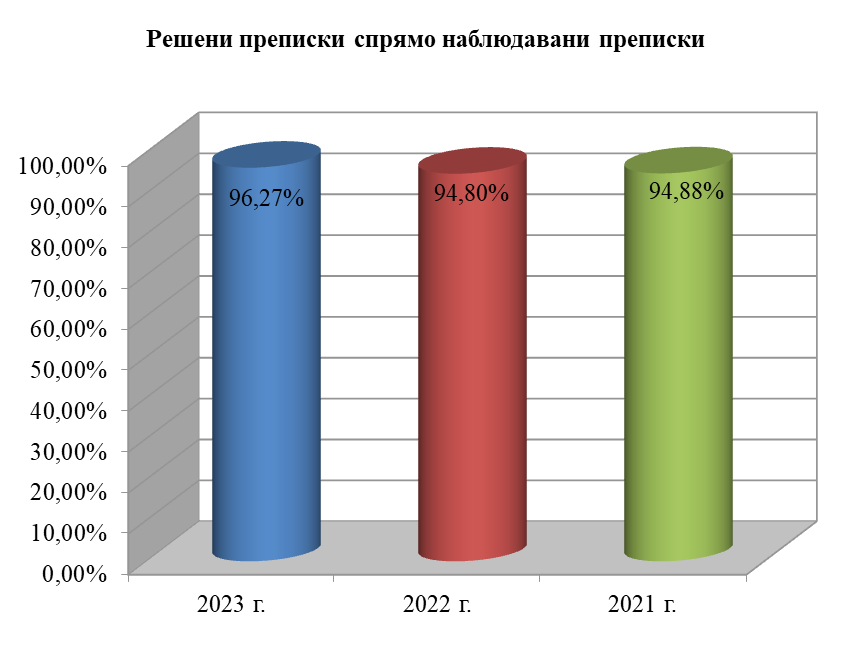 Традиционно и предвид териториалната си структурираност, най-голям брой, както на наблюдаваните, така и на решените преписки, се отчита на района на СГП.Прокурорите от СГП и СРП са наблюдавали общо 54977 бр. преписки, от които новообразувани са 47810 бр. или 86,96% от общия брой. Броят на решените от наблюдаваните преписки е 53145 бр. или 96,67% – изключително висок процент, сочещ за ефективност в работата на най-големите прокуратури в апелативния район.Решените от всички прокуратури през 2023г. преписки с постановление за отказ да се образува досъдебно производство са общо 59668 бр. или общо 62,18%  от общо решените 95948 броя. През 2022 г. общият брой откази за образуване на досъдебно производство е бил 54917 бр. или 62,89% от общо решените 87309 броя, а през 2021 г. общият брой откази за образуване на досъдебно производство е бил 48455 бр. или 60,34 % от общо решените 80303 броя преписки.От горното е видно, че през 2023 г. се запазват показателите спрямо 2022 г. и е налице увеличение с 1,84% на постановените откази от образуване на досъдебни производство през 2021 година. Отчита се намаление на броя решени преписки с постановление за образуване на досъдебно производство – 15752 броя, което е с 558 бр. или с 3,42 % по-малко спрямо 2022 г. (16310 бр.), и малко над нивото от 2021 г. (15407 бр.).  Решените преписки след възлагане на проверка в апелативния район през отчетния период са 27714, което е с 11,84% повече спрямо 2022г. (24432 бр.) и с 14,52% повече спрямо 2021 г. (23689 бр.) Решените преписки в срок до 1 месец за 2023г. са 94996 бр. при 87982 бр. за 2022 г. и 79870 бр. за 2021 г. или със 7,38 % повече от 2022г. и с 15,92% повече от 2021 годинаВ срок над 1 месец за 2023г. са решени 952 броя преписки, като през 2022 г. техният брой е бил 568 бр., а през 2021 г. е бил 433 броя.Процентното съотношение на решените в срок до 1 месец преписки в района спрямо всички решени е 99,%, а едва 1% са преписките решени в срок над 1 месец, което свидетелства за проявяваните организираност и срочност в работата на прокурорите по преписки в софийския апелативния район.Останали нерешени през 2023г. са 3718 преписки, спрямо 4859 бр. за 2022 г. и 4337 бр. през 2021 г., като този брой продължава да е най-голям за района на        СГП – 1832 бр., което в сравнение с 2022г. когато броят на нерешените преписки в СГП е бил 2489 бр. е намаление с 26,4 %. Макар делът на нерешените преписки за района на СГП спрямо наблюдаваните в района на СГП да е 3,33%, делът им спрямо всички нерешени преписки в целия апелативен район е 49,27%. Нерешените над 1 месец от прокурор преписки за апелативния район са              111 бр., от които 87 бр. на СГП – налице е увеличение на решаването извън най-краткия срок спрямо 2022г., когато броят им за апелативния район е бил 60 бр., а през 2021 г. – 72 броя.2. Преписки, решени с възлагане/лично извършване на проверка от прокурора (съгл. Указание за приложението на чл. 145, ал. 2 от ЗСВ, обн. ДВ бр.62/2016 г., в сила от 09.08.2016 г.)Преписки с възложени проверки на друг орган – видове решения и срочност:Данните за апелативния район сочат 27714 бр. решени преписки, по които е била възложена проверка на друг орган. По 4877 бр. са образувани досъдебни производства, а откази са постановени по 16674 бр. преписки. За предходната 2022г. данните са съответно: 24432 бр. решени преписки, по които е била възложена проверка на друг орган, като по 4187 бр. са образувани досъдебни производства, а откази са постановени по 13452 бр. преписки. През 2021 г. решени са 23689 бр., по 3966 бр. са образувани досъдебни производства, а по 13261 броя са постановени откази. От проверките, възложени на друг орган, в законовия срок по чл. 145, ал. 2 от ЗСВ, са приключили общо за района на АП – София 25133 бр. преписки при  22035 бр. проверки за 2022г. и  21461 бр. за 2021 година. В края на отчетния период, извън срока по чл. 145, ал. 2 ЗСВ са общо                288 преписки, което е с 44,09 % повече в сравнение с 2022г., когато техният брой е бил 161 преписки. Преписки, върнати с разпореждане за допълване на проверкатаЗа апелативния район данните сочат общо 2417 преписки, върнати за допълване на проверката.Общ брой преписки с лична проверка от прокурора – видове решения и срочностЗа 2023 г. прокурорите от района на Апелативна прокуратура – София са извършили лична проверка по общо 212 бр. преписки. Приключилите проверки в срока по чл. 145, ал. 2 от ЗСВ са 193 броя. Общ брой преписки с неприключени проверки, срочностНеприключените проверки в софийския апелативен район са общо 3982 броя.В законовия срок по чл. 145, ал. 2 от ЗСВ са 3934 проверки (от които 3929 бр. са проверки, възложени на друг орган).Извън сроковете по чл. 145, ал. 2 от ЗСВ са 48 проверки, като всички                   48 проверки са възложени на друг орган, в сравнение с отчетната 2022г., когато от 52 проверки извън сроковете по чл.145, ал.2, от ЗСВ, 38 проверки са възложени на друг орган.За поредна година причините за приключване на проверките след определения от прокурора срок са свързани най-често с усложнена фактическа обстановка, изискваща събиране на голям обем информация (вкл. изискване и прилагане на документи, отговори от институции и др. писмени източници на данни, които не биват предоставяни незабавно), затруднения при издирването на лица, от които следва да бъдат снети сведения/обяснения, необходимост от превод на документи от чужд език, от извършване на експертни справки и др. Преобладаваща част от проверовъчните действия по преписките са били възложени на органите на МВР, по отношение качеството на работата на които продължават да са налице основания за забележки: не се изпълняват стриктно и всички дадени указания от прокурора – изпълняват се формално, не се проявява необходимата активност за пълно и всестранно изследване на всички релевантни обстоятелства при снемането на сведения и обяснения.Тези пропуски са често основание за връщане от прокурора на преписките за извършване на допълнителна проверка, както и за образуване на досъдебно производство без да е събран оптималния обем данни за това.За преодоляване на тези недостатъци в етапа на проверките, обуславящи прокурорското решение за образуване или не на досъдебно производство, е необходимо прокурорите да проявяват по-голяма критичност при запознаване с предоставените от съответните органи материали и системно да изискват от тях по-голяма активност, прецизност и стриктност при изпълнение на дадените указания.По преписките е необходима и правилна преценка при извършване на извънпроцесуалната проверовъчна дейност, с цел да не се стига до ненужна повторяемост на действия, характерни за наказателното производство.3. Инстанционен контрол. Съотношение спрямо общия брой преписки. Потвърдени и отменени актовеПрез 2023 г. прокурорите от апелативния район са решили общо 5143 бр. инстанционни преписки – със 131 бр. повече от 2022г. и със 112 повече от                    2021 година.  Решените инстанционни преписки само от АП - София са 1854 бр., което представлява 36,05% от всички решени инстанционни преписки в апелативния район, при 36,89% за 2022 г. и 28,80% за 2021 година.Общият брой на потвърдените прокурорски актове по инстанционните преписки през 2023 г. е 4498 бр., което е с 245 бр. повече в сравнение с 2022г. и с 237 повече спрямо 2021 година.Отменени при упражняване на инстанционен контрол са общо 1208 бр. прокурорски актове на по-долустоящи прокуратури, спрямо1095 броя за 2022 г. и  1156 бр. за 2021 г. Не малка част от преписките, приключващи с постановление за отказ да се образува досъдебно производство, касаят гражданско- или административно-правни спорове, в които сезираната ПРБ няма законова компетентност за намеса.    Високият процент на потвърдените при осъществен инстанционен контрол актове и съответно значително ниският процент на отменените такива –  87,46% на 12,54%, е показател за качествената дейност на първоинстанционните прокуратури по преписките по отношение законосъобразността, обосноваността и правилността на постановените прокурорски актове.Най-често срещаното основание за отмяна на атакувани постановления на представители от по-ниските по степен прокуратури, подобно на предходните отчетни периоди, са произнасянето без да са събрани и обсъдени всички източници данни, необходими за изясняване на фактическа обстановка, както и необосноваността на правните изводи въз основа наличните фактически данни. Първата причина най-често се дължи на липсата на релевантни към предмета на преписката сведения от лица, както и неизискване на относими писмени източници на данни от съответните органи и институции. Този показател, касаещ качеството на прокурорската работа, е пряко свързан с предходния относно качеството на работата на органите, ангажирани със събирането и предоставянето на първоначалния обем данни, въз основа на който прокурорът взема решение за започване на наказателно производство или не. И през този отчетен период остава актуален проблемът с ангажирането на Прокуратурата по спорове, по които не е компетентна, но е длъжна да се произнесе, което води до излишно ангажиране на време и професионален  ресурс. 4. Дейност по преписки след самосезиранеНаблюдаваните преписки, образувани от прокурор след самосезиране са общо 78 бр., при 66 бр. за 2022г. и 109 бр. за 2021 г., като най-голям брой преписки след самосезиране са образувани в района на СГП – 32 бр. и в района на ОП – Враца -           21 броя. Няма окръжен район, в който въобще да няма образувани преписки от прокурор след самосезиране. Изводът, който може да се направи е, че през отчетния период се наблюдава известно увеличение на тези преписки, както общо за апелативния район, така и за СГП, където за миналата година са били 25 броя. 5. Образуване на преписки по сигнали на контролните органи и ДАНСПрез 2023 г. в софийския апелативен район са наблюдавани общо 997 бр. преписки, образувани по сигнали на контролни органи, при 967 бр. за 2022г. и  957 бр. за 2021 година. От тях по сигнали на НАП са 889 бр. (при 826 бр. за 2022 г.), по сигнали на АДФИ - 31 бр. (при 7 бр. за 2022 г.), по сигнали на Агенция „Митници“ - 69 бр. (при 29 бр. за 2022 г.) и по сигнал на ДНСК – 2 бр. (при 5 бр. за 2022 г.).  С 33,15% се е увеличил броят на преписките, образувани в апелативния район през 2023 г. спрямо 2022 г. по материали изпратени от ДАНС - общо 184 бр. за 2023г., спрямо 123, бр. през 2022 г. и едва 49 бр. през 2021 година.Образуваните по данни от Дирекция „Вътрешна сигурност“ - МВР пък са           115 бр. за 2023 г., при 93 бр. за 2022 г. и 108 бр. за 2021 година.Видно от данните, най-голяма активност в сезирането на Прокуратурата сред контролните органи в страната се проявява от НАП, което отново налага извод, че част от тях не са достатъчно активни, предвид големия обхват на компетентностите и правомощията, с които разполагат. С по-голямата част от сигналите те сезират Прокуратурата за случаи, в които не са налице данни за престъпления, а за административни нарушения. Продължава и тенденцията сигналите и материалите от контролните органи да се изпращат в Прокуратурата, без да са комплектовани с всички необходими документи, справки, доклади и експертни становища. Освен това, не са малко случаите, когато от страна на прокурорите и водещите проверките се изискват допълнителни материали, но те не се изпращат своевременно от контролните органи, което рефлектира върху срочността на извършваните проверки.Независимо от констатираната ниска активност на контролните органи, прокурорите от апелативния район осъществяват непрекъснато взаимодействие с тях.2. Следствен надзор2.1. Обобщени данни по видове досъдебни производства и съобразно систематиката на НК, вкл. по отношение на пострадалите лица и на ощетените юридически лица от престъпленияПрез отчетната 2023 г. общият брой на наблюдаваните досъдебни производства  (включително  прекратените  по давност) в  апелативния  район  е 105 698 броя, при 90 624 броя за 2022 г. и 96 384 броя за 2021 г.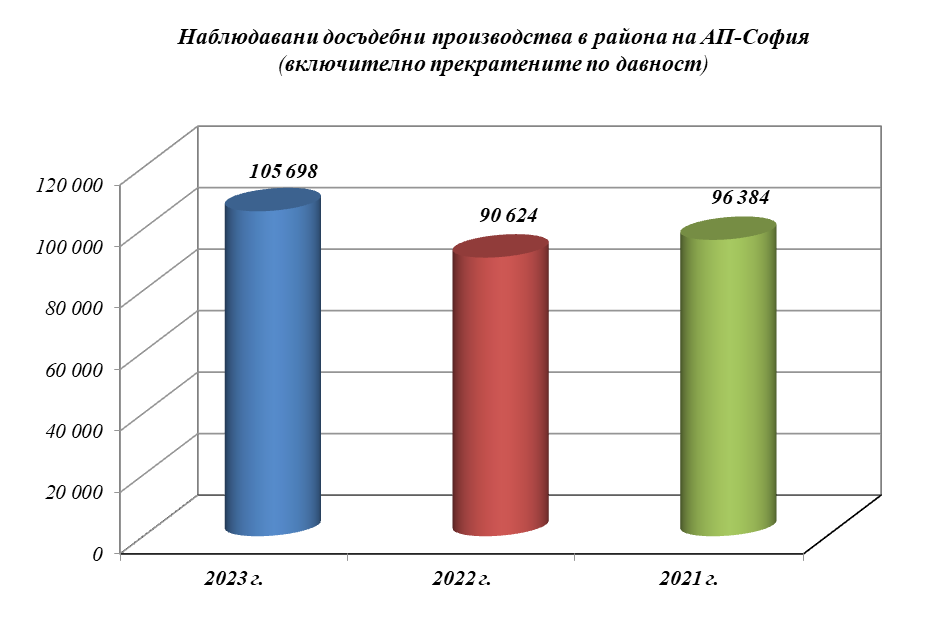 Установява се промяна в тенденцията от предходната година на леко увеличаване на броя на наблюдаваните досъдебни производства, като през отчетната 2023 година е налице увеличаване на техния брой с 15 074 броя спрямо 2022 г.Броят на наблюдаваните през 2023 г. досъдебни производства, без прекратените по давност, включително преобразуваните бързи производства е            63 176 броя, което е увеличение с 884 броя, в сравнение с общия им брой за предходния отчетен период през 2022 г., когато са били 62 292 броя.От наблюдаваните общо 5 607 броя бързи производства през отчетната 2023г., по 2 507 броя от прокурор е разпоредено разследване по общия ред поради фактическа и/или правна сложност.От 63 176 бр. досъдебни производства, без прекратените ДП по давност,              60 076 броя са разследвани по общия ред, включително преобразуваните бързи производства. От тях 55 962 броя са разследвани от разследващ полицай, 3 884 броя са разследвани от следовател, 203 броя са разследвани от разследващ митнически инспектор и 27 броя са разследвани от прокурор.От горните данни може да се направи извод, че водеща роля при разследването на досъдебните производства имат разследващите полицаи, доколкото 93,15 % от делата, разследвани по общия ред, са разследвани от тях.Новообразуваните досъдебни производства през 2023 г. са 34 153 броя,           за 2022 г. са 34 794 броя и през 2021 г. техният брой е бил 32 826 броя.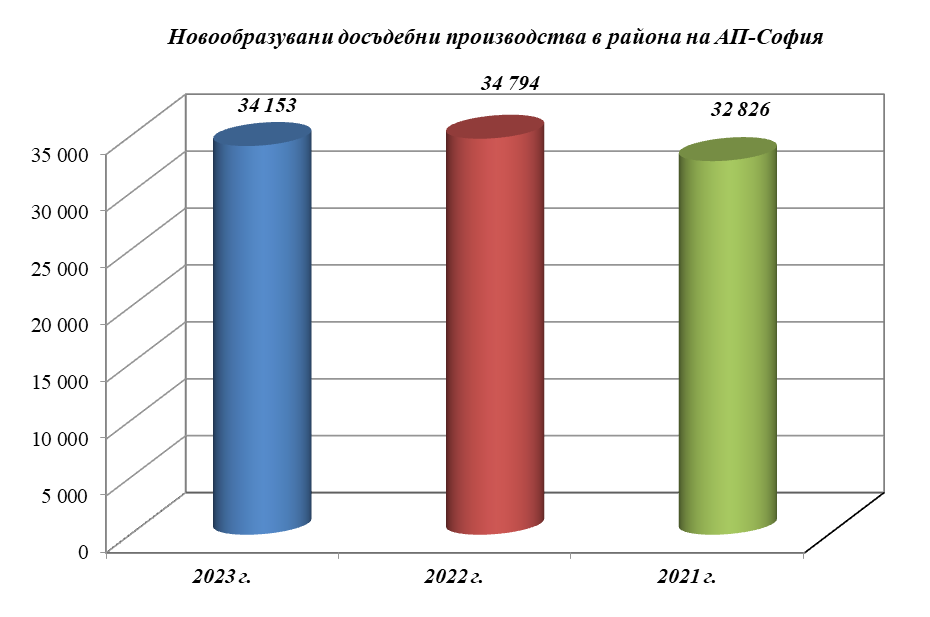 Наблюдава се промяна в тенденцията от предходните години за увеличаване броя на новообразуваните дела, като същите през 2023 г. са намалели с 641 броя или с 1,84 % спрямо 2022 г.Най-голям е техният брой в района на СГП - 18 952 броя, следвани от           ОП – София - 3 097 броя, ОП – Благоевград - 2 917 броя, ОП – Враца - 2 671 броя,      ОП – Кюстендил - 1 933 броя, ОП – Монтана - 1 753 броя, ОП – Перник - 1 573 броя и ОП – Видин - 1 249 броя. В Апелативна прокуратура – София през 2023 г. има новообразувани 8 броя дела.През отчетния период прокурорите от апелативния район са наблюдавали              53 досъдебни производства, при 39 броя за 2022 г., образувани след самосезиране, по които са внесени в съда 5 броя прокурорски актове. През отчетната 2023 г. има осъдени 2 (две) лица с влязъл в сила съдебен акт.По сигнали от контролни органи са образувани и наблюдавани 1 965 броя досъдебни производства (при 1 843 броя за 2022 г.), от които 91 броя са внесени в съда с прокурорски актове. По тях са осъдени 81 лица с влязъл в сила съдебен акт.По сигнали на НАП са образувани и наблюдавани 1 800 досъдебни производства (при 1 708 за 2022 г.). От тях 59 броя са внесени в съда с прокурорски актове, а са осъдени 51 лица с влязъл в сила съдебен акт.По сигнали на АДФИ са образувани и наблюдавани 14 броя досъдебни производства (при 9 броя досъдебни производства за 2022 г.), от които няма внесени в съда с прокурорски актове и съответно няма и осъдени лица с влязъл в сила съдебен акт.По сигнали на Агенция „Митници” през 2023 г. са образувани и наблюдавани 151 броя досъдебни производства (при 126 броя за 2022 г.). С прокурорски актове в съда са внесени 32 броя от тях и са осъдени с влязъл в сила съдебен акт 30 лица.По сигнали на ДНСК и на Агенцията за следприватизационен контрол няма образувани досъдебни производства през 2023 г. (през 2022 г. също не е имало такива), съответно няма и внесен в съда прокурорски акт. По сигнали от Сметната палата в настоящия отчетен период няма образувани досъдебни производства, като през 2022 г. също не е имало такива. От горепосочените данни се налага изводът, че през 2023 г. като цяло се е увеличил броят на образуваните и наблюдавани досъдебни производства по сигнали на контролни органи със 122 броя в сравнение с 2022 г., което увеличение се дължи основно на увеличения брой сигнали от НАП (увеличение с 92 броя), като при АДФИ се отчита увеличение (с 5 броя), а при Агенция „Митници“ (с 25 броя).По изпратени материали от ДАНС през 2023 г. са образувани и наблюдавани 100 броя за отчетния период, при 87 броя досъдебни производства през 2022 г., като в съда са внесени 3 броя прокурорски актове и има едно лице, осъдено с влязла в сила присъда.По изпратени материали от Дирекция „Вътрешна сигурност“ при МВР в настоящия отчетен период са образувани 21 досъдебни производства. От тях 3 са внесени в съда с прокурорски актове, като към момента няма осъдени лица с влязъл в сила съдебен акт.През 2023 г. общо приключените досъдебни производства са 37 441 броя, при 37 369 броя за 2022 г. Делът им спрямо общо наблюдаваните е 35,42 %.                Този дял за 2022 г. е 41,24 %.Приключените досъдебни производства през 2023 г. в законовия срок са 37 220 броя, при 37 342 броя за 2022 г., а 221 броя досъдебни производства са извън законовия срок през 2023 г., при 27 броя за 2022 г.Неприключените досъдебни производства в края на периода са 26 742 броя, при 24 124 броя за 2022 г.От неприключилите 26 742 броя, в законовия срок към 31.12.2023 г. са били 26 616 броя, а извън законовия срок – 126 броя.През 2023 г. прокурорите от съдебния район на Апелативна                       прокуратура – София са решили общо 77 508 броя досъдебни производства или 73,33 % от общо наблюдаваните досъдебни производства (при 63 392 броя за 2022 г. и 71 352 броя за 2021 г.), от които до 1 месец – 76 050 или 98,12 % от общия брой решени досъдебни производства за 2023 г.Извън срока по чл. 242, ал. 4 от НПК са решени общо 274 броя досъдебни производства или 0,35 % от общия брой решени досъдебни производства, а в срока по чл. 242, ал. 5 от НПК – 989 броя производства или 1,28 %.Извън срока по чл. 242, ал. 5 от НПК са решени 195 броя досъдебни производства, или 0,25 % от общия брой решени от прокурор досъдебни производства.За сравнение през 2022 г. в срок до 1 месец са решени 62 191 броя (98,11%). Извън срока по чл. 242, ал.4 от НПК са решени общо 285 бр. (0,45 %), а в срока по чл. 242, ал. 5 от НПК – 828 броя (1,31 %). Извън срока по чл. 242, ал. 5 от НПК през 2022 г. са решени 88 броя досъдебни производства (0,14 %).От тези данни може да се направи обобщен извод за тенденция за увеличаване на общия брой на решените от прокурор дела в сравнение с 2022 г. като същевременно се е запазила добрата срочност на произнасяне от прокурор в рамките на едномесечния срок (98,12 % за 2023 г. при 98,11 % за 2022 г.).Нерешените досъдебни производства са 1 362 броя (при 1 590 броя за 2022 г.), от които към 31.12.2023 г. в срок до 1 месец са 1 212 броя, над 1 месец без удължаване срока от административния ръководител – 22 броя, до 2 месеца с удължен срок от административния ръководител – 104 броя, а над 2 месец – 24 броя.Мерки за ускоряване на разследването по досъдебното производство, по реда на чл. 368 и чл. 368а от НПК:Исканията за ускоряване на досъдебното производство по реда на чл. 368 от НПК са 3 броя през настоящия отчетен период, а през 2022 г. са били 4 броя. Искания по реда на чл. 368а от НПК няма.В тази връзка са издадени съответно 2 решения на съда, при които няма нито един случай, в който съдът да е уважил искането, като и в двата случая е отхвърлил исканията, тъй като не е констатирано неоправдано забавяне.През 2023 г. броят на наблюдаваните бързи производства е 5 607 броя,            от които 5 554 броя са новообразувани.За 2022 г. броят на наблюдаваните бързи производства е бил 4 785 броя,              от които 4 737 броя са новообразувани. През 2021 г. броят на наблюдаваните бързи производства е бил 4 368 броя,             от които 4 320 броя са новообразувани.Наблюдава се увеличаване на броя на бързите производства, в сравнение с предходната 2022 година (със 17,18 %).През 2023 г. няма бързи производства, по които разследването да е било разпоредено от прокурор, на основание чл. 356, ал. 2 от НПК.По 2 507 бързи производства прокурорът е разпоредил разследването да продължи по общия ред, поради фактическа и/или правна сложност.През отчетния период от прокурорите от района на Апелативна                прокуратура – София са наблюдавани общо 60 076 броя досъдебни производства, разследвани по общия ред, като през 2022 г. техният брой е бил 59 262 броя, а през 2021 г. техният брой е бил 58 330 броя. От тях новообразувани са 28 599 броя, при 30 057 бр. за 2022 г. и 28 506 броя за 2021 г.Предвид горното се констатира намаляване на броя на новообразуваните досъдебни производства, които са с 1 458 броя повече от предходната 2022 г.От всички 60 076 броя наблюдавани досъдебни производства, разследвани по общия ред, 55 962 броя са разследвани от разследващ полицай, а от новообразуваните 27 767 броя са разследвани от разследващ полицай.Разследваните досъдебни производства от следовател са 3 884 броя, от които 676 броя са новообразувани през 2023 г. Възложени на следовател по реда на           чл. 194, ал. 1, т. 4 от НПК са 619 броя.Наблюдаваните досъдебни производства, разследвани по общия ред, по които разследването се е извършвало от прокурор са 27 броя, от които 19 броя са новообразувани.Наблюдаваните досъдебни производства, разследвани по общия ред, разследвани от митнически инспектор са 203 броя, от които новообразувани са            137 броя.Предвид горните данни и с оглед броя на досъдебните производства, разследвани от разследващ полицай, може да се направи извод, че все още възможностите на следствените органи не се използва в достатъчна степен, като следва да се отчете, че е налице известно увеличение на броя на възложените им дела. Необходимо е прокурорите от апелативния район да извършват по-подробна преценка относно наличието на критериите фактическа и правна сложност по наблюдаваните от тях досъдебни производства, с цел оптимално прилагане на разпоредбата на чл. 194, ал. 1, т. 4 от НПК.Броят на внесените искания от прокурор по чл. 72 от НПК за обезпечаване на конфискацията, глобата и отнемането на вещи в полза на държавата през 2023 г. е 133 броя. За 2022 г. техният брой е бил 97, а за 2021 г. – 204 броя. От внесените през 2023 г. такива искания, 124 броя са били разгледани от съда, като са уважени                 106 броя от тях.През 2023 г. от прокурорите от апелативния район е изготвено само едно искане за вземане на мерки за обезпечаване на конфискацията и отнемането на вещи в полза на държавата, които подлежат на признаване и изпълнение в друга държава, членка на ЕС (по чл. 19, ал. 1 от ЗПИПАОИД), което е било разгледано и уважено от съд.Общият брой на пострадалите физически лица от извършени престъпления по новообразувани досъдебни производства през отчетния период е 22 779, от които            13 781 мъже и 8 998 жени. От общия брой пострадали физически лица, 644 са непълнолетни лица, а 543 са малолетни лица. Общият брой на пострадалите физически лица от извършени престъпления по новообразувани досъдебни производства за 2022 г. е бил 23 065. Наблюдава се намаляване на общия брой пострадали физически лица с 286 броя в сравнение с предходния отчетен период.Общият брой на ощетените юридически лица е 1 964 броя, като за 2022 г. те са били 2 713 броя, а през 2021 г. – 2 027 броя. Като също се наблюдава намаляване на броя на пострадалите юридически лица със 749 броя през отчетната 2023 г., в сравнение с 2022 г.Най-голям е броят на пострадалите физически лица от престъпления против собствеността - 11 685 броя, докато през 2022 г. броят им е бил 12 380, а през 2021 г. - 11 772 броя. Наблюдава се тенденция за намаляване на общия брой пострадали лица от престъпления против собствеността, който иначе остава най-голям в сравнение с броя пострадали лица от друг вид престъпления. Броят на ощетените юридически лица от този тип престъпления е 857 броя, като за 2022 г. броят им е бил 1 271, а през 2021 г. - 906 броя.Броят на пострадалите физически лица от извършени престъпления против личността е 4 496 броя, при 4 321 броя за 2022 г. и 4 251 броя през 2021г., като тук се наблюдава малко увеличение на броя на пострадалите в сравнение с предходния отчетен период - със 175 броя, което е с 4,05 % повече.От извършени престъпления против правата на гражданите са пострадали            94 броя физически лица, при 78 бр. през 2022 г. и 76 броя за 2021 г. От престъпления против брака и семейството са пострадали 717 физически лица, при 716 физически лица за 2022 г.Броят на пострадалите от извършени престъпления против стопанството е          843 броя физически лица и 770 броя юридически лица. За 2022 г. те са били съответно 825 физически лица, а броят на ощетените юридически лица е бил 841. Тук се наблюдава увеличаване в броя на пострадалите физически лица, докато броя на пострадалите юридически лица е намалял.Броят на пострадалите от извършени престъпления против дейността на държавни органи, обществени организации и лица, изпълняващи обществени функции е 1 609 броя физически лица и 6 броя ощетени юридически лица.Броят на пострадалите от документни престъпления физически лица е              303 броя, при 294 броя за 2022 г., а на ощетените юридическите лица е 110 броя, при 362 броя за 2022 г.Броят на пострадалите от извършени престъпления против реда и общественото спокойствие е 487 физически лица и 9 юридически лица, като за 2022г. те са били 520 физически лица и 7 юридически лица.Броят на пострадалите от общоопасни престъпления физически лица през 2023 г. е 2 489 броя (през 2022 г. е бил 2 519 бр.), а на ощетените юридическите лица през 2023 г. е 107 броя (през 2022 г. е бил 150 бр.). Така броят на пострадалите от общоопасни престъпления физически лица е намалял с 1,19% спрямо 2022г., а на пострадалите юридически лица е намалял с 28,67%.През отчетната 2023 г. традиционно най-голям брой от новообразуваните досъдебни производства са за престъпления по Глава V от НК „Престъпления против собствеността” - 12 082 броя, а от тях най-много са кражбите. През 2022 г. броят на престъпленията по тази глава от НК е бил 12 904 броя, а през 2021 г. -               12 049. Броят на тези престъпления е 35,38 % от общия брой новообразувани досъдебни производства, при 37,09 % за 2022 г. и 36,71 % за 2021 г. От тези данни следва извод, че относителният дял на тези престъпления спрямо предходната отчетна година е намалял незначително. Внесени в съда са 1 346 бр. досъдебни производства, с 1 359 бр. прокурорски акта, от които 1 003 броя с обвинителни актове, 344 броя със споразумения и 12 броя с предложения по чл. 78а от НК.На второ място по брой са образуваните досъдебни производства по Глава XI от НК „Общоопасни престъпления” - 10 498 броя или 30,74 % от общия брой новообразувани досъдебни производства. През 2022 г. общият брой на тези престъпления е бил 10 347 или 29,74 % от общия брой новообразувани досъдебни производства, а през 2021 г. общият брой на тези престъпления е бил 9 830 (29,95 %) от общия брой новообразувани досъдебни производства. От горното следва, че относителният дял на този вид престъпления се запазва на стойностите от предходната година с незначително увеличение от около 1,5 %. Внесени в съда са     3 999 броя досъдебни производства с 4 022 броя прокурорски акта, от които                2 077 броя с обвинителни актове, 1 601 със споразумения и 344 броя с предложения по чл. 78а от НК.На трето място по брой са образуваните досъдебни производства по Глава II от НК „Престъпления против личността” – 4 280 броя или 12,53 % от всички новообразувани досъдебни производства. През 2022 г. общият брой на тези престъпления е бил 4 091 или 11,76 %, а през 2021 г. е бил 4 127 или 12,57%, т. е. налице е незначително намаляване и на броя, и на относителния дял на този вид престъпления. Внесени в съда са 734 досъдебни производства със 740 прокурорски акта, от които 480 с обвинителни актове, 176 със споразумения и 84 с предложения по чл. 78а от НК.На следващо място са престъпленията по Глава VI от НК „Престъпления против стопанството” – 2 254 броя (6,60 %) от всички новообразувани досъдебни производства при 2 445 досъдебни производства за 2022 г. (6,45%) и 2 245 броя за 2021 г. (6,84 %). Наблюдава се леко увеличаване на броя при запазване на относителния дял на този вид престъпления, спрямо предходния отчетен период. Внесени в съда са 348 броя досъдебни производства с 356 броя акта, от които                 136 броя са внесени с обвинителни актове, 156 броя със споразумения и 64 броя с предложения по чл. 78а от НК.На пето място по брой са образуваните досъдебни производства за престъпления по Глава VIII от НК „Престъпления против дейността на държавни органи, обществени организации и лица изпълняващи публични функции” –               1 484 броя (4,35 %) от досъдебните производства, при 1 401 броя (4,03 %) за 2022 г. и 960 броя (2,92 %) за 2021 г. Забелязва се увеличаване – с 83 броя досъдебни производства повече спрямо 2022 г. Внесени в съда са 802  броя досъдебни производства с 808 броя прокурорски акта, от които 162 броя са внесени с обвинителни актове, 608 броя със споразумения и 38 броя с предложения по чл. 78а от НК.На шесто място по брой са образуваните досъдебни производства за престъпления по Глава IX от НК „Документни престъпления” – 1 119 броя (3,28 %) от всички досъдебни производства, при 1 371 броя (3,94 %) за 2022 г. и 1 319 броя (4,02 %) за 2021 г. Видно от статистическите данни, налице е известно увеличаване и като брой, и като относителен дял на тези престъпления спрямо предходните години. Внесени в съда са 404 броя досъдебни производства с 411 броя прокурорски акта, от които 155 броя са внесени обвинителни актове, 154 броя със споразумения и 102 броя с предложения по чл. 78а от НК.На седмо място по брой са образуваните досъдебни производства за престъпления по глава X от НК „Престъпления против реда и общественото спокойствие” - 963 броя досъдебни производства или 2,82 % от общия брой новообразувани досъдебни производства, при 926 броя за 2022 г. (2,66 %) и 811 броя за 2021 г. (2,47 %), т. е. налице е увеличаване на броя и на относителния дял на тези досъдебни производства. Внесени в съда са 234 броя досъдебни производства с 261 броя прокурорски акта, от които 118 броя са внесени с обвинителни актове, 83 броя със споразумения и 60 броя с предложения по чл.78а от НК.На осмо място са досъдебните производства за престъпления по Глава IV от НК „Престъпления против брака и семейството” - 597 броя (1,75 %) от досъдебните производства, при също толкова - 597 броя за 2022 г. (1,72 %) и 648 броя за 2021 г. Внесени в съда са 3281 броя досъдебни производства с 282 броя прокурорски акта, от които 206 броя са внесени с обвинителни актове, 33 броя със споразумения и           43 броя с предложения по чл. 78а от НК.Следват досъдебните производства, образувани за престъпления по Глава VII от НК „Престъпления против финансовата, данъчната и осигурителната система” - 391 броя (1,14 %) при 345 броя за 2022 г. (0,99 %) и 382 броя за 2021 г. Внесени в съда са 43 броя досъдебни производства с 43 броя прокурорски акта, от които            40 броя са внесени с обвинителни актове, внесени със споразумения са 2 броя и 1 брой с предложение по чл. 78а от НК. Налице е увеличаване с 46 броя на досъдебните производства по тази глава от НК.На следващо място са престъпленията по Глава ІII от НК „Престъпления против правата на гражданите” - 391 броя (1,14 %), при 283 броя за 2022 г. (0,81 %) и 373 броя за 2021 г. Внесени в съда са 67 броя досъдебни производства с 68 броя прокурорски акта, от които 40 броя са внесени с обвинителни актове, 18 броя със споразумения и 10 броя с предложения по чл.78а от НК.По Глава IXа от НК „Компютърни престъпления” са образувани 76 броя досъдебни производства (0,22%), при 73 броя (0,22 %) за 2022 г. Налице е известно увеличаване като брой, но запазване като относителен дял на тези престъпления спрямо предходните години. Внесени в съда са 2 броя досъдебни производства с            2 броя прокурорски акта, от които 1 брой е внесено със споразумение и 1 брой с предложение по чл. 78а от НК.По Глава I от НК „Престъпления против Републиката“ са образувани 11 броя досъдебни производства при 5 броя за 2022 г. Внесени в съда са 2 броя досъдебни производства с 2 броя прокурорски актове, от които и двата са внесени с обвинителен акт.По Глава XIII от НК „Военни престъпления” няма образувани досъдебни производства. По Глава VIIIа от НК „Престъпления против спорта” има 2 броя новообразувани досъдебни производства. През предходния отчетен период (2022 г.) не е имало образувани досъдебни производства по тази глава от НК.През отчетния период има образувани 2 броя досъдебни производства по Глава XII от НК „Престъпления против отбранителната способност на Републиката, против информацията представляваща държавна тайна и против чуждестранната класифицирана информация”. През предходния отчетен период е имало 6 бр. образувани досъдебни производства по тази глава на НК.По глава XIV от НК „Престъпления против мира и човечеството” са образувани 3 броя досъдебни производства през настоящия отчетен период, докато в предходния отчетен период е нямало нито едно образувано дело.През отчетния период от прокурорите в апелативния район, по реда на              чл.64 от НПК, в съответните съдилища са внесени 1 893 броя искания за вземане на мярка за неотклонение „Задържане под стража” (при 1 644 броя искания за 2022 г. и 1 322 броя – за 2021 г.), от които са уважени 1 541 броя (при 1 238 броя за 2022 г. и 988 броя - за 2021г.). От неуважените искания за вземане на мярка за неотклонение „Задържане под стража” по 80 броя от съда е наложена мярка за неотклонение „Домашен арест”, а по 168 броя – друга мярка за неотклонение. От горните данни следва, че от направените искания за вземане на мярка за неотклонение „Задържане под стража” 81,41 % са уважени. Важно е наблюдаващите прокурори преди внасяне на искания по реда на чл. 64 от НПК, да извършват по-внимателен анализ на визираните в чл. 63, ал. 1 от НПК процесуални предпоставки за вземане на           най-тежката мярка за неотклонение.По реда на чл. 64, ал. 6 от НПК са подадени 123 броя протести срещу определенията на съдилищата, с които не е било уважено направеното искане за вземане на мярка за неотклонение „Задържане под стража” или по-лека мярка за неотклонение, от които 35 броя са били уважени, а 80 броя - неуважени.По реда на чл. 65, ал. 7 от НПК са подадени 40 броя протести срещу изменена мярка за неотклонение „Задържане под стража” в по-лека. От тях 19 броя са уважени, неуважени са 16 броя, а по 5 броя съдът не се е произнесъл към 31.12.2023г. От неуважените протести по 4 броя дела е наложена мярка за неотклонение „Домашен арест”, а по 11 броя - друг вид мярка за неотклонение.За периода 1 577 лица са били с мярка за неотклонение „Задържане под стража” (при 1 313 лица през 2022 г.) и 152 лица с мярка за неотклонение „Домашен арест” (при 144 лица през 2022 г.). Броят на лицата с мярка за неотклонение „Задържане под стража” по неприключени досъдебни производства в края на периода е 373, като за срок до 2 месеца са задържани 179 лица, за срок до 8 месеца – 184 лица и за срок до 18 месеца - 10 лица.По 23 броя досъдебни производства на основание чл. 63, ал. 5 от НПК от прокурор е била изменена мярката за неотклонение „Задържане под стража” (през 2022 г. по 32 броя, а през 2021 г. по 13 броя досъдебни производства).На основание чл. 63, ал. 6 от НПК по 52 броя досъдебни производства е била изменена от прокурор мярката за неотклонение „Задържане под стража” в по-лека (при 53 броя за 2022 г.).На основание чл. 234, ал. 8 от НПК от прокурор са били отменени мерките за процесуална принуда по 405 броя досъдебни производства (при 274 броя за 2022 г. и 361 броя за 2021 г.).През 2023 г. няма досъдебно производство, по което мярката за процесуална принуда да е била отменена от съда на основание чл. 234, ал. 9 от НПК (при липса на такива досъдебни производства за 2022 г. и за 2021 г.).2.2. Срочност на разследванетоЗа 2023 г. в апелативен район София са приключени общо 39 441 броя досъдебни производства (при 37 369 броя за 2022 г. и 39 372 за 2021 г.), от които в законния срок 37 220 броя (94,53 %), а извън срока 221 броя (5,47 %).Най-много извън срока са приключените досъдебни производства в Районна прокуратура  –  Костинброд -109 броя от общо приключени за периода 1 061 броя досъдебни производства или 10,27 %. На следващо място  е Софийска районна прокуратура със 71 броя приключени досъдебни производства извън срок от общо 18 204 броя или 0,39 %. На трето място е Софийска градска прокуратура с 41 броя приключени досъдебни производства извън срок от общо 1 741 броя или 2,35 %. Останалите прокуратури нямат досъдебни производства извън срока.Неприключените досъдебни производства за съдебния район на Апелативна прокуратура – София за 2023 г. са 26 742 броя (при 24 124 броя за 2022 г. и               21 179 броя за 2021 г.), от които към 31.12.2023 г. в законовия срок са 26 616 броя (99,53 %), а извън срока 126 броя (0,47%), при 106 броя дела (0,44%) за 2022 г.Най-много са неприключените дела извън срока в Софийска районна прокуратура – 47 броя от общо 14 965 броя (0,31 %), на следващо място е Софийска градска прокуратура с 43 броя неприключени от общо 3 254 броя (1,32%) и на последно място е Районна прокуратура – Костинброд с 36 броя неприключени досъдебни производства от общо 597 броя (6,03 %). Останалите прокуратури нямат досъдебни производства извън срока.За отчетната 2023 г. общият брой на делата, приключени от прокурора с внасяне на обвинителен акт и постановление за прекратяване, в съдебния район на Апелативна прокуратура – София, е общо 20 293 броя (при 20 602 броя за 2022 г. и 21 298 броя за 2021 г.), като продължителността на досъдебната фаза е както следва: до 8 месеца -12 246  броя (60,35 %), до 1 година 3 280 броя (16,16 %), над 1 година          2 793 броя (13,76 %) и над 2 години - 1 974 броя (9,73%).Разнообразни са факторите за забавяне на делата, като най-честа причина е посочено забавянето при изготвяне на експертизите, следвани от кадровите проблеми на разследващите органи към МВР и недостатъчната материално-техническа база, пасивност на разследващите органи и несвоевременно извършване на следствените действия или неритмичност на извършването им, несвоевременно получаване на съдебни поръчки извън територията на Република България, неколкократни спирания и възобновявания на делата и други.Независимо от това се посочва и недостатъчно добрата организация в работата на някои прокурори, както и отсъствието на по-голяма активност при наблюдаване срочността на разследването, респективно на връзката с разследващите органи и на контрола за своевременното приключване на делата.Като се имат предвид така посочените причини, всяка прокуратура е необходимо да извърши обстоен анализ на изводите и причините, довели до забавяне на разследването, респективно за своевременното приключване на делото, и да предприеме надлежните мерки за отстраняването им.2.3. Решени досъдебни производства от прокурор. Видове решенияРешените досъдебни производства през 2023 г. са 77 508 бр. (при 63 392 броя за 2022 г. и 71 352 броя за 2021 г.) и техният брой представлява 73,33 % от наблюдаваните през 2023 г. общо 105 698 броя досъдебни производства, при 69,95 % за 2022 г.Броят на решените досъдебни производства обхваща внесените в съда с обвинителен акт, споразумение или предложение по чл. 78а от НК, спрените, прекратените и изпратените по компетентност досъдебни производства.Срочност на решаванеПрез 2023 г. в едномесечен срок са решени 76 050 броя досъдебни производства (98,12 % от всички решени) при 98,11 % за 2022 г., а над един месец 274 броя досъдебни производства (0,37 %) при 0,45 % за 2022 г. До 2 месеца с удължен срок – 989 броя (1,28 %) и над 2 месеца – 195 броя (0,25 %).Нерешени досъдебни производства при прокурор в края на периода са останали – 1 362 броя, от които до 1 месец – 1 212 броя и над 1 месец – 22 броя, до 2 месеца с удължен срок – 104 броя и над 2 месеца – 24 броя. От тях най-висок дял нерешени досъдебни производства извън едномесечния срок са на Софийска градска прокуратура – 15 броя, следвани от Окръжна прокуратура - София – 3 броя,                РП – Костинброд – 2 броя и Софийска районна прокуратура – 2 броя.2.3.1. Внесени в съда досъдебни производстваПрез 2023 г. в съда са внесени общо 8 262 броя досъдебни производства             (при  8 592 броя за 2022 г. и 8 703 броя за 2021 г.), които съставляват 7,82 % от общия брой наблюдавани досъдебни производства през 2023 г. Броят на внесените в съда досъдебни производства е намалял с 330 броя.Промяната в окръжните райони, в сравнение с предходната година, е следната:В районите на някои окръжни прокуратури е налице тенденция за намаляване на внесените в съда досъдебни производства в сравнение с предходна година, както следва:за района на ОП – Благоевград – 955 броя (при 1 153 броя за 2022 г.);за района на ОП – Монтана – 541 броя (при 669 броя за 2022 г.);за района на ОП – Кюстендил – 561 броя (при 699 броя за 2022 г.);за района на ОП – Враца – 1 032 броя (при 1 046 броя за 2022 г.);за района на ОП – Перник – 389 броя (при 435 броя за 2022 г.);В районите на други окръжни прокуратури внесените в съда досъдебни производства са се увеличили в сравнение с 2022 г., а именно:за района на Софийска градска прокуратура – 2 930 бр. (2 921 бр. за 2022г.);за района на ОП – София – 1 437 броя (при 1 276 броя за 2022 г.);за района на ОП – Видин – 417 броя (при 393 броя за 2022 г.);Внесени в съда прокурорски актове:През 2023 г. в съда са внесени общо 8 354 броя прокурорски акта (обвинителен акт, споразумение или постановление за прилагане на чл. 78а от НК). Отчита се намаляване на броя спрямо 2022 година, когато актовете са били 8 707 броя или с 353 броя повече (за 2021 г. актовете са били 8 785 броя).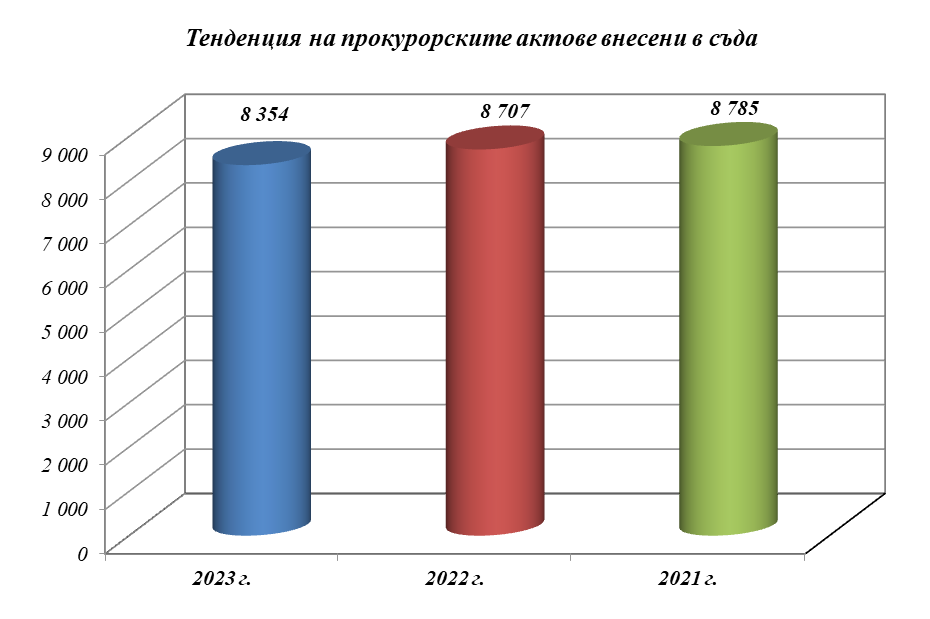 Изводи: Налице е запазване в тенденцията от предходните две години, като за 2022 г. и 2021 г. се отчита спад при внесените в съда прокурорски актове.От внесените в съда през отчетната 2023 г. общо 8 354 броя прокурорски актове в процентно съотношение, обвинителните актове са 52,91 % (4 420 броя), споразуменията 38,02 % (3 176 броя), а предложенията по чл. 78а от НК са 9,07 % (758 броя).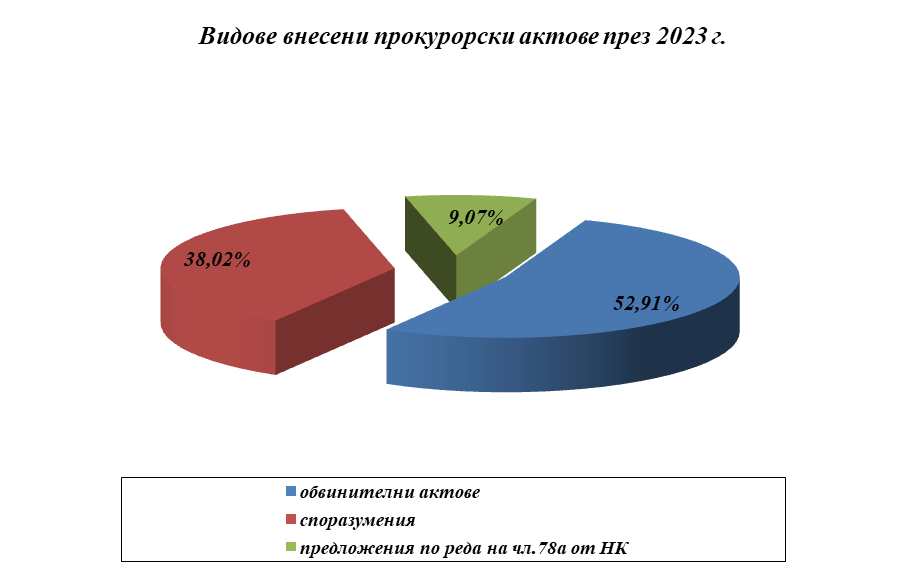 Внесените в съда обвинителни актове през 2023 г. са 4 420 броя или се констатира намаляване на техния брой със 196 броя в сравнение с 2022 г., когато са били 4 616 броя.Внесените в съда споразумения през 2023 г. са 3 176 броя. В сравнение с тези през 2022 г., когато техният брой е 3 130, се наблюдава увеличение с 46 броя.Предложенията до съда по чл. 78а от НК за освобождаване от наказателна отговорност с налагане на административно наказание за 2023 г. са 758 броя.             В сравнение с техния брой през 2022 г. (961 броя) се наблюдава намаляване с 203 броя.По отношение на внесените в съда през 2023 г. прокурорски актове на отделните окръжни прокуратури, увеличение бележат Софийска градска прокуратура – 464 броя (при 449 броя за 2022 г.), ОП – Враца – 69 броя (при 38 броя за 2022 г.), ОП – София – 68 броя (при 62 броя за 2022 г.), ОП – Перник - 27 броя (при 20 броя за 2022 г.), ОП – Монтана – 30 броя (при 21 броя за 2022г.) и                ОП – Видин - 28 броя (при 24 броя за 2022 г.). Намаление се наблюдава в района на ОП – Кюстендил - 32 броя (при 43 броя за 2022 г.) и в района на ОП – Благоевград - 82 броя (при 101 броя за 2022 г.).Общият брой прокурорски актове, внесени в съда през 2023 г., за всички окръжни прокуратури в апелативния район е 800 броя (при 758 броя за 2022 г.).Общият брой прокурорски актове, внесени в съда през 2023 г., за всички районни прокуратури в апелативния район е 7 554 броя (при 7 949 броя за 2022г.). От тях най-голям брой са за Софийска районна прокуратура - 2 506  броя,                РП – Враца - 997 броя, РП – Благоевград - 878 броя, РП – Костинброд - 555 броя, РП – Кюстендил - 529 броя, РП – Монтана - 519 броя, РП – Видин - 390 броя,        РП – Самоков - 375 броя, РП – Перник - 364 броя, РП – Ботевград - 239 броя и       РП – Елин Пелин - 202 броя.Внесените в съда прокурорски актове през 2023 г. се разпределят по райони, както следва:за района на Софийска градска прокуратура - 2 970  бр. (2 962бр. за 2022г.);за района на ОП – София - 1 439 броя (при 1 283 броя за 2022 г.);за района на ОП – Враца - 1 066 броя (при 1 096 броя за 2022 г.);за района на ОП – Благоевград - 960 броя (при 1 161 броя за 2022 г.);за района на ОП – Кюстендил - 561 броя (при 699 броя за 2022 г.);за района на ОП – Монтана - 549 броя (при 678 броя за 2022 г.);за района на ОП – Видин - 418 броя (при 393 броя за 2022 г.);за района на ОП – Перник - 391 броя (при 435 броя за 2022 г.).Внесените в съда прокурорски актове показват обща тенденция към намаляване спрямо предходната отчетна година, с изключение на районите на       ОП – София (увеличение от 156 броя), ОП – Видин (увеличение от 25 броя) и Софийска градска прокуратура (увеличение от 8 броя). 2.3.2. Спрени досъдебни производстваСпрените през 2023 г. досъдебни производства са 13 389 броя и заемат              12,67 % от общия брой наблюдавани досъдебни производства. В сравнение с предходната 2022 г., техният брой е намалял с 284 броя, когато са били 13 673 броя или 2,08 %. През 2021 г. броят на спрените дела е бил 15 324 или 10,77 %.От общия брой спрени досъдебни производства през 2023 г., спрените поради неразкриване на извършителя (чл. 244, ал.1, т.2 НПК) са 12 031 броя, а спрените на други основания са 1 358 броя. Продължава да се задържа относително големият брой на спрени досъдебни производства срещу неизвестен извършител, което налага необходимостта от повишаване на контрола от страна на наблюдаващите прокурори като се изискват системни справки относно предприети действия за разкриване на извършителите на престъпленията.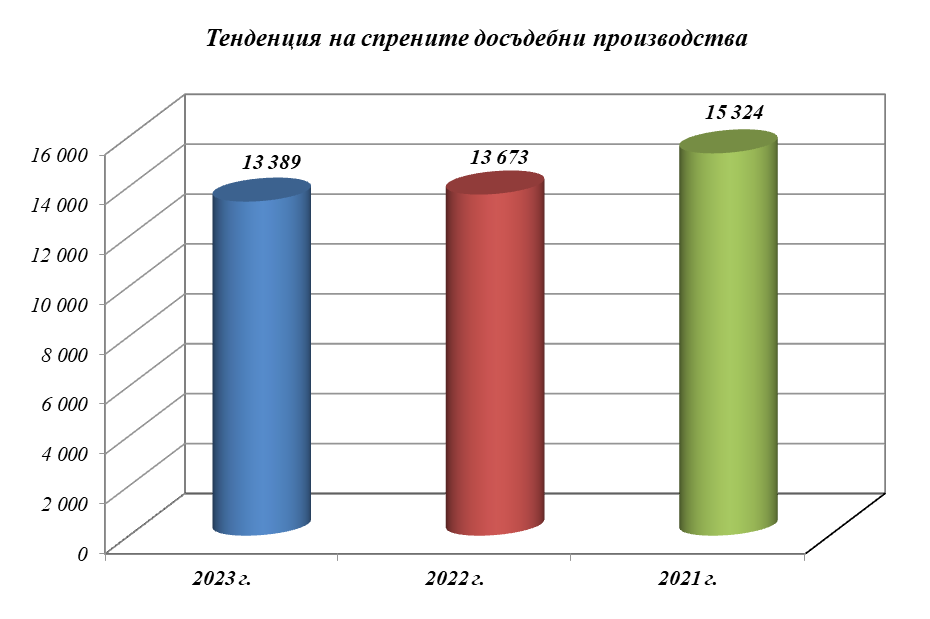 Извод: Налице е намаляване на абсолютния брой на спрените досъдебни производства спрямо предходните два отчетни периода.През отчетната 2023 г. в апелативния район са възобновени общо 8 821 броя спрени досъдебни производства, което сочи увеличаване на броя на възобновените досъдебни производства с 2 542 броя, в сравнение с миналия отчетен период 2022 г., когато са били 6 279 броя.2.3.3. Прекратени досъдебни производства през 2023 г.Прекратените досъдебни производства в апелативния район на Апелативна прокуратура – София са 54 553 броя (вкл. прекратени по давност) и заемат 51,61 % от общия брой наблюдавани досъдебни производства. Техният брой е повече от прекратените производства през 2022 г., когато броят им е бил 40 342 броя или 44,52 %. През 2021 г. броят на прекратените дела е бил 47 816 броя или 49,61 %.По давност през 2023 г. са прекратени 42 522 броя досъдебни производства, при 28 332 броя за 2022 г., които са 77,95 % от всички прекратени досъдебни производства. От тях 42 464 броя 99,86 % са срещу неизвестен извършител при 28 217 броя (99,59 % за 2022 г.).Причината за големият брой прекратени дела срещу неизвестен извършител не може да се търси в прокуратурата, защото разкриваемостта на престъпленията е от компетентността на оперативно-издирвателните органи и служби в съответните териториални звена на МВР.Извод: Налице е увеличаване броя на прекратените досъдебни производства. Над две трети от тях са прекратени по давност. Почти всички прекратени по давност дела са водени срещу неизвестен извършител.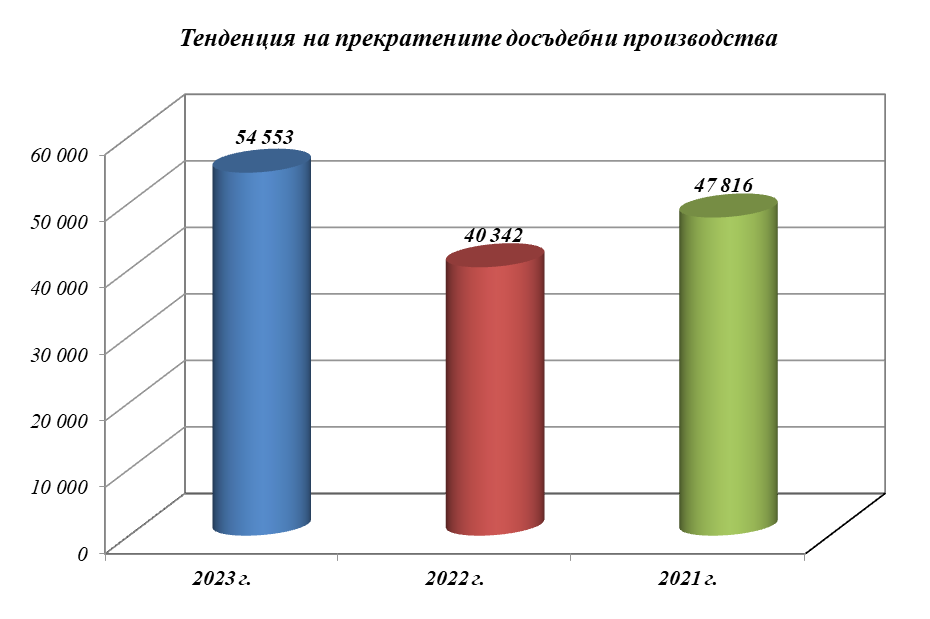 Действия за разрешаване на конкуренция на административно-наказателна и наказателна отговорностПрез 2023 г. прокурорите в района на Апелативна прокуратура – София са внесли за разглеждане в съответните административни съдилища общо 26 броя предложения по чл. 72, ал. 1 вр. чл. 70, б.„д“ от ЗАНН за възобновяване на административно-наказателни производства, по които има влезли в сила наказателни постановления. От тях 3 броя предложения или 11,54 % са направени от прокурор при окръжните прокуратури, а 23 броя предложения или 88,46 % са направени от прокурори при районните прокуратури.От внесените в административните съдилища общо 26 броя предложения по чл. 72, ал. 1 вр. чл. 70, б.„д“ от ЗАНН са разгледани 28 броя предложения (вкл. и такива внесени през предходен период), като от тях 21 предложения или 75 % са уважени, а 7 броя предложения или 25 % не са уважени. Без разглеждане са оставени 9 броя предложения или 32,14 % от общо внесените 28 броя предложения.По повод уважените от съда предложения по чл. 72, ал. 1 вр. чл. 70, б. „д“ от ЗАНН и възобновени административно-наказателни производства през отчетната 2023 г. от прокурорите в района на Апелативна прокуратура – София са възобновени 19 броя.От възобновените досъдебни производства по повод уважени предложения на прокурор по чл. 72, ал. 1 вр. чл. 70, б.„д“ от ЗАНН за разглеждане в съда през отчетния период са внесени 7 броя досъдебни производства и по 4 броя досъдебни производства е постановен влязъл в сила осъдителен съдебен акт, прекратени от прокурора досъдебни производства няма.ІІ. Съдебна фаза1. Наказателно-съдебен надзор 1.1. Образувани и решени дела от съда по внесените прокурорски актовеВ района на Апелативна прокуратура – София през 2023 г. в съда, по прокурорски актове, са били образувани общо 8 371 бр. дела, което е с 416 дела по-малко в сравнение с 2022 г., когато техният брой е бил 8 787, т.е. наблюдава се намаление с 4,73 %, а през 2021 г. – 8 801.Традиционно, най-голям брой са новообразуваните в съда дела в района на СГП – 2 934 бр. /намаление със 79 бр. в сравнение с 2022 г., когато са били 3 013 бр./. Следва районът на ОП – София - 1 479 бр. и района на ОП – Враца - 1 073 бр. През предходната отчетна година /2022 г./ с най-много внесени в съда дела са били СГП, ОП – София и ОП – Благоевград. Тук е необходимо да се отбележи, че прокурорите при Софийска градска прокуратура са внесли 428 бр. акта в съда, т.е. приблизително 5,11 % от общия брой за района – през изминалия период този процент е бил 5,69 %, а през 2021 г. – 5,16 %.Измежду районните прокуратури най-високи показатели има отново СРП  новообразувани в съда са 2 506 дела. От другите районни прокуратури се открояват РП-Враца – с 1 010 бр. внесени дела, РП – Благоевград – 884 бр. и РП – Монтана – 522 бр.Решените от съда дела, внесени  с обвинителни актове са общо 5 402 бр., със споразумения – 2 707 бр., а с освобождаване от наказателна отговорност почл.78а НК – 256 бр. В сравнение с 2022 г. с 2,58 % е намалял броят на решените с обвинителен акт дела. С 3,42 % е намалял броят на решените със споразумения дела. Спад се отчита и в броя на приключените с прилагане на чл. 78а НК дела – от 301 бр. на 256 бр. или с 14,95 %. Осъдителни присъди са постановени от съда в 1 745 случая, като в сравнение с 2022 г. е налице нарастване на броя на тези присъди с 22 бр., въпреки обстоятелството, че през 2023 г. са внесени в съда с обвинителен акт 416 бр. по-малко дела. Налице е понижаване на броя на оправдателните присъди през 2023 г. Те са общо 348 бр. /с 33бр. повече от 2022 г., когато са били 381бр., а през 2021 г. – 331бр/.В проценти, съотношението между произнесените осъдителни присъди и броя на внесените обвинителни актове, е следното:  Общо за района на Апелативна прокуратура – София - 32,30 % от внесените обвинителни актове са приключили с осъдителна присъда.Оправдателните присъди през отчетния период за целия апелативен район са 6,44 % от постановените по обвинителни актове, който резултат е леко намалял спрямо предходния отчетния период на 2022 г. /6,87 % за 2022 г. и 6,28 – за 2021 г./.Със споразумение са приключили общо 2 707 бр. съдебни производства /образувани по внесени обвинителни актове/ с 96 бр. по-малко от 2022 г./.В процентно съотношение със споразумение са приключили 50,11 % от делата, внесени с обвинителни актове /като за 2022 г. процентът е бил 50,55 %, т.е почти идентичен с настоящия/. По този показател се наблюдава устойчива тенденция, т.к. през 2021 г. този процент е бил 50,65%.Отново делът на сключените споразумения надвишава производствата, приключили  чрез съкратено съдебно следствие с признаване на фактите по обвинителния акт. По реда на чл. 371, т. 2 НПК са приключили 284 дела, внесени с обвинителен акт в съда /през 2022 г. са били 241 бр., а през 2021 г. – 258 бр. /.По 2 бр. от тях е постановена оправдателна присъда – те са съответно в района на РП – Самоков и ОП – Благоевград.Процентът  на делата, приключили с прилагане разпоредбата на чл. 371, т. 2 НПК за настоящия отчетен период е 5,26 % /при 4,35 за 2022 г. и 4,9 % за 2021 г./.С освобождаване от наказателна отговорност и налагане на административно наказание са приключили общо 256 бр. от внесените с обвинителен акт дела /спрямо 301 за 2022 г. и 273 бр. за 2021 г./. Най-много този институт е прилаган в СРП по 170 производства. От останалите прокуратури се откроява районът на РП – Благоевград с 43 такива дела. Общият брой на прекратените от съда дела, внесени с обвинителен акт е 86 /за 2022 г. – 52 бр., за 2021 г. – 86 бр./. В процентно отношение този дял е около 1,6 % от общия брой на решенията по обвинителни актове – налице е покачване спрямо предходната година, когато е бил 0,94 %, а през 2021 г. - 1,63 %. Най-много са прекратените дела за района на СГП - 76 бр. /70 бр. от които на СРП и 6 бр. на СГП/. В останалите райони има по 2 прекратявания (ОП – Враца, ОП – Перник, ОП – Кюстендил и ОП – София) и по 1 бр. в ОП – Благоевград и ОП – Монтана.Броят на осъдените и санкционирани лица по внесените обвинителни актове е 4 898, а оправдани са 482 подсъдими.Внесените досъдебни производства в съда със споразумения за отчетния период са 3 284  бр., със 78 бр. повече спрямо 2022 г., когато са били 3 206, а през 2021 г. – 3 030. Делът на споразуменията спрямо общия брой на образуваните дела в съда по внесени прокурорски актове съставлява 39,23  %, като за предходният период този процент е бил 36,5, т.е. налице е лека тенденция за повишаване. По-голям брой от внесените споразумения са били одобрени – 3 189 бр., което е 97,11 % от внесените – отново идентичен процент с предходния период (97,75%, а за по-предходния – 97,35). Неодобрени са останали предложения за споразумение само по 95 дела, което представлява 2,89 % от внесените. Най-много неодобрени споразумения има в района на СГП – 50 бр. /40 бр. са за СРП и 10 за СГП/, следван от района на ОП – София – 17 бр. и района на ОП – Враца (9 бр.) и ОП – Кюстендил - 8 бр. От неодобрените споразумения, върнатите поради допуснати нарушения на закона са 17 бр., като същия е бил броят и миналата година, а за 2021 г. –30 бр. Общо 3 240 бр. са били осъдените и санкционирани лица по внесени споразумения в съда, спрямо 3 188 бр. за 2022 г. и 2 995 бр. за 2021 г. Казано с други думи се наблюдава устойчива тенденция за увеличаване на броя на осъдените лице по внесени споразумения.От всички одобрени от съда споразумения (3 189 бр.), 156 бр. от тях са приключили по реда на чл. 375а, ал. 1 НПК (нов – ДВ, бр. 48/02.06.2023 г.). От споразуменията, сключени след като делото е внесено в съда с обвинителен акт (общо 2 706 бр.) – 27 са били по реда на чл. 375а, ал.3 НПК. Общо 798 са решенията по внесени предложения по чл.78а НК за района на АП – София. Осъдителни решения са постановени в 680 бр. случаи /т.е. 85,21 % от всички/. Оправдателните решения са 44 на брой, т.е. 5,51 %. 8 дела са прекратени спрямо 5 дела за предходния отчетен период и 6 за по-предходния. Броят на  върнатите на прокуратурата дела  е 66 бр. спрямо 83 за 2022 г. и 64 бр. за 2021 г. Най-голям брой на оправдателните решения се наблюдава в района на СГП – 25, което е с 2 бр. по-малко от 2022 г., а през 2021 г. техният брой е бил 42 бр.. 104 от делата са приключили със споразумение, сключено по реда на чл. 375а, ал. 3 НПК.Административни наказания по чл.78а НК са наложени на 685 лица /849 лица за 2022 г. и 991лица за 2021 г./. Оправдателни решения са постановени спрямо 47 лица при 60 за предходния отчетен период, т.е. наблюдава се намаляване със 21,67 %. Тенденцията за намаляване на този показател се запазва, т.к. през 2021 г. са били 73 бр.1.2. Действия на прокурора в съдебна фазаПрез отчетния период прокурорите от териториалните прокуратури са участвали в 27 924 съдебни заседания. От тях 6 706 са били разпоредителни. Разгледани са общо 13 325 дела с участие на прокурор, спрямо 13 435 за 2022 г. и 14 045 – за 2021 г.По брой заседания на челно място са прокурорите от района на СГП, взели участие в общо 13 748 заседания, спрямо 14 204 за 2022 г. и 13 851 заседания през 2021 г. На следващо място са районите ОП – Благоевград - 4 354, ОП – София - 2 968 и ОП – Враца -1 534 заседания. През отчетната 2023 г. общият брой на подадените протести в апелативния район е 423, от които  374 въззивни и 49 –  касационни. През 2022 г. общият брой на подадените протести е бил 488, а през 2021 г. – 491, т.е. почти идентичен с настоящия.  От общия брой въззивни протести от съда са разгледани 290 бр. (68,56 %). Уважени са 77 бр. от тях (26,55 % от разгледаните), по който показател се бележи спад спрямо предходната година, когато е бил 34,11 %. Общият брой на въззивните протести срещу изцяло и частично оправдателни присъди и решения е 282 бр. – при 310 спрямо предишния отчетен период и 295 през 2021 г. Разгледани от съда са 225 бр., което е почти 80 % от подадените. От тях са били уважени 54 бр. протеста (24 % от разгледаните).От общия брой касационни протести – 49, от съда са разгледани 36 бр. (73,5%) в т.ч. и внесени през предходни години. Най-голям брой касационни протести са били подадени от прокурорите при АП – София – 27 бр. (миналата година са били 28). От тях са уважени 7 бр. (28 % от разгледаните). Два протеста на СГП също са уважени и 1 на ОП-Перник, т.е общият брой на уважените протести в апелативния район е 10.Общият брой на касационни протести срещу изцяло и частично оправдателни присъди и решения е 43, при 50 за 2022 г. и 25 бр. за 2021 г.1.3. Осъдени и санкционирани лицаПрез отчетната 2023 г. осъдените и санкционирани лица с влязъл в сила съдебен акт са общо 8 340, като техният брой е намалял в сравнение с 2022 г., когато е бил 8 508, а през 2021 г., са били 8 309. Най-голям е броят на осъдените лица в района на СГП – 2 765, а най-малък в районите на ОП-Видин – 428 и ОП-Перник – 382 бр.Общият брой на влезлите в сила наказания (по лица) също е по-малък –12 104 бр. През 2022 г. са били 12 401, а през 2021 г. – 11 777. През настоящата отчетна година за разлика от предходните две, има 1 наложено наказание доживотен затвор.Най-често налаганото наказание е лишаване от свобода както и през предходните отчетни периоди. От наказанията лишаване от свобода „условно“ са осъдени 4 390 лица, с 217 по-малко спрямо 2022 г. Наказание лишаване от свобода, без приложението на чл. 66 от НК е определено за 1 597 лица.Наказанието пробация е наложено спрямо 825 подсъдими, със 124 по-малко спрямо 2022 г. Това е устойчива тенденция, защото през 2021 са били 977.Наказание глоба е определил съдът на 2 950 подсъдими (при 2 863 за 2022 г. и 2 800 през 2021 г.). Общият размер на наложените глоби надхвърля сумата от 6 млн. лв., което е повече спрямо предходните два отчетни периода – 4 млн. през 2022 г. и 3,6 млн. лв. през 2021 г. Наказанието лишаване от права е наложено на 2 146 подсъдими, спрямо 2 096 за 2022 г. и 1983 през 2021 г. Друг вид наказания са наложени на общо 195 лица (при 395 за 2022 г. и 230 през 2021 г.).Оправдани с влязъл в сила съдебен акт са 356 лица. През 2022 г. – 298, а също и през 2021 г. – 298.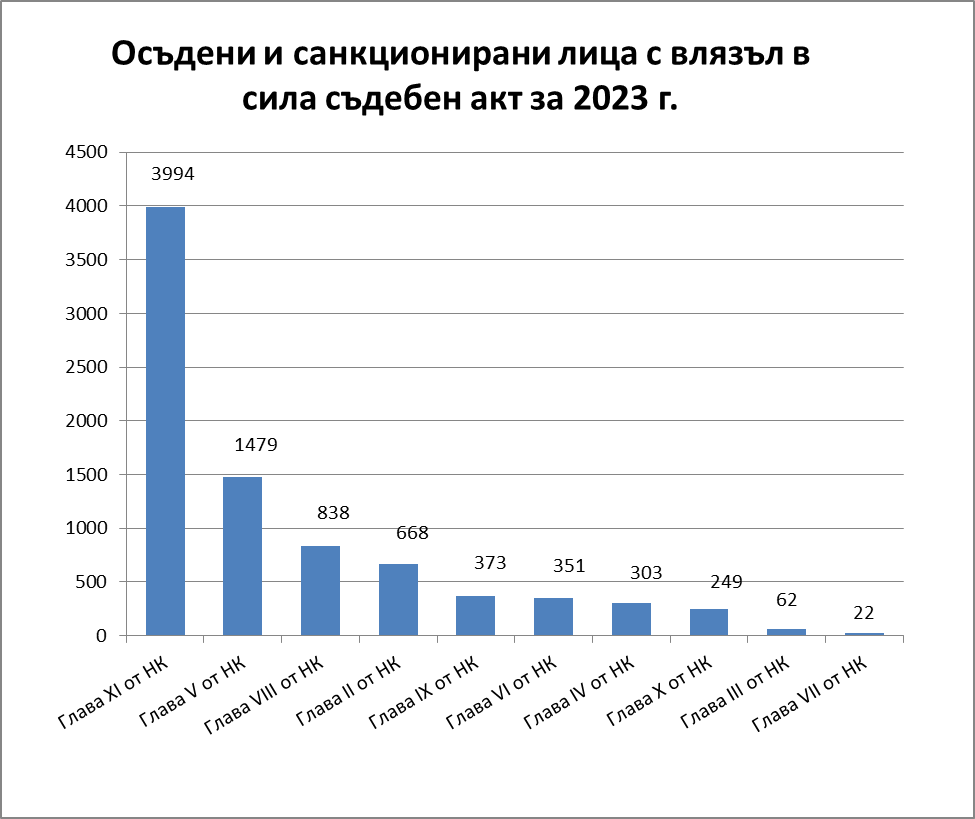 Извод: Цифрите показват спад на осъдените и санкционирани лица с влязъл в сила съдебен акт в сравнение с предходната 2022 г. с около 2 %. С около 2 милион лв. е нараснал общият размер на наложените глоби. През настоящия отчетен период има 5 осъдени лица за престъпление по чл. 131, ал. 2 НК – за причиняване на телесна повреда на медицински специалист при или по повод изпълнение на службата или функцията им. За сравнение следва да се посочи, че през предходния период (за 2022 г.) този брой е бил 8, а за 2021 г. само 1 бр.1.4. Противоречива прокурорска и съдебна практика. Практическо приложение на съкратеното съдебно следствиеАнализът на прокуратурите от района на АП-София откроява два основни проблема, които водят до връщане на прокурорските актове от съда – от една страна това са случаи на противоречива съдебна практика, която води и до различно прилагане на закона от различните съдебни състави, а от друга страна следва да се откроят и констатирани пропуски при изготвянето на прокурорските актове.Най-често допусканите съществени процесуални нарушения във фазата на досъдебното производство се отнасят до ограничаване на процесуалните права на обвиняемия, свързани с правото му на защита. Сред тях са вменени противоречиви или взаимноизключващи се нарушения на бланкетни норми при осъществяване на престъпления против транспорта.Пример отново за това са изводите на съда за ограничаване правото на защита, доколкото в хода на досъдебното производство не са обследвани психическите възможности обвиняемите лица да могат да осъществят адекватно лична защита, като едва на разпоредително заседания за първи път съда констатира, че по отношение на тях са налице условията на чл. 94, ал. 1, т. 2 от НПК /установен психически недостатък за осъществяване на лична защита/; възпрепятстване предявяване на материалите от разследването, което от своя страна води до значимо накърняване процесуалните права на обвиняемия да участва в наказателния процес като му бъдат предявени материалите от разследването; наличие на висящи обвинения по отношение, на които не е налице произнасяне от страна на компетентен орган с постановление за частично прекратяване, за което в последствие не е повдигнато обвинение пред съд с внасянето на обвинителен акт.На следващо място като съществени причина за връщане на делата е наличието на пропуски в изготвените обвинителни актове, с който се поставя рамката обвинението и фактите, по които обвиняемото лице следва да се защитава, респективно да организира защитата си. Най-общо констатациите на съда биха могли да бъдат обобщени, че според съда описаната фактическа обстановка в обстоятелствената част на внесените обвинителни актове не отговаря на изискванията ТР № 2/2002 г. на ОСНК на ВКС, като се установява непълноти отнасящите се предимно до описване на съставомерните признаци на деянието и участието на обвиняемия/обвиняемите в него. Констатациите на съда са предимно за неясно, неточно и непрецизно формулиране на деянието, за което обвиняемия ще бъде предаден на съд; противоречия в обвинителния акт, противоречия във връзка с деянието, за което е съставен обвинителния акт и нарушените извън наказателни разпоредби, когато обвинителния акт е съставен за деяние по чл. 343 НК например.По отношение на неодобрените споразумения се наблюдават няколко основни причини: несъгласие на съда с квалификацията на деянието; несъгласие на съда с вида или размера на предложеното наказание; при несъгласие на прокурора или обвиняемия и неговия защитник с предложените промени в споразумението както и относно приложението на чл. 343б, ал. 5 НК (нова – ДВ, бр. 67/04.08.2023 г.), относно отнемане на моторното превозно средство в случаите на извършено престъпление по чл. 343б, ал. 1-4 НК; нередовно призоваване на обвиняемия; промяна в позицията на обвиняемия делото да бъде решено по реда на Глава 29 НПК.Един от съществените проблеми, водещ до връщане на голяма част от делата в тяхната досъдебна фаза продължават да са трудностите при формулиране на обвинителния акт при част от престъпленията с правна и фактическа сложност – например измама по чл. 209 – чл. 212 НК, длъжностно присвояване и обсебване /особено в случаите на „продължавано престъпление“ или с оглед спецификите на конкретизация на предмета на присвоителното деяние/, описване изпълнителното деяние на престъпленията по чл. 255 НК, както и по чл. 343 и сл. НК.Институтът на съкратеното съдебно следствие е въведен от законодателя в Глава 27 НПК (чл. 369а – 374 НПК). И през настоящия отчетен период прилагането на този институт дава добри резултати най-вече от гледна точка на бързината и срочността на наказателното производство, особено като се има предвид фактът, че продължителността на наказателния процес е дългогодишен проблем в цялата страна и нееднократно Република България е осъждана от Европейския съд по правата на човека именно поради нарушаване на правото на лицата делото им да се разгледа в разумен срок. От друга страна чрез института на съкратеното съдебно следствие се спестяват разноски за свидетели и вещи лица. Както се вижда от статистическата част на настоящия доклад за цялата година в апелативния район има само 2 постановени оправдателни присъди след като процесът пред първата съдебна инстанция е протекъл по реда на Глава 27 НПК, т.е. след признаване от страна на подсъдимите на фактите от обстоятелствената част на обвинителния акт. Тези 2 оправдателни присъди са съответно в районите на РП-Самоков и ОП-Благоевград. Следва да се акцентира на положителната тенденция оправдателните присъди след проведено съкратено съдебно следствие да намаляват през годините. За сравнение през 2019 г. е имало 8 такива съдебни акта, през 2022 г. – 4, а за настоящата отчетна година – само 2. Усилията на прокурорите следва да бъдат насочени към запазване на тази тенденция и свеждане  на техния брой до нула. В ОП-Перник например във връзка с участието на прокурорите в съдебни заседания е създадена организация, която позволява стриктното спазване на правилото наблюдаващият прокурор да участва в съдебните заседания, на които се разглеждат изготвените от него актове. По този начин се постигат два благоприятни ефекта – от една страна прокурорът, който е изготвил акта, най-добре познава фактическата обстановка и най-пълноценно може да участва в процеса на събиране на доказателства в съдебната фаза. От друга страна това мотивира отговорно поведение на прокурора при преценка на събраните доказателства и го възпира от внасяне на недоказани и необосновани актове, единствено с цел повишаване на техния брой.2. Постановени оправдателни присъди и върнати от съда дела2.1. Върнати от съда дела на прокуратуратаПрез отчетната 2023 г., съдилищата са върнали на прокуратурите от апелативния район 341 бр. дела /258 бр. обвинителни акта, 17 бр. споразумения и  66 бр. постановления по чл. 78а от НК/ от внесените общо за периода в съда 8 371 бр. досъдебни производства. В процентно съотношение върнатите дела през 2023 г. са 4,07% от общия брой внесени в съда досъдебни производства, който е почти идентичен с показателя от предходната година – 4,37% и с този от 2021 г. – 4,48 %.За сравнение през отчетната 2022 г., съдилищата са върнали на прокуратурите от апелативния район 384 бр. дела /284 бр. обвинителни акта, 17 бр. споразумения и 83 бр. постановления по чл. 78а от НК/ от внесените общо за периода в съда 8 7878 бр. досъдебни производства. В процентно съотношение върнатите дела през 2022 г. са 4,37% от общия брой внесени в съда досъдебни производства.Следва да се отбележи, че процентът върнати дела на прокуратурата от съда запазва стойността си спрямо предходните години и продължава да бъде относително висок /отново надвишава 4 процентни пункта/. Поради това все още е налице необходимост прокуратурите в апелативния район да извършват анализ на причините за връщане на делата и да повишат качеството на актовете си.По окръжни райони относителният дял на върнатите дела спрямо внесените прокурорски актове от прокуратурите от съответните окръжни райони е както следва:- район на Окръжна прокуратура – Враца: 16 върнати от 1073 внесени, което е  1,49 % /при 1,29 % за 2022 г. и 0,82 % за 2021 г./;- район на Окръжна прокуратура – Перник: 9 върнати от 392 внесени, което е 2,3% /при 1,84% за 2022 г. и 1,96 % за 2021 г./;- район на Окръжна прокуратура – Кюстендил: 21 върнати от 561 внесени, което е 3,74 % /при 3,86 % за 2022 г. и 4,66 %  за 2021 г./;- район на Окръжна прокуратура – Благоевград: 25 върнати от 966 внесени, което е 2,59 % /при 2,04 % за 2022 г. и  3,05 % за 2021 г./;- район на Окръжна прокуратура – Видин: 8 върнати от 414 внесени, което е 1,93% /при 2,76% за 2022 г. и 2,97% за 2021 г./;- район на Окръжна прокуратура – София: 28 върнати от 1 479 внесени, което е1,89 % /при 3,42 %  за 2022 г. и 1,40 % за 2021 г./;- район на Окръжна прокуратура – Монтана: 18 върнати от 552 внесени, което е 3,26 % /при 2,47 % за 2022 г. и 1,40 % за 2021 г./;- район на Софийска градска прокуратура: 216 върнати от 2 934 внесени, което е 7,36 %  /при 7,93 % за 2022 г. и 7,48 % за 2021 г. /.По отделно в СГП и СРП процентът на върнатите дела спрямо внесените е както следва: Софийска градска прокуратура – 81 върнати от 428 внесени, което е 18,93 % /при 14,2 % за 2022 г. и 15,64 % за 2021 г./ и Софийска районна прокуратура – 75 върнати от 2 506  внесени, което е 3 % /при 6,69 % за 2022 г. и 4,59 % за 2021 г./.От горното е видно, че най-добри резултати по показател върнати дела имат прокурорите при Окръжна прокуратура – Враца с 1,49% следвана от Окръжна прокуратура – София с 1,89%.  и Окръжна прокуратура – Видин с 1,93%.В района на Окръжна прокуратура – Враца са с традиционно добри резултати по този показател, който през настоящия период е леко завишен – от 1,29 % за 2022 г. до 1,49 % за 2023 г. В района на Окръжна прокуратура – София показателите са значително подобрени в сравнение с предходния период (1,89% при настоящия и 3,42% за 2022 г.). Значително обаче се е повишил процентът в района на ОП-Монтана – от 2,47 % за 2022 г. до 3,26 % сега.И през този отчетен период с най-висок процент на върнатите дела са прокуратурите от района на Софийска градска прокуратура. Следва да се отбележи обаче, че процентът на тези дела е намалял в сравнение с предходните години – 7,48 % за 2021 г. при 7,93 % за 2022 г., а сега е 7,36 %, но въпреки лекото понижение този показател запазва константни стойности.От общо върнати 341 дела през 2023 г., 258 са внесени с обвинителен акт, 17 със споразумения и 66 с предложение  по чл. 78а от НК. Това означава, че 75,66 % /при 74% за 2022 г. и 71%  за 2021 г./ от всички върнати дела са внесени с обвинителен акт и само 24,34 % с друг акт  на прокурора /споразумение или предложение по чл.78а от НК/. Делът на делата, които съдът е разглеждал през годината, внесени с обвинителни актове – 5 402 бр., като процент спрямо общо разглежданите от съдилищата дела – 8 371 бр., е 64,5 % при 63,1 % за 2022 г. и 59,9 % за 2021 г.От общо 258 върнати от съда дела внесени през 2023 г. с обвинителен акт, 254 /98,45 %/ са върнати от съда по реда на чл.249, ал.2 вр. чл.248, ал.1, т.3 от НПК и 4 бр.са върнати на друго основание.  През 2022 г. техният брой е бил 7, а през 2021 г. – 8.През 2023 г. съдилищата са върнали 17 предложения за споразумения. Като процент от внесените в съда 3 284 бр. предложения за споразумения през 2023 г. върнатите съставляват половин процент. Този показател е запазил стойността си от предходния отчетен период.Върнатите от съда предложения за освобождаване от наказателна отговорност по реда чл. 78а НК за 2023 г. са 66 бр. от общо внесените по този ред 798 бр. дела или 8,27 %. В сравнение през 2022 г. процентът им е бил 8,44 (83 от 987), а през 2021г. върнатите дела са били 84 бр. при внесени 1 229 или 7,44 %.Протести срещу връщанетоПрез 2023 г. срещу върнатите дела в апелативния район са подадени 186 бр. протести. Спрямо общия брой върнати дела за периода /341/, протестираните съставляват  54,55 %, при 42,24 % за 2021 г. и 45,05 % за 2022 г. От подадените 186 бр. протести до края на отчетния период от съда са разгледани 136 бр., от  тях 47 бр. са уважени, което е 34,56 %, което е идентичен процент от миналата година. Анализирайки статистическите данни за района на Апелативна прокуратура – София, касаещи броя и основанията на върнатите от съда дела за допуснати процесуални нарушения, следва да бъде посочено следното: Най-големият дял на върнати от съда дела за района на Апелативна прокуратура – София е в района на Софийска градска прокуратура. Делът на внесените от двете прокуратури от района на СГП дела в съда е 35,05 % –  2 934 бр. внесени към 8 371 бр. от всички образувани дела в съда по внесени прокурорски актове, при 31,58 % през 2022 г. и 35,38 % за 2021 г., а делът на върнатите на тези две прокуратури дела спрямо общия брой върнати дела за целия апелативен район е 63,34 %  /216 бр. към 341 бр./. 2.2. Оправдателни присъди и решенияПрез 2023 г. в района на Апелативна прокуратура – София са постановени общо 392 бр. оправдателни съдебни актове от общо решени 9 484 бр. дела /по внесени обвинителни актове, споразумения и постановления по чл. 78а от НК/, което е 4,13 % от общо решените от съда дела. За сравнение, процентът на оправдателните актове спрямо решените дела през 2022 г. е бил 4,48 %, а през 2021 г. е бил 4,26 %.През 2023 г., в сравнение с предходния отчетен период, се наблюдава намаляване на процента на оправдателните присъди и решения спрямо всички постановени съдебни актове. Абсолютният брой на оправдателните съдебни актове през 2023 г. също е по-малък, тъй като през този отчетен период те са 392 бр. /при 401 бр. за 2021 г. и при 436 бр.за 2022 г./. Следва да се отбележи, че процентът на оправдателните съдебни актове спрямо обшия брой решени дела е сравнително константна величина в района на Апелативна прокуратура – София, като през всеки отчетен период се наблюдава повишение или понижение с по-малко от половин процент спрямо предходния период.Процентното съотношение на оправдателните присъди по дела образувани с обвинителен акт към общия брой оправдателни актове е 88,78 %, а процентът на оправдателните решения по 78а от НК, спрямо общия брой оправдателни актове е 11,22 %. Тези проценти за 2022 г. съответно са били 87,39 % и 12,61 %. Видно е, че през 2023 г., в сравнение с  2022 г., се е увеличил делът на оправдателните присъди по дела внесени с обвинителен акт, спрямо оправдателните решения по дела внесени с предложение по реда на чл. 78а от НК каквато тенденция се наблюдава и в предходните години.Показателите относно постановените оправдателни съдебни актове за отделните райони на окръжните прокуратури са следните:За района на ОП – Враца – 11 бр. оправдателни акта /8 бр. присъди и 3 бр. решения/ при 1096 бр. решени от съда дела, или относителният дял на оправдателните съдебни актове е  1 % / 0,83 % за 2021 г. и  0,98 % за 2022 г./;За района на ОП – Перник – 14 бр. оправдателни акта /11 бр. присъди и 3бр. решения по чл. 78а НК / при 425 бр. решени от съда дела, или относителният дял на оправдателните съдебни актове е 3,29 % /при 2,05 % за 2021 г. и 1,81 % за 2022 г./;За района на ОП – Видин – 7 бр. оправдателни акта /5 бр. присъди и 2 бр. решения/ при 460 бр. решени от съда дела, или относителният дял на оправдателните съдебни актове е 1,52 % /при 1,82 %  за 2021 г. и 2,81 % за 2022г./;За района на ОП – Благоевград – 33 бр. оправдателни акта /32 бр. присъди и 1 бр. решения/ при 1 079 бр. решени от съда дела, или относителният дял на оправдателните съдебни актове е 3,06 % /при 2,96 %  за 2021 г. и 3,32  % за 2022 г./;За района на ОП – София – 30 бр. оправдателни акта /25 бр. присъди и 5 бр. решения/ при 1 505 бр. решени от съда дела, или относителният дял на оправдателните съдебни актове е 2,46 % /при 3,23% за 2021 г. и  3,63 % за 2022г./;За района на ОП – Монтана – 16 бр. оправдателни акта /14 бр. присъди и 2 бр. решения/ при 661 бр. решени от съда дела, или относителният дял на оправдателните съдебни актове е 2,42 % /при 2,24 % за 2021 г. и 1,65 % за 2022г./;За района на ОП – Кюстендил – 21 бр. оправдателни акта /18 бр. присъди и 3бр. решения/ при 626 бр. решени от съда дела, или относителният дял на оправдателните съдебни актове е 3,35 % /при 4,11 % за 2021 г. и  2,78 % за 2022г./;За района на СГП – 260 бр. оправдателни акта /235 бр. присъди и 25 бр. решения/ при 3 632 бр. решени от съда дела, или относителният дял на оправдателните съдебни актове е 7,16 % /7,14 % за 2021 г. и 6,84 % за 2022 г./.По отношение на оправдателните актове спрямо решените от съда дела, през 2023 г. с най-нисък процент е районът на ОП – Враца, който традиционно поддържа нисък процент в това отношение, следван от районите на окръжните прокуратури ОП – Видин и ОП – Монтана. Незначително се е повишил процентът в района на ОП – Кюстендил в сравнение с 2022 г. – от 2,78 % до 3,35 %, а значителен спад се забелязва в районите на ОП – София (от 3,63 % до 2,46 %) и ОП-Видин (от 2,81 % до 1,52 %).През отчетната 2023 г. отново с най-висок процент оправдателни съдебни актове спрямо решените от съда дела е районът на Софийска градска прокуратура 7,16 %, като прави впечатление, че този процент е по-висок от предходната отчетна година, когато е бил 6,84, а през 2021 г. е бил 7,14. Като характерна особеност следва да се отбележи, че високият процент на оправдателни съдебни актове в двете прокуратури /СГП и СРП/ е съпътстван и от ниския относителен дял на броя решени дела спрямо общия брой решени дела за апелативния район. Съпоставено статистически, двете прокуратури имат 260 бр. оправдателни съдебни акта срещу 132 бр. за останалата част от апелативния район, докато решените дела са значително по-малко: 3 632  бр. срещу 5 852  бр. за останалата част от апелативния район. По отделно в тези две столични прокуратури процентът на оправдателните актове спрямо решените от съда дела е както следва: - Софийска градска прокуратура – 74 бр. оправдателни акта /73 бр. присъди и едно оправдателно решение по чл. 78а НК/ при 665 бр. решени от съда дела, или относителният дял на оправдателните съдебни актове е 11,13 % /при 8,05 % за 2021г. и 6,82 % за 2022 г./.- Софийска районна прокуратура – 186 бр. оправдателни акта /162 бр. присъди и 24 бр. решения /при 2 967 бр. решени от съда дела, или относителният дял на оправдателните съдебни актове е 6,21 %/ при 6,97 % за 2021 г. и 7,65 % за 2022 г./Отново като основна причина за негативния резултат по отношение на оправдателните актове в Софийска районна прокуратура следва да се посочи високият дял (8,5 %) на оправдателните решения спрямо решенията на съда по внесените предложения по чл. 78а от НК, въпреки че през настоящия период този брой е намалял на 24. През 2022 г. за Софийска районна прокуратура са постановени 26 бр. оправдателни решения по чл. 78а от НК, а в СГП е имало само едно такова решение, така както и през настоящия период.През 2023 г., в сравнение с предходните 2022 г. и 2021 г., се наблюдава намаляване на процента на оправдателните съдебни актове спрямо всички решени дела. През 2023 г. в апелативния района на Апелативна прокуратура – София  са постановени 2 бр. /при 4 за 2022 г. и 2 бр. за 2021 г./ оправдателни присъди по реда на чл.373, ал. 3, вр. чл. 372, ал. 4, вр. чл. 371, т. 2 от НПК, като едната  е  в района на РП-Самоков, а другата – в този на ОП-Благоевград. За трета поредна година този брой запазва сравнително ниски стойности като само за сравнение ще се посочи, че през 2019 г. е имало 8 такива присъди в апелативния район. Върху тази тенденция следва да се акцентира, тъй като тя е показател, който красноречиво сочи изключително високо ниво на работа във фазата на досъдебното производство като основа за прилагане на института на съкратеното съдебно следствие по Глава 27 НПК.Оправдани лица и относителен дял спрямо всички лица с постановен съдебен акт /невлезли в сила присъда или решение/:През 2023 г. с постановен съдебен акт / включително невлязъл в сила/ в района на АП – София са оправдани 529 бр. лица, от които 482 бр. лица по внесени обвинителни актове и 47 бр. лица по внесени предложения по чл. 78а от НК. През 2023 г. са осъдени и санкционирани 8 823 бр. лица, от които 4 898 бр. лица по внесени обвинителни актове, 3240 бр. лица по внесени споразумения и 685бр. лица по внесени предложения по чл. 78а от НК. За сравнение през 2022 г. са осъдени и санкционирани 9 035 бр. лица, от които 4 998 бр. лица по внесени обвинителни актове, 3188 бр. лица по внесени споразумения и 849 бр. лица по внесени предложения по чл. 78а от НК, а през 2021г. с постановен съдебен акт /вкл. невлязъл в сила/ са били оправдани 446 бр. лица при 8689 бр. осъдени лица. Относителния дял на оправданите през 2023 г. лица /529 бр./ към осъдените лица /8823 бр./ е 6 %, като през 2022 г. този процент е бил 5,45 %, а през 2021 г. 5,13%.През 2023 г. броят на всички лица с постановен съдебен акт /осъдени или оправдани/ е 9 352 бр. лица. При 9 526 за 2022 г. и 9 135 бр. лица. за 2021 г.Относителният дял в проценти през 2023 г. на оправданите лица /529 бр./ към всички лица с постановен съдебен акт /9 352 бр./ е 5,66 %. През 2022 г. делът на оправданите лица спрямо всички лица с постановен съдебен акт е 5,15 %, а през 2021 г. е 4,88  %.От изложеното дотук личи, че има увеличение и по този показател спрямо предния проверяван период.В процентно изражение съотношението на оправданите лица, спрямо всички лица с постановен съдебен акт за отделните окръжни райони в района на Апелативна прокуратура – София, е следният:ОП – Перник – 4,56 % при 2,41 %, за 2021 г. и  2,28 % за 2022 г.ОП – Враца – 1,2 %, при 1,03 %, за 2021 г. и 1,52 % за 2022 г.ОП – Видин –  1,5 %, при 2,35 %, за 2021 г. и при 3,52 % за 2022 г.ОП – Монтана – 2,49 %, при 2,14 % за 2021 г. и 1,82 % за 2022 г.ОП – София – 2,4 %, при 3,74 % за 2021 г.  и 4,09 % за 2022 г.ОП – Благоевград – 3,84 %, при 3,09 % за 2021 г. и  3,53 % за 2022 г.ОП – Кюстендил –  3,57 %, при 4,35 % за 2021 г. и 2,7 % за 2022 г.СГП – 10,64 %, при 8,66 % за 2021 г. и 8,96 % за 2022 г.Отделно за Софийска районна прокуратура този показател е 7,3 %, при 8,38 за 2021 г. и 9,12 % за 2022 г. , а за СГП този показател е 23,14 %, при 10,18 % за 2021 г. и 8,26 % за 2022 г.По този показател прави впечатление, че процентът на оправданите лица спрямо всички лица с постановен съдебен акт за 2023 г. значително е намалял в районите на ОП-София, където се бележи спад от 4,09 % за предходната година до 2,4 % през настоящия отчетен период и на ОП-Видин – от 3,52 % до 1,5 %. Процентът продължава да е нисък в района на ОП-Враца – 1,2 % сега при 1,52 % предходната година. Сериозно увеличение обаче се наблюдава в района на СГП, където процентът е нараснал от 8,96 % за 2022 г. до 10,64%. Още по-сериозно е това увеличение само в СГП, където през 2022 г. е отчетен процент от 8,26 (10.18 за 2021г.), а през тази – 23,14 %.Оправдани лица с влязъл в сила съдебен акт и относителен дял спрямо всички лица с окончателен съдебен акт /присъда или решение/:През 2023 г. общият брой на оправдани лица с влязъл в сила съдебен акт е  356 бр. лица, при 8 340 бр. осъдени с влязъл в сила съдебен акт лица. Относителният дял в проценти на оправданите лица с влязъл с сила акт /356 бр./ спрямо всички /осъдени и оправдани/ лица с влязъл в сила съдебен акт /8696 бр./ е  4,09 %. За сравнение през 2022 г. общият брой на оправдани лица с влязъл в сила съдебен акт е 298 бр. лица, при 8 508 бр. осъдени с влязъл в сила съдебен акт лица. Относителният дял в проценти на оправданите лица с влязъл с сила акт /298 бр./ спрямо всички /осъдени и оправдани/ лица с влязъл в сила съдебен акт /8806 бр./ е  3,38 %, а през 2021 г. общият брой на оправдани лица с влязъл в сила съдебен акт е 298 бр. лица, при 8 309 бр. осъдени с влязъл в сила съдебен акт лица. Относителният дял в проценти на оправданите лица с влязъл с сила акт /298 бр./ спрямо всички /осъдени и оправдани/ лица с влязъл в сила съдебен акт /8 607 бр./ е  3,46%.	През 2023 г., в сравнение с предходната 2022 г. се наблюдава увеличение на процента на оправданите лица с влязъл в сила съдебен акт (през 2021 г. процентът е бил 3,46), спрямо всички лица с окончателен съдебен акт /присъда или решение/. С оглед постигнатия резултат може да се направи извод за относителна стабилност по този показател, който продължава да бъде висок и усилията на прокурорите от апелативния район следва да бъде насочен към намаляване на относителния дял на оправдателните присъди.В процентно изражение съотношението на оправданите лица спрямо всички лица с влязъл в сила съдебен акт, за отделните окръжни райони в апелативния район на Апелативна прокуратура – София е следният:ОП – Перник – 3,05 % , при 2,5 % за 2021 г. и  2,64 %  за 2022 г.ОП – Враца – 1,54 %, при 2,91 % за 2021 г. и 0,54 % за 2022 г.;ОП – София – 2,1 %, при 3 % за 2021 г. и 2,4 % за 2022 г.;ОП – Монтана – 2,19 %, при 1,26 % за 2021 г. и 1,79 % за 2022 г.;ОП – Видин – 1,83 %, при 1,82 % за 2021 г. и 4,2 %  за 2022 г.;ОП – Благоевград – 4,66 %, при 2,58 % за 2021 г. и  3,49 %  за 2022 г.;ОП – Кюстендил – 2,28 %, при 3, 34 % за 2021 г. и 2,58 %  за 2022 г.;СГП – 7,09 %, при 6,24 % за 2021 г. и 5,54 % за 2022 г.По отношение на оправданите лица спрямо всички лица с влязъл в сила съдебен акт в някои прокуратури от апелативния район на АП – София се наблюдава увеличение през 2023 г, в сравнение с предходните две години, но в други е налице точно обратната тенденция. Така например процентът чувствително е нараснал в района на ОП – Благоевград, където през 2022 г. е бил 3,49, а сега е 4,66 % както и в този на ОП – Перник – от 2,64 % до 3,05 %. Увеличение по този показател се наблюдава и в района на ОП – Враца – от 0,54 % на 1,54 %, но тук следва да се обърне внимание, че независимо от това повишаване районът на ОП – Враца традиционно е с най-добри резултати по този показател. Наблюдава се обаче и обратната тенденция – на сериозно подобряване на процентите на оправданите лица спрямо всички с влязъл в сила съдебен акт в рамките на отчетния период. заслужава внимание значителното понижаване на процента в района на ОП – Видин, където през 2022 г. е отчетена стойност от 4,2 %, а сега тя е 1,83 %.Анализ на причините за постановяване на оправдателните съдебни актове:Според анализа на данните от района на Апелативна прокуратура – София се отчитат няколко фактора за постановяването на оправдателните присъди. От една страна се откроява даването на различна правна  оценка и интерпретация на доказателствата от страна на съда. Не липсват случаи, при които в хода на досъдебното производство са се съдържали безспорни доказателства относно виновността на обвиняемия, но в хода на съдебното следствие, при условията на прилагане на принципа за непосредственост  при събиране на доказателства, съдът отчита промяна на акцента на доказателствената съвкупност от такъв, подкрепящ обвинителната теза към такъв, при който обвинението не е доказано. Такова развитие на съдебното следствие е често срещано и касае най-вече промененото процесуално поведение на част от свидетелите, които например пред съда депозират показания в различен смисъл от този на дадените в хода на досъдебното производство. Има и случаи на допускане и провеждане на разпити на нови свидетели, неразпитани в досъдебната фаза, чиито показания са променили съществено установената до момента фактическа обстановка или изготвянето на експертни заключения, съществено различни от първоначалните. Продължава са се установяват случаи на постановяване на необосновани и неправилни съдебни актове – оправдателни присъди и решения, съдържащи субективна интерпретация на събраните доказателства, което е довело и до тяхната отмяна от въззивната или касационната инстанция, след подадените от прокуратурата протести.Не следва да се игнорира и обстоятелството, че независимо от констатациите в предходните доклади продължават да се допускат грешки или да е налице пасивност при събиране на доказателствата от страна на разследващите органи. Налице са и случаи, при които е констатирана недостатъчно активна роля от страна на прокурора в качеството му на ръководно-решаващ орган във фазата на досъдебното производство, а оттам и недостатъчно ефективно упражнен контрол при работата на разследващите органи. Например не са събрани достатъчно доказателства относно отделни елементи най-вече от обективната страна на престъпленията, което от своя страна в съдебната фаза на процеса е довело до компрометиране на обвинителната теза и постановяване на оправдателна присъда. Налице е и противоречива съдебна практика, което води до нееднакво прилагане на закона в идентични случаи. Качеството на внасянето на обвинителните актове и съобразяването им с релевантната съдебна практика са съществени предпоставки за избягване постановяването на оправдателни присъди. Следва да се канализират усилията към повишаване прецизността на прокурорите при осъществяване на възложените им от закона функции по разследването и повдигането на обвинения. Основното усилие в стремежа за минимизиране на оправдателните съдебни актове следва да се насочи към изначално точно определяне предмета на доказване, а след това – към осигуряване на достатъчно доказателствени източници, обезпечаващи и подкрепящи обвинителната теза в рамките на съдебната фаза на процеса. В тази посока е нужно още по-тясно взаимодействие с разследващите органи в рамките на досъдебното производство и упражняване в пълна степен на правомощията на прокурора по чл. 196 НПК. Необходимо е всеки прокурор да подхожда максимално внимателно и прецизно при докладите по чл. 203, ал. 4, по чл. 219 и по чл. 226 НПК, респективно при анализа на доказателствените материали, както и при изготвянето на съобразени с изискванията по чл. 246 от НПК обвинителни актове /постановления по чл. 78а от НК/, за да не се стига до постановяване на оправдателни присъди и решения. Определено не бива да бъде подценявана ролята на прокурора в съдебната фаза на процеса, в т. ч. и във въззивната инстанция, където активността и състоятелните становища имат своето сериозно значение. Несъмнено, от особена важност е познаването в детайли на съдебната практика и теоретичните постановки, което следва да се осигури посредством самоподготовка и още по-голямо участие на прокурорите от района в обучителни мероприятия и семинари.3. Гражданско съдебен надзор	Дейността на прокурорите от района на Апелативна прокуратура –  София по гражданско-съдебния надзор се изразява основно в изготвяне и предаване на граждански искове, участия в съдебни заседания по граждански дела, както и изготвяне на уведомления по реда на ЗПКОНПИ – Закон за противодействие на корупцията и отнемане на незаконно придобито имущество (обн. ДВ бр. 7 от 19.01.2018 г.), Закон за противодействие на корупцията (в сила от 06.10.2023 г., обн. ДВ бр. 84 от 06.10.2023 г.) и Закон за отнемане на незаконно придобитото имущество (загл. изм. - ДВ, бр. 84 от 06.10.2023 г., в сила от 06.10.2023 г.) до съответните комисии. Работата по този надзор се осъществява в съответствие с действащото в страната гражданско законодателство, законодателството на Европейския съюз, международните актове, ратифицирани от Република България, задължителната съдебна практика на ВКС, както и относимите писмени указания на ВКП.	През календарната 2023 г. прокурорите от района на АП – София са изготвили и предявили общо 482 иска по СК, ГПК, ТЗ и други закони. През 2022 г. техният брой е бил 388, а през 2021 г. – 658 броя. Налице е значително увеличаване на броя на исковете от тази категория в сравнение с предходната 2022 г., но в сравнение с 2021 г. броят им е много по-малък.	Както и през предходните отчетни години, така и през 2023 г. най-голям брой искове са предявили прокурорите от района на Софийска градска прокуратура – 405 броя, това са 84,02 % от всички предявени искове в апелативния район. Следват прокурорите от района на Окръжна прокуратура – Перник – 26 предявени иска; Окръжна прокуратура – София – 18 броя; Окръжна прокуратура – Благоевград – 14 броя; Окръжна прокуратура – Кюстендил –11 броя; Окръжна прокуратура –  Враца – 3, Районна прокуратура Враца – 2, Окръжна прокуратура – Монтана, Районна прокуратура – Монтана и Софийска районна прокуратура – по 1 брой.	От всички предявени искове от съдилищата са били разгледани общо 476 броя искове, от които 297 броя са уважени като основателни. В съдебния район на Софийска градска прокуратура са били разгледани 424 броя искове, от които 250 са уважени; в съдебния район на Окръжна прокуратура – София са били разгледани 17 броя иска, 16 от които уважени; в съдебния район на Окръжна прокуратура – Перник са предявени 17 броя искове, всички уважени, като основателни; в района на Окръжна прокуратура – Кюстендил – предявени са били 10 броя искове, от които 7 броя са уважени; в района на Окръжна прокуратура – Благоевград са били предявени 3 броя искове, от които 2 броя уважени; в района на Окръжна прокуратура – Враца са разгледани 3 броя искове, всички уважени; в района на Окръжна прокуратура - Монтана и в района на Окръжна прокуратура – Видин е разгледан по 1 иск, който е бил уважен.	През 2023 г. прокурорите от района на АП – София са изготвили общо 2 640 уведомления по ЗПКОНПИ (Закон за противодействие на корупцията и Закон за отнемане на незаконно придобитото имущество). При съпоставяне на броя на уведомленията, подадени през предходната 2022 г. – 2 145 броя, налице е увеличаване на броя на подадените уведомления до комисията в предвидените от закона случаи. Най-голям брой уведомления през календарната 2023 г. са изготвили прокурорите от района на Софийска градска прокуратура – 1 129 броя, следват прокурорите от района на Окръжна прокуратура – Благоевград – 786 броя; от района на Окръжна прокуратура – Враца – 308 броя; от района на Окръжна прокуратура – Кюстендил – 267 броя; от района на Окръжна прокуратура – Перник – 51 броя; от района на Окръжна прокуратура – Монтана – 41 броя; от района на Окръжна прокуратура – Видин – по 39 броя и от района на Окръжна прокуратура – София – 19 броя уведомления. 	През 2023 г. прокурорите от района на АП –  София са участвали в общо 3 892 броя съдебни заседания по 2 772 граждански дела. За сравнение през 2022 г. участията в съдебни заседания са били 3 853 броя по 2 579 броя граждански дела, а през 2021 г. участията в съдебни заседания са били 3 601 по 2 691 граждански дела. Анализът на данните показва, че през 2023 г. се запазва тенденцията на увеличаване броя на участията в съдебни заседания (с 39) в сравнение с предходната година, както и броят на делата, по които са участвали прокурорите от района на Апелативна прокуратура – София (със 193 броя).	Най-голям брой участия в съдебни заседания по граждански дела, както и през предходните отчетни периоди, отчитат прокурорите от района на Софийска градска прокуратура – 2 153 броя съдебни заседания по 1 428 броя граждански дела, следват прокурорите от района на ОП – Благоевград  280 броя съдебни заседания по 198 броя граждански дела; на ОП – София 263 броя съдебни заседания по 201 граждански дела; ОП – Кюстендил 244 броя съдебни заседания по 201 броя дела; ОП – Монтана 217 броя съдебни заседания по 168 броя граждански дела; ОП – Перник 188 броя съдебни заседания по 124 броя граждански дела; ОП – Враца 172 броя съдебни заседания по141 броя дела и ОП – Видин  82 броя съдебни заседания по 62 броя дела. Прокурорите от АП – София са взели участия в общо 293 броя съдебни заседания по 249 броя граждански дела.	През 2023 г. в апелативния район са разгледани 2 068 броя първоинстанционни граждански дела с участие на прокурори от съответните районни, окръжни прокуратури и Софийска градска  прокуратура, а по същество са били решени общо 2 298 дела (бройката включва и внесени от предходен период). От общият брой разгледани от съдилищата дела 317 броя са по ЗОДОВ, от които 199 броя са приключили с осъждането на Прокуратурата на Р България. По този показател е налице увеличаване на разгледаните дела по ЗОДОВ и приключените с осъждането на Прокуратурата на Р България в сравнение с предходната 2022 г., когато са разгледани 238 броя дела по ЗОДОВ, от които 170 броя са приключили с осъждането на Прокуратурата на Р България. През 2021 г. броят на разгледаните дела от този характер са 281, от които 236 броя са приключили с осъждането на Прокуратурата на Р България.	Най-голям брой първоинстанционни граждански дела са били разгледани в района на Софийска градска прокуратура – 790 броя (внесени през отчетния период), като 1 267 броя са били решени по същество (бройката включва и решените, внесени през предходен период). От тях 257 броя дела са по ЗОДОВ, като 167 броя са приключили с осъждането на Прокуратурата на Р България. Следват прокурорите от района на Окръжна прокуратура – Враца, разгледали общо 276 броя първоинстанционни дела и решили по същество 216 броя дела, от тях 10 броя по ЗОДОВ, като 4 броя са приключили с осъждането на Прокуратурата на Р България. В района на Окръжна прокуратура – гр. София са били разгледани общо 237 броя дела от тази категория, като 144 броя дела са решени по същество, от тях 22 броя по ЗОДОВ, от които 7 броя са приключени с осъждането на Прокуратурата на Р България. Прокурорите от района на Окръжна прокуратура – Кюстендил са участвали в разглеждането на 199 броя първоинстанционни граждански дела, като 170 броя са решени по същество, от тях 9 броя по ЗОДОВ, 6 от които приключили с осъждането на Прокуратурата на Р България. В съдебния район на Окръжна прокуратура – гр. Благоевград са били разгледани общо 193 броя първоинстанционни граждански дела, като са били решени 170 броя, от които 5 броя по ЗОДОВ, всички приключили с осъждането на Прокуратурата на Р България. На следващо място са прокурорите от района на Окръжна прокуратура – Монтана, които са участвали в 172 броя дела от тази категория, като решените по същество са 148 броя, 6 броя от тях са по ЗОДОВ, 5 са приключили с осъждането на държавата в лицето на Прокуратурата на Р България. Прокурорите от района на Окръжна прокуратура –  Видин са взели участие в общо 62 броя първоинстанционни граждански дела и са решили по същество 52 броя, като 2 броя са по ЗОДОВ, но не са  приключили с осъждането на Прокуратурата на Р България.	През 2023 г. прокурорите от района на АП – София са изготвили и подали общо 148 броя жалби срещу решения постановени по първоинстанционни граждански дела. През 2022 г. техният брой е бил 140, а през 2021 г. – 185 т.е. налице е леко увеличаване на подадените жалби спрямо предходната година и намаляване спрямо 2021 г.. От всички 148 броя жалби от съда са разгледани по същество 53 броя, като 14 броя са били уважени като основателни, което е 9,46 % от разгледаните жалби. За сравнение през предходната 2022 г. са 140 броя жалби, разгледани от съда, като са уважени 34 броя – 26,3 %.  През 2023 г. е налице значително намаляване на броя на уважените жалби срещу първоинстанционни решения по граждански дела. Най-голям брой жалби от тази категория са изготвили и подали прокурорите от района на Софийска градска прокуратура – 124 броя, от които са били разгледани по същество 47 броя и 13 броя са уважени като основателни. Следват прокурорите от района на Окръжна прокуратура – Благоевград – 7 броя, 1 от които е била разгледана от съда; Окръжна прокуратура –  Враца – 5 броя, от които няма разгледани от съда; Окръжна прокуратура – Монтана – 4 броя жалби, от които са разгледани 2, няма уважени;   Окръжна прокуратура – Перник – 4 броя жалби, като нито една не е разгледана от съда, Окръжна прокуратура – София – 3 броя, 2 от които са били разгледана от съда, но няма уважени, Окръжна прокуратура – Кюстендил – 1 брой, като жалбата е била разгледана от съда и съответно уважена. 	През отчетния период прокурорите от района на Апелативна прокуратура – София са участвали в общо 392 броя въззивни граждански дела. През 2022 г. броят на делата от тази категория е бил 412 - налице е незначително намаляване на броя на въззивните граждански дела, по които са участвали прокурорите от района на Апелативна прокуратура – София. От всички разгледани въззивни граждански дела по същество са били решени 285 броя, от тях 200 са по ЗОДОВ, като 159 броя са приключили с осъждането на Прокуратурата на Р България. Както и през предходните отчетни периоди най-голям брой участия във въззивни граждански дела отчитат прокурорите от Апелативна прокуратура – София – 249 броя. От тях по същество са били решени 168 броя, от които 133 броя са били по ЗОДОВ, всичките приключили с осъждането на Прокуратурата на  Р България. Следват по брой участия във въззивни граждански дела прокурорите от Софийска градска прокуратура – 99 броя, от които 85 броя са решени по същество, като 53 броя са по ЗОДОВ, а 19 броя са приключили с осъждането на Прокуратурата на РБългария; Окръжна прокуратура – София – 13 броя дела, от които решени били 9, по ЗОДОВ – 3 броя, от тях само 1 брой е приключил с осъждането на Прокуратурата на Р България; Окръжна прокуратура – Кюстендил – 8 броя дела, от които решени били 5, по ЗОДОВ – 3 броя, от тях 2 броя приключили с осъждането на Прокуратурата на Р България; Окръжна прокуратура – Враца – 7 броя въззивни граждански дела, от които 2 решени, като няма дела по ЗОДОВ; Окръжна прокуратура – Перник – 5 броя въззивни дела, всички решени, от които 3 броя са по ЗОДОВ, всички приключили с осъждането на Прокуратурата на Р България; Окръжна прокуратура – Благоевград – 5 броя дела, всички решени, от които 2 броя по ЗОДОВ, като няма приключили с осъждането на Прокуратурата на  Р България; Окръжна прокуратура – Монтана – 4 броя дела от тази категория, всички решени по същество, като 2 броя са по ЗОДОВ и еднo е приключило с осъждането на Прокуратурата на Р България; Окръжна прокуратура – Видин – разгледани 2 броя дела, всички решени по същество, от които 1 брой по ЗОДОВ, няма приключени с осъждането на Прокуратурата на Р България.	Срещу решенията постановени по въззивни граждански дела през календарната 2023 г. прокурорите от района на Апелативна прокуратура – София са подали общо 81 броя касационни жалби. В сравнение с предходната 2022 г., когато са подадени общо 111 броя жалби е намалял броят на изготвените и подадени касационни жалби. От всички подадени касационни жалби от съда са разгледани по същество 59 броя, от които едва 7 броя са били уважени като основателни. Най-голям брой касационни жалби срещу въззивни съдебни решения са подали прокурорите от Апелативна прокуратура – София – 59 броя, от които 57 броя са разгледани от ВКС и 7 броя са уважени. Следват Софийска градска прокуратура – 19 касационни жалби, от които са разгледани 2 броя и нито една не е уважена; Окръжна прокуратура – Перник – 3 броя жалби, които не са разгледани от съда.	Във всички прокуратури от апелативния район на АП – София е отчетена много добра активност на прокурорите при работата им по гражданско-съдебния надзор. Проявена е много добра активност при изготвянето и предаването на искови молби в предвидените от закона случаи. Исковите молби са обосновани и законосъобразни, обезпечени със солидни доказателства. В проведените съдебни заседания по граждански дела участието на прокурорите при събирането на доказателства е било много активно. Те са изразявали мотивирани становища, както по направените доказателствени искания на ответните страни, така и за решаването на делата по същество. Особено внимание в района на Апелативна прокуратура – София прокурорите работещи по гражданско-съдебния надзор, отделят на делата по ЗОДОВ, по които ответник е Прокуратурата на Р България, както и по делата образувани по искове, предявени от прокурори.  	През отчетния период прокурорите работещи по този надзор в законните срокове са изготвили отговори на предявените искови молби срещу Прокуратурата на Р България по ЗОДОВ и ЗЗД, изготвили са обосновани становища по доказателствата и по съществото на делата и са изготвили мотивирани и обосновани въззивни и касационни жалби.	През отчетния период прокурорите от района на АП – София са изготвили и изпратили на КПКОНПИ уведомления в предвидените от закона случаи. Тези уведомления са правно издържани и обосновани. 	4. Осъдителни решения срещу Прокуратурата на Р България на основание Закона за отговорността на държавата и общините за вреди. Изпълнение на индивидуални и общи мерки във връзка с решението на Европейския съд по правата на човека по дела срещу България	През отчетната 2023 г., както и през предходните отчетни периоди, прокурорите от района на Апелативна прокуратура – София – районни, окръжни и Софийска градска прокуратура, работещи по гражданско-съдебния надзор са взели много активно участие в искови производства по Закона за отговорността на държавата и общините за вреди /ЗОДОВ/, като представители на Прокуратурата на РБългария и контролираща страна на основание чл. 10, ал. 1 от ЗОДОВ. Тези искови производства са били образувани по искови молби, предявени от физически /основно/ и юридически лица срещу държавата в лицето на Прокуратурата на РБългария с правно основание – чл. 2, ал. 1, т. 1-7 от ЗОДОВ и по чл. 2Б от ЗОДОВ, вр. с чл. 6 § 1 от ЕКЗПЧОС, както и в други случаи на лишаване от свобода в нарушение на чл. 5 § 1 от ЕКЗПЧОС и нарушаване на права, защитени от чл. 5 § 2-4 от ЕКЗПЧОС. Дейността на прокурорите по тези дела се е изразявала в изготвяне на писмени отговори на исковите молби в законовите срокове, като са оспорвали мотивирано и обосновано исковите претенции, вземали са активно участие в съдебните производства, вземали са обосновани и правилни становища по доказателствата и по съществото на делата, изготвили са в срок жалби срещу осъдителните решения срещу Прокуратурата на Р България по ЗОДОВ.	През 2023 г. прокурорите от района на АП –  София са участвали в общо 113 броя дела по ЗОДОВ, приключени с влезли в законна сила осъдителни решения срещу Прокуратурата на Р България. Налице е незначително увеличаване на броя на осъдителните решения в сравнение с предходните 2022 г., когато броят на тези дела е бил 109 и 2021 г., когато са били 108 броя.	Най-голям брой дела приключили с осъдителни решения срещу Прокуратурата на Р България по ЗОДОВ, както и през предходните отчетни години, отчитат прокурорите от Софийска градска прокуратура – 79 (сходен е бил броят им и през 2022 г. - 83). Следват Окръжна прокуратура – Враца – 5 броя решения; Районна прокуратура – Перник – 4 броя; Районна прокуратура – Враца, Окръжна прокуратура – Монтана, Районна прокуратура – Монтана, Окръжна прокуратура – София и Районна прокуратура – Самоков – по 3 броя; Окръжна прокуратура – Перник, Районна прокуратура – Кюстендил и Районна прокуратура – Благоевград – по 2 броя; Окръжна прокуратура – Кюстендил, Окръжна прокуратура – Благоевград, Районна прокуратура –Ботевград и Районна прокуратура – Елин Пелин – по едно осъдително решение.	През календарната 2023 г. прокурорите от района на Апелативна прокуратура – гр. София са участвали по 3 броя дела (1 на Софийска градска прокуратура и 2 на Окръжна прокуратура – гр. Враца), приключили с осъждането на Прокуратурата на РБългария на основание чл. 2, ал. 1, т. 1 от ЗОДОВ – поради задържане под стража, отменено като незаконно с влязло в сила решение. През предходните 2022 г. и 2021 г. прокурорите от района на Апелативна прокуратура – София не са взели участие по дела от тази категория.През календарната 2023 г., както и през предходните няколко календарни години – 2022 г., 2021 и 2020 г., прокурорите от района на Апелативна прокуратура – гр. София не са участвали в дела, образувани и водени срещу Прокуратурата на РБългария по предявени искове за обезщетение, поради други случаи на лишаване от свобода в нарушение на чл. 5, § 1 от ЕКЗПЧОС.	През 2023 г. прокурорите от района на Апелативна прокуратура – София са участвали в общо 70 броя дела, приключили с осъждането на Прокуратурата на РБългария с влезли в сила решения по предявени искове с правно основание чл. 2, ал. 1, т. 3, пр. 1 от ЗОДОВ – поради постановени оправдателни присъди по водени наказателни производства. Този брой е по-малък в сравнение с отчетените през 2022 г. 76 броя решения и през 2021 г. 83 броя осъдителни решения на това правно основание. Най-голям е броят на делата с участие на прокурорите от СГП 47 броя, следват ОП – София и РП – Монтана по 3 броя; ОП – Враца, ОП – Монтана, ОП – Перник и РП – Перник, РП – Кюстендил и РП – Самоков по 2 броя; ОП – Кюстендил, ОП – Благоевград, РП– Благоевград, РП – Ботевград и РП – Елин Пелин по едно осъдително решение.Прокурорите от района на Апелативна прокуратура – София през календарната 2023 г. са участвали в общо 24 броя дела, приключени с осъждането на Прокуратурата на Р България на основание чл. 2, ал. 1, т. 3, пр. 2 от ЗОДОВ – поради прекратено наказателно производство. За сравнение през предходната 2022 г. броят на осъдителните решения на това основание е бил същият – 24 броя, а през 2021 г. е бил 25 броя. Най-голям брой осъдителни решения от тази категория са били постановени с участие на прокурорите от Софийска градска прокуратура – 17 броя, следват Районна прокуратура – Враца – 3 броя; Окръжна прокуратура –                        Монтана, Районна прокуратура – Перник; Районна прокуратура – Благоевград и Районна прокуратура – Самоков – по едно осъдително решение.През отчетната 2023 г., както и през предходните няколко отчетни години, прокурорите от района на Апелативна прокуратура – София не са участвали по дела, приключени с осъждането на Прокуратурата на Р България на основание чл. 2, ал. 1, т. 6 от ЗОДОВ – за претърпени вреди от изпълнение на наложено наказание над определения от съда срок (или размер).През 2023 г. в района на Апелативна прокуратура – София е постановено само едно осъдително решение срещу Прокуратурата на Р България, по предявен иск с правно основание чл. 2, ал. 1, т. 7 от ЗОДОВ – за вреди причинени от незаконно използване на специални разузнавателни средства (СРС). Това дело е било разгледано с участие на прокурори от Софийска градска прокуратура. През предходните 2022 г. и 2021 г. не са отчетени осъдителни решения от тази категория, а през 2020 г. осъдителното решение, също както през настоящата, е било само едно.През 2023 г. в района на Апелативна прокуратура – гр. София не са били постановявани осъдителни решения по предявен иск с правно основание чл. 2, ал. 1, т. 2 от ЗОДОВ – заради нарушаване на права защитени от чл. 5, § 2-4 от ЕКЗПЧОС. През предходната 2022 г. е било постановено едно осъдително решение от съдилищата от апелативния район (делото е било разгледано с участие на прокурори от Районна прокуратура – гр. Видин). През 2021 г. не са отчетени осъдителни решения от тази категория.	През 2023 г. прокурорите от района на Апелативна прокуратура – София са участвали в общо 15 броя дела, приключили с осъждането на Прокуратурата на                   Р България, по предявени искове с правно основание    чл. 2б от ЗОДОВ – за вреди причинени от нарушено право на разглеждане на делата в разумен срок по смисъла на чл. 6, § 1 от ЕКЗПЧОС. За сравнение през предходната 2022 г. са отчетени 8 броя осъдителни решения, а през 2021 г. не са били постановявани осъдителни решения от съдилищата по дела от тази категория. Най-голям брой дела, приключили с осъдителни решения по чл. 2б от ЗОДОВ във вр. с чл. 6, § 1 от ЕКЗПЧОС, отчитат прокурорите от Софийска градска прокуратура – 13 броя; по 1 брой  отчитат Районна прокуратура – гр. Перник и Окръжна прокуратура – гр. Враца.	Общият брой на лицата, които през 2023 г. са осъдили Прокуратурата на           Р България по ЗОДОВ са 116. Налице е леко увеличение на броя на тези лица в сравнение с предходната 2022 г., когато са били 113 броя и в сравнение с 2021 г., когато са били 107 лица. Най-голям брой лица осъдили Прокуратурата на Р България през 2023 г. са в района на Софийска градска прокуратура – 81 лица, следват Окръжна прокуратура –Враца – 6 лица; Районна прокуратура – Перник – 4 лица, по 3 лица в Районна прокуратура – Враца, Окръжна прокуратура –Монтана, Районна прокуратура – Монтана, Окръжна прокуратура – София и Районна прокуратура –  Самоков; по 2 лица в Окръжна прокуратура – Перник, Районна прокуратура –  Кюстендил, Районна прокуратура – Благоевград и по едно лице от района на Окръжна прокуратура – Кюстендил, Окръжна прокуратура – Благоевград, Районна прокуратура – Ботевград и Районна прокуратура – Елин Пелин.	На всички тези лица, осъдили Прокуратурата на Р България по ЗОДОВ, с влезли в сила решения през 2023 г. са били присъдени обезщетения в общ размер на 1 592 565,48 лева. Наблюдава се значително увеличаване на общия размер на присъдените обезщетения в сравнение с предходните години, когато този общ размер е бил 1 132 037,51 лева за 2022 г. и 1 042 925,96 лева за 2021 г.	Прокурорите от Софийска градска прокуратура са взели участие в дела приключили с осъдителни решения срещу Прокуратурата на  Р България, по които са присъдени обезщетения общо в размер на 1 281 093 лева, следват прокурорите от Окръжна прокуратура – Враца, взели участие по дела приключили с осъждането на Прокуратурата на Р България, по които са присъдени обезщетения в общ размер 76 653 лева; Окръжна прокуратура –Монтана – 73 000 лева; Окръжна прокуратура –  София – 27 518,88 лева; Районна прокуратура – Перник – 25 208 лева; Районна прокуратура – Монтана – 19 400 лева; Районна прокуратура –  Кюстендил – 17 000 лева; Районна прокуратура – Самоков – 12 956,60 лева; Окръжна прокуратура – Перник – 12 500 лева; Окръжна прокуратура –   Благоевград – 10 000 лева; Окръжна прокуратура – Кюстендил – 8 000 лева; Районна прокуратура – Елин Пелин – 7 500 лева; Районна прокуратура – Ботевград – 7 200 лева и Районна прокуратура – Враца – 3 490 лева.	В Апелативна прокуратура – София и съответните окръжни, районни прокуратури и Софийска градска прокуратура, през отчетната 2023 г. е създадена необходимата организация за запознаване на всички прокурори с решенията на Европейския съд по правата на човека срещу България, с оглед съобразяване на работата им с тези решения и недопускане в бъдеще на констатираните от съда нарушения и пропуски.	Предвид изложеното се налагат следните изводи за дейността на прокурорите от района на Апелативна прокуратура – София – районни, окръжни и Софийска градска прокуратура, за отчетната 2023 г. по граждански дела по ЗОДОВ, по които Прокуратурата на Р България е осъдена с влезли в сила съдебни решения:Налице е запазване на сравнително ниския брой на влезлите в сила съдебни решения срещу Прокуратурата на Р България по ЗОДОВ;Отчита се увеличаване на броя на лицата,  осъдили Прокуратурата на                Р България с влезли в сила решения, както и на общия размер на присъдените обезщетения по тези дела в сравнение с предходния отчетен период;По  делата по ЗОДОВ  с  ответник  Прокуратурата  на Р България през настоящия отчетен период, както и през предходните такива, са участвали основно прокурори, работещи по гражданско-съдебния надзор в съответните прокуратури, които се отличават с богат професионален опит и много добра теоретична и практическа подготовка. Това се установява от участията им в съдебни заседания, където показват познаване на конкретното дело, своевременно правят доказателствени искания и вземат мотивирани становища по съществото на делото;Прокурорите,  работещи  по  тези  дела  от първоинстанционните прокуратури, изготвят обосновани писмени отговори на предявените срещу Прокуратурата на         Р България искови молби;Срещу постановените  през  2023 г. осъдителни решения срещу Прокуратурата на Р България прокурорите от района на Апелативна прокуратура – София са подготвяли подробни и обосновани жалби (въззивни и касационни), отговори на жалби на съответните страни, както и насрещни жалби;В прокуратурите  от  района  на  Апелативна   прокуратура – София е създадена организация чрез публикуване във ведомствените информационни сайтове за запознаване на прокурорите със съдебните решения на ЕСПЧ по дела срещу България, с цел подобряване на организацията на работа и квалификацията им, както и за да се избегнат в бъдеще аналогични на констатираните от ЕСПЧ нарушения и пропуски.5. Изпълнение на наказанията и другите принудителни меркиЗа отчетната 2023 г. надзорът на прокуратурата върху изпълнение на наказанията и другите принудителни мерки в района на АП – София се е осъществявал в съответствие с разпоредбите на Наказателно - процесуалния кодекс, Закон за изпълнение на наказанията и задържането под стража и утвърденото със Заповед № 5306/24.11.2014 г., изменено и допълнено със Заповеди РД-04-203 от 28.04.2016 г., РД-04-71 от 19.02.2018 г., РД-02-19 от 03.10.2022 г. и РД-02-31 от 15.12.2023 г. на главния прокурор на Република България „Указание за дейността на прокуратурата по надзора върху изпълнение на наказанията и други принудителни мерки“.През 2023 г. в прокуратурите от апелативния район са получени за изпълнение общо 4 830 броя присъди и споразумения по лица, при 5 057 броя за 2022 г. и 4 840 броя за 2021 г.Най-много присъди и споразумения за изпълнение през 2023 г. са получени за района на Софийска градска прокуратура – 1 825 броя (при 1909 броя за 2022 г. и 1791 броя за 2021 г.), следван от района на ОП – София – 753 броя (при 653 броя за 2022 г. и 643 броя за 2021 г.) и района на ОП – Благоевград – 528 броя (при 649 броя за 2022 и 585 броя за 2021 г.).През 2023 г. е получена за изпълнение само една присъда с наложено наказание „доживотен затвор“ (Окръжна прокуратура – Благоевград – 1 брой). През 2022 г. е имало получени за изпълнение общо 5 броя присъди с наложено наказание „доживотен затвор”. През 2021 г. не са били получени за изпълнение присъди от посочената категория. Получените за изпълнение присъди през 2023 г. с други видове наказания са:- „лишаване от свобода” – 2 111 броя (при 2 036 броя за 2022 г. и 2 063  броя за 2021 г.)- „пробация” –  999 броя (при 1123 броя за 2022 г. и 1162 броя за 2021 г.)- „лишаване от права“ (по чл. 37, ал. 1, т. 6 – 10 от НК) – 2 141 броя (при 2270 броя за 2022 г. и 1997  броя за 2021 г.)- „обществено порицание” – 151 броя (при 166 броя за 2022 г. и 157 броя за 2021г.) От гореизложените данни могат да се направят следните изводи:- намаляване на броя на получените за изпълнение през 2023 г. съдебни актове (присъди и споразумения) – намалението спрямо 2022 г. е с 227 броя или с 4,49 %, а спрямо 2021 г. е налице намаление с 10 броя (т.е. почти няма разлика, тъй като бройката е много сходна). - увеличаване на броя на присъдите с наказание „лишаване от свобода“, като  в сравнение с 2022 г. броят им се е увеличил със 75 броя или с 3,68 %, а в сравнение с 2021 г. - с 48 или с 2,33 %. - през 2023 г. относителният дял на броя на получените за изпълнение присъди с наказание „лишаване от свобода“ спрямо общия брой получени съдебни актове е 43,71 % (2 111 броя спрямо 4 830 броя). През 2022 г. този дял е бил 40,26% (2 036 броя спрямо 5 057 броя), а през 2021 г. – 42,62 % (2 063 броя спрямо 4 840 броя). Видно е, че през 2023 г. е налице лек ръст на относителния дял на присъдите с наказание „лишаване от свобода“ спрямо отчетните 2022 г. и 2021 г.- намаляване се наблюдава на броя на присъдите с наказание „пробация“. В сравнение с 2022 г. броят им е намалял с 124 броя или с 11,04 %, а в сравнение с 2021 г. е – със 163 броя, или с 14,03 %. - спад на броя на получените присъди с наказание „лишаване от права“ по чл.37, ал. 1, т. 6 – 10 от НК спрямо 2022 г. (с 129 броя или с 5,68 %),а в сравнение със 2021 г. са се увеличили със 144 броя или с почти 7,21 %.- лек спад на броя на присъдите с наказание „обществено порицание” спрямо 2022 г. (с 15 броя или 9,04 %) и спрямо 2021 г. (с 6 броя или 3,82 %).Несъмнено може да се направи следният извод: относителният дял на получените за изпълнение присъди с наложени тежки наказания през 2023 г. леко се е увеличил в сравнение с отчетения през 2022 г. Що се отнася до броя на получените за привеждане в изпълнение присъди с наказания, различни от „лишаване от свобода“ в сравнение с отчетните 2022 г. и 2021 г. се наблюдава спад. Налице е значително намаляване и на броя на получените за изпълнение присъди с наказание „доживотен разтвор“, като през 2023 г. е получена само една присъда от тази категория, при пет броя получени за отчетната 2022 г.През 2023 г. прокуратурите от района на Апелативна прокуратура – София са привели в изпълнение (изпратили за изпълнение на съответните органи по изпълнение) 4 861 броя присъди (по лица), като през 2022 г. са 5 049 броя, а през 2021г. са 4 796 броя.  В края на отчетния период са останали неприведени общо 97 присъди, от които неприведените присъди с наказание „лишаване от свобода” са 18 броя, с наказание „лишаване от права“ – 10 броя и с наказание „пробация“ – 13 броя. Чакащите групиране на наказанията са 55 броя.За сравнение през 2022 г. са останали неприведени – 72 броя присъди, от които неприведените присъди с наказание „лишаване от свобода” са 30 броя, с наказание „лишаване от права“ – 5 броя и с наказание „пробация“ – 14 броя, а през 2021 г. са останали неприведени 128 броя присъди, от които неприведените присъди с наказание „лишаване от свобода” са – 60 броя, с наказание „лишаване от права“ – 21 броя и с наказание „пробация“ – 24 броя.В процентно съотношение през 2023 г. броят на неприведените в изпълнение присъди с наказание „лишаване от свобода“ спрямо всички неприведени в изпълнение е 18,56 %. За предходните две години тези стойности са били съответно 41,67 % за 2022г. и 46,88 % за 2021 г. Налице е увеличение на броя на неприведените в изпълнение присъди спрямо предходната година и намаление на този брой спрямо 2021 г. Прави впечатление значителният спад в процентно съотношение на броя на неприведените в изпълнение присъди с наказание „лишаване от свобода“ спрямо предходните две години, което води до извод за подобряване на организацията на прокуратурите от района на Апелативна прокуратура – София по изпълнение на наказанията от тази категория.През 2023 г. неприведените присъди, чакащи групиране на наказанията са 55бр., при 54 бр. за 2022 г. и 72 бр. за 2021 г.През отчетния период по 13 броя присъди изпълнението на наказанията „лишаване от свобода” и „пробация“ (по лица) е било отложено по реда на чл. 415 от НПК. През 2022 г. изпълнението е отложено по 28 броя присъди, а през 2021 г. – по 11 броя присъди.През отчетната 2023 г., от приведените в изпълнение (изпратени за изпълнение на съответните органи по изпълнение) 4 861 броя присъди, реално са приведени в изпълнение (по лица), с получени потвърждения за началото на изпълнението 4 343 броя присъди. Съотношението на реално приведените към изпратените за изпълнение присъди през отчетния период е 89,34 % при 90,77 % – за 2022 г. и 89,64 % – за 2021 г. Високият процент е показателен за добрата работа от страна на прокуратурата по отношение на привеждане на присъдите в изпълнение. Тук следва да се отчете и положителният ефект от поредица от последователно приети и прилагани мерки както от нормативен, така и от организационен характер. В този смисъл са и указаните от ВКП съвместни работни съвещания на прокурори и служители на МВР, натоварени с издирване на осъдените лица, за подобряване на координацията и бързина при извършване на дейностите по установяване на местонахождението на лицата, обявяването им за национално и международно издирване. Контрол по изпълнение на присъдитеПрез 2023 г. общо за района на АП – София, както е отбелязано по-горе, са получени потвърждения за начало на изпълнението по 4 343 броя присъди. Общият брой на незадържаните лица по изпратените за изпълнение присъди с наказание „лишаване от свобода” бележи спад – 122 за 2023 г. За 2022 г. този брой е бил 128, при 206 – за 2021 г.От тях най-голям брой – 69 лица, са по присъди, изпратени за изпълнение от района на Софийска градска прокуратура (7 – за СГП и 62 – за СРП). През 2022 г. този брой е бил съответно 90 (11 – за СГП и 79 – за СРП), а през 2021 г. е бил 157 (60 – за СГП и 97 – за СРП). През отчетния период се запазва активността в дейността на прокурорите, свързана с инициирането на производства по изпълнение на наказанията. Внесени са 565 броя предложения по реда на чл. 306 от НПК, при 609 броя за 2022 г. и 680 броя за 2021г. Уважени са били 382 броя, неуважени – 5 броя, а останалите 178 броя не са разгледани до края на отчетния период. От разгледаните 387 предложения по реда на чл. 306 от НПК, уважените от съда (382 броя) съставляват 98,71 %.През отчетната 2023 г. няма изготвени предложения по реда на чл. 70 и чл. 71 от НК. През 2022 г. и 2021 г. също не са били изготвяни такива предложения. Липсата на предложения от окръжния прокурор за условно предсрочно освобождаване се дължи на законодателната промяна на чл. 437, ал. 2 от НПК        (ДВ, бр. 13 от 2017 г., доп. бр. 63 от 2017 г.), по силата на която осъденият може сам да подаде молба, чрез началника на затвора до съда, за предсрочно освобождаване по чл. 70 и чл. 71 от НК, а така също и създадената възможност предложения за условно предсрочно освобождаване да се правят и от началника на съответния затвор. През 2023 г. по отношение на 192 лица е прекъснато изпълнението на наказанието „лишаване от свобода” по реда на чл. 448, ал. 1 от НПК, като най-често това е правено от Софийска градска прокуратура (в 128 случая), Окръжна прокуратура – Враца (в 41 от случаите) и Окръжна прокуратура – Кюстендил (в 23 от случаите). За сравнение, през 2022 г. тази разпоредба е приложена по отношение на 75 лица, а през 2021 г. разпоредбата на чл. 448, ал. 1 от НПК е приложена по отношение на 188 лица. В почти всички случаи определеният срок за прекъсване е бил спазен от лицата. В района на ОП – Враца и в този на ОП – Кюстендил, за отчетния период, няма констатирани случаи на неоснователно задържани над срока на определеното им наказание лица. През отчетната 2023 г. общо за СГП и СРП лишените от свобода лица, задържани над срока на определеното им наказание са били общо 6 (3 за СРП и 3 за СГП). През 2022 г. общо за СГП и СРП са задържани над срока на определеното им наказание 12 лица (7 за СРП и 5 за СГП), а за 2021 г. броят им е бил 11 (3 за СГП и 8 за СРП) лица, за 2021 г. техният брой е бил 3 лица, а за 2020 г. са били 6 лица. Основна причина за допуснатите задържания на осъдени лица над срока на определеното им наказание остават същите, като през предходните две години. Отново се установява, че надлежаването се дължи главно на забавянето при провеждане и насрочване на съдебните заседания за определяне на общо наказание от страна на съда, забавено насрочване на заседания за разглеждане на внесените от СРП предложения по чл. 306 от НПК, неотчитането на срока на вече изтърпяната част от наложеното наказание при определяне на общо или конкретно наказание, невземане под внимание на периодите, през които лицето е било с мярка за неотклонение „задържане под стража” или „домашен арест”, които следва да се приспаднат при определяне на общо наказание. Късното изпращане на влезлите в сила определения за общо наказание от съда е друг фактор водещ до надлежаване. Неточните, непълни и несвоевременно получени справки за действително изтърпяно наказание от ГД „ИН” и от администрацията на затворите в страната, както и неприлагане от решаващите съдилища на материалната разпоредба на чл. 24 от НК също води до надлежаване.Във връзка с горното следва с участието на прокурори от Апелативна прокуратура – София да се извърши обстоен анализ на тези повтарящи се причини, довели до надлежаване на осъдени лица, като с оглед направените констатации да се предприемат конкретни стъпки за преодоляването им.През отчетната 2023 г. във връзка с изпълнение на наказанията (Глава 35 от НПК), прокурорите от района на Апелативна прокуратура – София са взели участие в 1 700 броя производства, по които са проведени 2 294 съдебни заседания, при 1 747 броя производства, проведени в 2 477 съдебни заседания през 2021 г. и 1 798 броя производства, проведени в 2 611 съдебни заседания през 2021 г. Натоварването на прокурорите по тези производства е устойчиво високо през последните две години. Дейност по надзора за законност в местата за задържане и за изтърпяване на наказанията „лишаване от свобода“През 2023 г. прокуратурите от региона на Апелативна прокуратура – София са осъществявали постоянен надзор за законност в местата за задържане на лица в съответните затвори и следствени арести на тяхна територия. През периода са извършени 485 броя проверки в местата за лишаване от свобода и следствените арести, през 2022 г. са били 499 броя, а през 2021 г. са били 311 броя проверки. При посещенията е контролирана дейността на съответните длъжностни лица по точното прилагане на закона и са провеждани лични срещи с лишените от свобода.През отчетния период за прокурорите от района на Апелативна прокуратура – София са налице 364 участия в пробационни съвети, за 2022 г. и за 2021 г. тези участия са били по 354 броя на година.За отделните прокуратури от апелативния регион, в чиито райони се намират места за изтърпяване на наказание „лишаване от свобода”,  е извършено следното:Проверки на местата за лишаване от свободаЗа периода на отчетната 2023 г. прокурорите от отдел 03 „Международен, изпълнение на наказанията и наказателно-съдебен надзор“ в Софийска градска прокуратура са осъществили 57 броя посещения на територията на Затвора град София, затворническите общежития от закрит и открит тип  „Кремиковци“ и „Казичене“ и ареста на бул. “Г. М. Димитров“ № 42, като са осъществили пряк контрол върху дейността по изпълнение на наказанията. За 2022 г. броят на тези посещения е бил 47, а за 2021 г. - 68.  Статистическите данни показват, че през 2023 г. посещенията за осъществяване на пряк контрол в местата за лишаване от свобода от страна на прокурорите от СГП се е увеличил в сравнение със същия период на 2022 г. с 10 броя или 21,28 % повече, а в сравнение със същия период на 2021 г. посещенията са намалели с 11 броя, като това са 16,18 % по-малко.Относно резултатите и констатациите от посещенията се изготвя всеки път надлежен доклад до градския прокурор от страна на прокурора, посетил затворническото заведение или арест.През отчетната 2023 г. дейността на прокуратурата, в чийто район се намира Затвора – гр. Бобов дол и ЗООТ “Самораново“, включва упражняване на функциите, съобразно компетентността, изрично посочени в закона, относно УПО, прекъсване изпълнението на наказанието „лишаване от свобода“, участие в заседанията на съда по разглеждане на молби и предложения за условно предсрочно освобождаване и по замяна на режима. Извършвани са периодично проверки в местата за задържане, както и в затвора. Провеждани са ежемесечно срещи от административния ръководител- окръжен прокурор на ОП – Кюстендил с лишените от свобода, при които са вземани незабавни мерки по повдигнатите въпроси.Завишен е контролът по отношение на случаите, когато се налага прекъсване изпълнение на наказанието поради „тежко заболяване на осъдения“ и се съблюдават стриктно дадените в тази насока писмени указания от страна на отдел „Съдебен” при Върховна прокуратура.За извършените проверки от РП – Кюстендил, както и от прокурор от ОП – Кюстендил се прави вписване в регистъра, воден в сектор „Арести“ на РС“ИН“ Кюстендил. Като проблем и през 2023 г. продължава да стои неизпълнение на задължения или неспазване на ограниченията, предвидени в закона от страна на задържаните и лишените от свобода.Организирано е и се получава своевременна информация за регистрираните нарушения в местата за лишаване от свобода и задържане. Във всички случаи информацията по чл.89 от „Указанието за дейността на прокуратурата по надзора върху изпълнение на наказанията и други принудителни мерки“ е изпращана незабавно на Върховна прокуратура, отдел 03 „Съдебен“ и на Апелативна прокуратура – София.За периода няма регистрирани бягства или отклонение от местата за лишаване от свобода. Починали са 3 лица. От 01.01.2015 г. в затвора гр. Бобов дол се води отделен дневник за употреба на физическа сила и помощни средства. Стриктно се спазват изискванията, съобразно Разпореждане № 4801/26.04.2013 г. на главния директор на ГД “Изпълнение на наказанията“, като се регистрира всеки инцидент, отразява се датата на събитието, описателни данни за фактическата обстановка и произшествието. В дневника се отразява и амбулаторния номер на медицинската бележка, изготвена по повод задължителния преглед на лицето, по отношение на което е употребена физическа сила или помощни средства.На директора на Медицинския център към затвора гр. Бобов дол е възложено воденето на Регистър за травматологични увреждания на лишените от свобода и задържаните под стража, в който да се отчитат всички постъпили оплаквания за упражненото насилие и установените травматологични наранявания, когато има такива.В Регистъра за травматични увреждания на лишените от свобода и задържаните под стража са отразени 38 случая за 2023 година, в съпоставка с 2022 г. когато техния брой е бил 45 и 2021 г. - 42. 	В Дневника за употреба на физическа сила и помощни средства  за 2023 г. са описани общо 8 случая, в съпоставка с 2022 г. - 8 и 2021 г. - 12 случая.	В изпълнение на Заповед № РД-04-422/20.06.2023 г. на адм. ръководител - окръжен прокурор на ОП – Кюстендил са извършени проверки при условията на внезапност в затвора гр. Бобов дол и ЗООТ “Самораново“ относно спазване разпоредбите на чл. 122 ЗИНЗС и Заповед № ЛС-04-268/19.06.2022 г. на министъра на правосъдието. Не са установени нарушения по време на проверките. В изпълнение на Заповед № РД-04-687/16.10.2023 г. на адм. ръководител - окръжен прокурор на ОП – Кюстендил, е извършена  тематична проверка в затвора - гр. Бобов дол относно законосъобразност на действията на надзорно-охранителния състав и администрацията на затвора в случаите на употреба на физическа сила и помощни средства по реда на гл. 9, раздел ІІІ от Закона за изпълнение на наказанията и задържането под стража, вкл. спазване разпоредбата на чл. 120 от ЗИНЗС.Не са констатирани допуснати нарушения от страна на затворническата администрация.През 2023 г. в РП – Кюстендил няма образувани досъдебни производства, свързани с насилие спрямо лишени от свобода в затвора- гр.Бобов дол и задържани в сектор „Арести“ на РС“ИН“- гр. Кюстендил.През 2023 г., в изпълнение на „Указание за дейността на прокуратурата по надзора върху изпълнение на наказанията и другите принудителни мерки“, прокурорите са извършвали посещения в затвора – гр. Враца. Целта на тези проверки е контрол върху дейността на съответните длъжностни лица за точното прилагане на закона при осъществяване на тяхната дейност по изпълнението на наказанията, включително и лични срещи с лишени от свобода и лица с мярка за неотклонение “Задържане под стража”.През 2023 г. общият брой на проверките в местата за лишаване от свобода  е 17. За Окръжна прокуратура – Враца са 9 броя, от които 6 броя планови и 3 броя тематични, за Районна прокуратура – Враца тези проверки са 8 броя.В РС„ИН“ – гр.Враца, през 2023 г. са извършени 2 проверки от прокурор от Окръжна прокуратура – Враца, касаещи цялостната дейност на институцията във връзка с изпълнение на наказанията за едногодишен период. Прокурори от Районна прокуратура – Враца са участвали през годината в 74 броя пробационни съвети. От докладите за извършените проверки е видно, че не са констатирани нарушения от администрацията на Затвора – Враца и РС„ИН“ – Враца. Принудителни меркиПрез 2023 г. за района на Апелативна прокуратура – София са наблюдавани общо 1 813 броя преписки за налагане на принудителни мерки при  2 695 броя за 2022 г. и 2 366 броя за 2021 г.От общия брой наблюдавани преписки за налагане на принудителни мерки новообразувани са 1 510 преписки, при 1 835 за 2022 г. и 1 876 броя преписки за 2021 г.Най-голям е броят на преписките образувани в Софийска районна прокуратура – 841 броя или 55,70 %. Внесени са общо 689 предложения и искания в съда (при 615 бр. за 2022 г. и 663 бр. за 2021 г.), от които 524 са разгледани от съда, от тях 367 броя са уважени.През 2023 г. прокурорите от района на Апелативна прокуратура – София са участвали общо в 2 132 броя съдебни заседания по внесени предложения и искания за налагане на принудителни мерки срещу 2 588 броя за 2022 г. и 2 633 броя за 2021г. Традиционно най-голяма отново е била натовареността на прокурорите от Софийска районна прокуратура, които са взели участие по 837 броя такива дела. ІІІ. Дейност по изпълнение на препоръките в рамките на Върховенството на правото. Специален надзор и наказателни производства, образувани за някои категории тежки престъпления и такива от особен обществен интерес1. Специален надзорДанните за дейността по специален надзор в района на АП – София включват времето от 01.01.2023 г. до 30.06.2023 г., поради отмяната на Указанието за специален надзор, утвърдено със Заповед № РД-02-02/05.01.2021 г. на главния прокурор със Заповед № РД-02-16/21.07.2023 г. на и. ф. главен прокурор на ПРБ в т.15 от същата поради неизпълнение на основната му функция да осигурява потребна методическа помощ от горестоящата на първоинстанционната прокуратура. Поради това стойностите по отделните показатели се отнасят за половин, а не цяла година, за разлика от данните за 2022 г. и 2021 г., които биват паралелно посочвани. От момента на действие на отменителната заповед на специалния надзор, в района на Апелативна прокуратура – София не е оказвана методическа помощ от непосредствено горестоящ прокурор по изрично писмено мотивирано искане на наблюдаващия прокурор, съгласно така предвидената в т. 15.2. от Заповед № РД-02-16/21.07.2023 г. на и. ф. главен прокурор на ПРБ. До преустановяване действието на специалния надзор по начина и при условията, описани в отменената заповед, в апелативния район не са констатирани проблеми при неговото осъществяване. Общият брой досъдебни производства на специален надзор, наблюдавани в района на Апелативна прокуратура – София през първото шестмесечие на 2023 г., е 432 бр., от които 22 бр. новообразувани. Общият брой на досъдебните производства на специален надзор за цялата 2022 г. е бил 651 бр., а за цялата 2021 г. - 705 броя. През 2023 г. в района на Апелативна прокуратура – София са взети на специален надзор 43 бр. досъдебни производства, а снети от такъв са 135 броя. Приключените досъдебни производства на специален надзор от разследващ орган в рамките на периода са 91 бр., от които 32 бр. са били прекратени от прокурор, 44 бр. са внесени в съда с 60 бр. предадени на съд лица. Осъдените по дела от тази категория са 36 бр., осъдените с влязъл в сила съдебен акт 22 бр., оправданите 20 лица, а оправданите с влязъл в сила съдебен акт 13 лица. С оглед вида на престъплението, данните за делата на специален надзор за периода от първите 6 месеца на 2023 г. са следните:- За организирана престъпна дейност на специален надзор са наблюдавани 88 досъдебни производства, при 96 досъдебни производства за цялата 2022 г. и 3. за цялата 2021 г., като следва да се има предвид фактът, че предметната компетентност на окръжните прокуратури за този вид престъпления възникна след влизане в сила на измененията в ЗИДЗСВ, обн. ДВ бр. 32 от 26.04.2022 г. за закриване на специализираните съдилища и прокуратури. С прокурорски акт на съд за организирана престъпна дейност в рамките на полугодието са предадени 6 лица по внесени в съда 2 досъдебни производства на специален надзор (за 2022 г. 38 лица по внесени в съда 6 досъдебни производства). 	Осъдени за участие в организирана престъпна група по дела на специален надзор до средата на 2023 г. са 9 лица, а оправдани 4 лица. - За убийства с особен обществен интерес през първите 6 месеца на 2023 г. наблюдавани на специален надзор са 38 бр. досъдебни производства, всички от които са висящи от преходни периоди. Няма внесени в съда дела за престъпления от тази категория. Осъдено е едно лице с влязъл в сила съдебен акт, по внесено в съда досъдебно производство от предходен отчетен период. Няма оправдани лица. - Наблюдаваните производства на специален надзор за корупционни престъпления за полугодието са 80 бр., при 95 бр. за цялата 2022 г. и 82 бр. за цялата 2021 година. Новообразувани са 6 бр. (при 17 бр. за цялата 2022 г. и 14 бр. за цялата 2021 г.), приключени от разследващ орган – 15 бр., прекратени – 9 бр., а внесени в съда - 4 бр. с 6 предадени на съд лица. Осъдено с влязъл в сила съдебен акт е 1 лице. Оправданите са двама. - До 30.06.2023 г. са наблюдавани 22 дела на специален надзор с предмет престъпление по чл. 253 НК (изпиране на пари), от които 2 бр. са новообразувани. Приключени са 4 досъдебни производства, като в рамките на периода няма внесени в съда дела, но има четирима осъдени по дела, внесени в предходен период. - Наблюдаваните на специален надзор досъдебни производства за престъпления, свързани със злоупотреби с европейски фондове през отчетния шестмесечен период са 23 досъдебни производства – всички образувани в предходна година, като приключени от разследващ орган са 12 бр., а внесени в съда – 10 бр. с предадени на съд 12 лица. Осъдените са четирима, а оправданите - трима, спрямо цялата 2021 г., когато е осъдено само 1 лице.  -  Броят на наблюдаваните производства на специален надзор до края на месец юни 2023 г. с предмет документни, данъчни и финансови измами е 38, като 37 от тях са от предходен период. Досъдебното разследване е приключило по 5 досъдебни производства, като в съда са внесени 3 дела срещу 4 лица. Осъдените са четирима, а оправданите – трима. - Най-големият дял от общия брой наказателни производства на специален надзор традиционно е този на делата със значим обществен интерес, по преценка на главния прокурор, заместник-главен прокурор или апелативния прокурор. Броят им за първите 6 месеца на 2023 г. е 127 броя. По отношение тази категория дела може да се направи извод, че макар данните за числеността им през отчетната 2023 г. да се отнасят за полугодие, е била налице трайна тенденция към намаляването им, наблюдавайки спада в числеността им през предходните два периода. През 2021 г. те са били 478 бр., а през 2022 г. – 304 броя. Подобен извод се извежда и по отношение образуването на нови дела по този критерий, предвид че през 2021 г. те са били 308 бр., през 2022 г. – 95 бр., а до края на м. юни 2023 г. – 11 броя.  Приключените дела със значим обществен интерес до този момент са 38 бр., от които 11 бр. са прекратени, а 23 бр. – внесени в съда с 29 предадени на съд лица. Осъдените са 12 бр., тези с влязъл в сила съдебен акт – 10 бр., а оправданите с влязъл в сила съдебен акт – 7 лица.   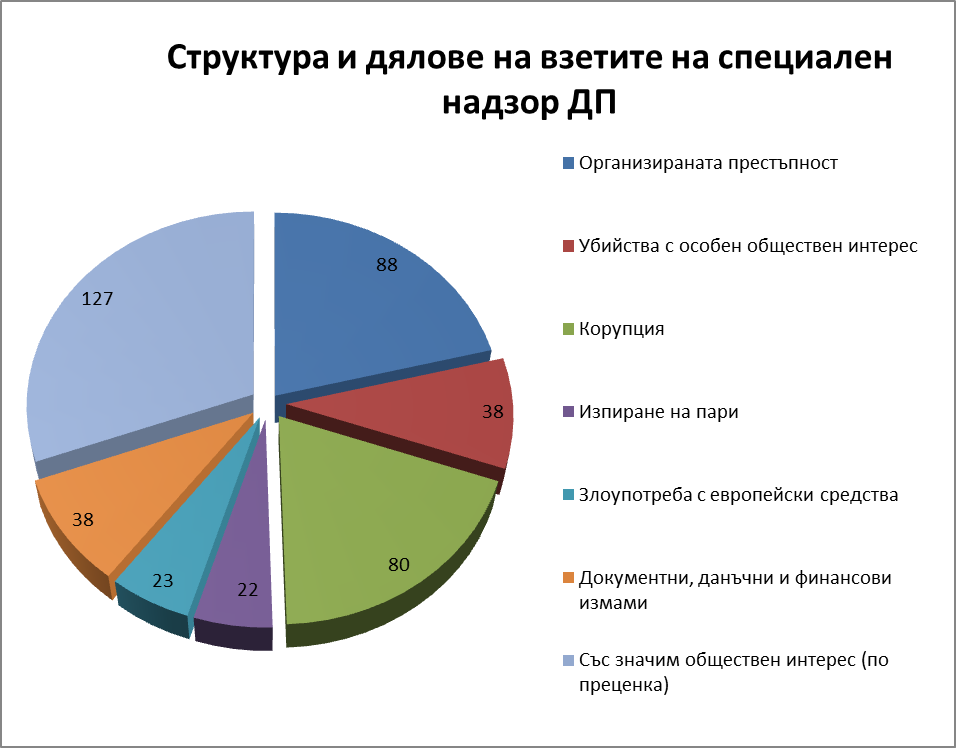 С оглед особеностите на субекта на престъплението, досъдебните производства, наблюдавани на специален надзор до средата на 2023 г., са  разпределени както следва:- Не са били налице такива срещу народни представители, за разлика от предходната 2022 г., когато е било наблюдавано едно такова дело на специален надзор. - Делата срещу министри са били 3 бр. (2 бр. неприключени към края на отчетния период), също толкова през 2022 г. и 2 бр. през 2021 година.- Също както през предходните два периода, не са наблюдавани досъдебни производства на специален надзор срещу заместник министър, областни управители и заместник областни управители, както и срещу главни комисари в МВР и генерали в МО и БА.- Срещу кметове, заместник-кметове и председатели на общински съвети на специален надзор през 2023 г. са наблюдавани 7 бр. досъдебни производства,  всички висящи от предходни периоди (при 8 бр. за цялата 2022 г. и 3 бр. за цялата 2021 г.). Разследването е приключило по 4 бр. от тях, като 1 бр. е прекратено, а 2 бр. – внесени в съда с 3 бр. предадени на съд лица. Едно лице е осъдено и едно – оправдано със съдебни актове, които не са влезли в сила.- Срещу ръководители, зам. ръководители и членове на независими институции, създадени със закон, държавни изпълнителни  агенции и комисии, са наблюдавани 6 бр. досъдебни производства на специален надзор, образувани в период преди 2021 година. Разследването е приключило по 1 дело с такъв субект на престъплението. Едно лице е оправдано.- През настоящия отчетен период, също както през 2021 г., не са били наблюдавани досъдебни производства на специален надзор срещу магистрати, за разлика от 2022 г., когато са били налице 3 бр. дела срещу прокурори, 2 бр. от които са били прекратени.  2. Наказателни производства, образувани за някои категории тежки престъпления и такива от особен обществен интерес 2.1. Престъпления, свързани с организирана престъпностПрез отчетната 2023 г. в апелативния район са наблюдавани  общо 446 бр. досъдебни производства за организирана престъпна дейност, от които 55 бр. новообразувани. През 2022 г. общият брой на делата с такъв предмет е 771 бр., а през 2021 г. – 6 бр., като тук отново следва да се вземе предвид обстоятелството, че предметната компетентност за тази деятелност на окръжните прокуратури възникна след м. юли 2022 г., когато окончателно беше преустановена дейността на специализираните прокуратури.Новообразуваните за периода досъдебни производства от тази категория са 55бр., като през 2022 г. са били 61бр., а през 2021 г. не е имало такива предвид споменатото по-горе обстоятелство във връзка с компетентността. Приключените досъдебни производства през 2023 г. са 107 бр. или 23,99%, при 150 бр. или 19,45% за 2022г. Решените от прокурор дела за престъпления, свързани с организираната престъпност, са 135 бр., представляващи 30,26% от всички наблюдавани, спрямо 59,40% (458 бр.) решени от общия брой наблюдавани през 2022г. Спрени са 24 бр. (26 бр. за 2022г.), а прекратени – 42 бр. (същият брой през 2022г.). Внесените в съда дела са 39 бр. (през 2022г. – 48 бр.) с 60 прокурорски акта срещу 191 лица, от които 28 обвинителни акта срещу 152 лица и 32 споразумения за 39 лица. Върнати от съд на прокуратурата са 23 дела за допуснати на досъдебна фаза съществени нарушения на процесуалните правила (при почти същия брой през предходния период – 21 бр.). Осъдените и санкционирани лица с влязъл в сила съдебен акт са 78 бр., а оправданите – 53 броя. Неприключили в края на периода са останали 285 бр. досъдебни производства, спрямо почти същия брой (289 бр.) за 2022 г.За сравнение, през предходната 2022 г. в съда са внесени 48 бр. наказателни производства за организирана престъпност срещу общо 225 лица, като осъдени с влязъл в сила съдебен акт са 79 лица, а оправданите с такъв – 13 лица. От посочените цифри се очертава запазване на резултатите по постигане на осъдителни присъди (на база брой осъдени с влязъл в сила съдебен акт лица) 40,83% за 2023 г. и 35,11% за 2022г. или средно 38% осъдени за последните две години от общо предадените на съд, но известно увеличаване в броя на оправдателните присъди (на база брой оправдани с влязъл в сила съдебен акт лица) 27,74% за 2023 г. при едва 5,77% през 2021 г. Наблюдавани в апелативния район дела за престъпления, свързани с организираната престъпност 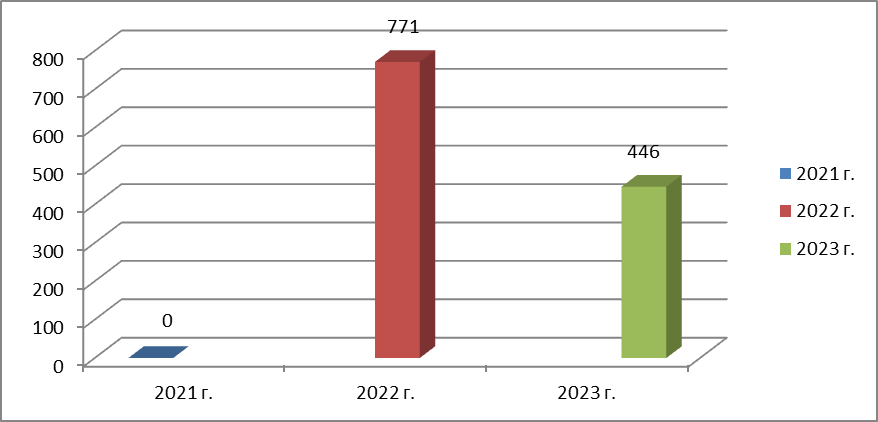 2.2.  Корупционни, данъчни и финансови престъпления2.2.1. Корупционни престъпленияПрез отчетната  2023  г. в района на Апелативна прокуратура – София са наблюдавани общо 1219 бр. досъдебни производства за корупционни престъпления, включващи такива за същински корупционни престъпления, за престъпления на длъжностни лица с вероятен корупционен мотив и злоупотреба със служебно положение на длъжностни лица и недлъжностни лица с вероятен корупционен мотив. Процентният дял на наблюдаваните досъдебни производства от тази категория спрямо общия брой наблюдавани досъдебни производства в апелативния район през 2023 г. (105 698 бр.), е 1,15%. Предвид съотношението им с общия брой наблюдавани през 2022 г. – 1,39%, се констатира сравнителна устойчивост в процентното съотношение на делата за корупционните спрямо делата за всички други престъпления.Новообразувани за периода са 423 броя, което представлява 35,43% от общо наблюдаваните досъдебни  производства от тази  категория. За сравнение, през 2022 г. броят  на досъдебните производства за корупционни престъпления е бил 1260, при новообразувани 357, а броят на наблюдаваните през 2021 г. 1051, при новообразувани 299. Броят на приключените производства от тази категория през последните три години е почти еднакъв 430 бр. за 2023 г., представляващи 35,27% от общо наблюдаваните за отчетния период, при 34,52% за 2022 г. и 41,76% за 2021 година. В края на отчетния период са останали 688 неприключени досъдебни производства. Не се отчита сериозна разлика с броя неприключените досъдебни производства за корупционни деяния в края на предходните два периода – 616 бр. през 2022 г. и 515 бр. през 2021 г., като се има предвид и по-ниския им общ брой през 2021 година. Следва да се отчете, че корупционните престъпления са трудно доказуеми и при разследването им в някои случаи е необходимо събирането на не малък обем от доказателства, което обуславя и по-дълга продължителност на тези разследвания.За отчетния период броят на решените от прокурор корупционни дела е 509 броя (при 610 бр. за 2022 г. и 480 бр. за 2021 г.), представляващо 41,75% за 2023 г., спрямо съответно 40,47% и 45,67% за 2022 г. и 2021 година. По този показател се констатира сравнително устойчива тенденция. Спрените наказателни производства в апелативния район са 45 бр. или 8,84% от всички решени (спрямо 8,36% за 2022 г. и 11,66% за 2021 г.), а прекратените –344 броя или 67,58% (спрямо 50% за 2022 г. и 61,66% за 2021 г.). Внесени в съда са 74 бр. досъдебни производства със 75 бр. прокурорски акта срещу 85 лица, от които 66 бр. обвинителни актове срещу 76 лица, 8 бр. споразумения за 5 лица и 1 бр. предложение по чл. 78а НК за 1 лице. Броят на внесените актове за предходните две години е средно 92,5 броя. Осъдени и санкционирани с влязъл в сила съдебен акт са 63 лица (при средно 75,5 осъдени за предходните две години), а оправдани – 30 лица (при средно 23,5 бр. за предходните два периода). а) Общият брой наблюдавани производства за същински корупционни престъпления, включващи общи стопански престъпления по Гл. VІ, подкуп по Гл. VІІІ и престъпления против спорта по Гл. VIIIа от Особената част на НК, за отчетния период е 114 бр., като основният дял от тях - 109 бр., са за подкуп в публичния сектор (в низходящ ред според броя – за престъпления по чл. 304а, по чл.302, по чл. 301, по чл. 304, по чл. 304б НК, по чл. 305 НК), 3 бр. – за повлияване резултата в спортни състезания (чл. 307г НК) и 2 бр. – за пасивен подкуп в частния сектор (чл. 225в НК). Новообразуваните корупционни дела от тази категория са 44 бр., а приключените в рамките на периода – 45 броя. През отчетния период се наблюдава положителна тенденция в работата на прокуратурите от апелативния район по делата за същински корупционни престъпления, спрямо предходните два периода, като се отчита разлика на показателите за общия им брой, новообразуваните, решените, прекратените, внесените в съда и осъдените лица по дела от тази категория, както следва: повишаване общия брой на делата за същински корупционни престъпления (114 бр. за 2023 г.) със 17,5% повече спрямо 2022 г. и с 27,2% повече спрямо 2021 г.; повишаване броя на новообразуваните (44 бр. за 2023 г.) с 9,1% спрямо 2022 г. и с 0,9% спрямо 2021 г.; повишаване броя на решените от прокурор - 49 бр., спрямо 43бр. за 2022 г. и 45 бр. за 2021 г.; понижаване броя на прекратените – 18 бр. за 2023 г., спрямо 23 бр. за 2022 г. и 21 бр. за 2021 г. и то при много по-нисък общ брой на общо водените дела от тази категория; повишаване броя на внесените в съда обвинителни актове за същински корупционни престъпления (23 бр. за 2023 г.) с 56,5% спрямо 2022 г. и с 13,04% спрямо 2021 г; повишаване броя на осъдените с влязъл в сила съдебен акт (24 бр. за 2023 г.) с 58,3% спрямо 2022 г. и с 29,2% спрямо 2021 година.б) През настоящия отчетен период са наблюдавани общо 516 бр. досъдебни производства за престъпления от длъжностни лица с вероятен корупционен мотив, от които  25% (129 бр.) са новообразувани. Наблюдава се спад на общия брой с 28,7% и на новообразуваните с 48,1% спрямо 2022 г., но увеличение с 24,9% на общия брой и с 33% на новообразуваните спрямо 2021 година.От наблюдаваните досъдебни производства за корупционно поведение от длъжностни лица, с най-голям дял, също както през предходната 2022 г., се открояват тези с предмет престъпления по служба по Гл. VIII НК 242 бр, и по конкретно с предмет престъпление по чл. 282 НК (225 бр.), при 334 бр. престъпления по служба през 2022 г. и 125 бр. през 2021 г., когато водещи са били документните престъпления – 185 броя. Делът на престъпленията по служба през настоящия отчетен период е следван от документните (143 бр.) и общите стопански престъпления по Гл. VI (102 бр.), от които 73 бр. за сключване на неизгодна сделка (чл. 220 НК) и 31 бр. за безстопанственост (чл. 219, ал. 3 и 4 НК). Два пъти по-малък в сравнение с предходната година е делът на престъпленията, вкл. новообразуваните, против данъчната, финансовата и осигурителната система по Гл. VII – общо 15 бр. и 3 бр. новообразувани, спрямо 31 бр. и 6 бр. новообразувани за 2022 г., но малко по-висок в сравнение с 2021 г., когато те са били общо 11 бр., като традиционно най-много от тези производства са водени за престъпления по чл. 256, ал. 2 НК.При сравнение на числените показатели за престъпленията извършени от длъжностни лица с вероятен корупционен мотив през последните три години се констатира, че отчетените през 2023 година се доближават до тези от 2021 година, и са по-ниски спрямо тези от миналата година. Наблюдава се спад на приключените (165 бр. за 2023 г.) с 18,71% спрямо 2022 г. и с 2,36% спрямо 2021 г.; понижаване броя на решените от прокурор - 198 бр., с 40,18% спрямо 2022 г., но повишаване спрямо 2021 г. с 10% при по-нисък общ брой тогава; приблизително еднакъв брой са прекратените – 151 бр., спрямо 2022 г. – 155 бр. и по-висок спрямо 2021 г. – 127 бр.  По-малко са внесените в съда дела – 14 бр., или с 41,66% по-малко от внесените през 2022 г. и с 22,22% по-малко от тези през 2021 г., респ. и малко по-нисък е броят на осъдените лица – 11 бр. за 2023 г., при съответно 15 бр. и 17 бр. за 2022 г. и 2021година. Оправданите са 13 бр., при средно 6 бр. за предходните две години.Следва да се отбележи, че върнатите от съда дела за допуснати на досъдебната фаза съществени нарушения на процесуалните правила, са с 60% по-малко от миналата година (4 бр. за 2023 г. спрямо 10 бр. за 2022 г.), което е резултат от повишаване качеството и прецизността на прокурорската работа при извършване на разследването и изготвянето на обвинителните актове. в) През отчетната 2023 г. са наблюдавани общо 589 бр. досъдебни производства за престъпления на длъжностни лица, свързани със злоупотреба със служебно положение и на недлъжностни лица с вероятен корупционен мотив,  от които  новообразувани за периода са 250 бр. досъдебни производства, или 42,44% от общо наблюдаваните от тази категория. Отчита се тенденция към увеличаване на общия им брой средно с 11,55% (при 502 бр. за 2022 г. и 555 бр. за 2021 г.) и на новообразуваните средно с 65,56% (при 126 бр. за 2022 г. и 176 бр. за 2021 г.) спрямо предходните две години. Решените досъдебни производства в края на периода са били 262 бр., от които 28 бр. са спрени и 175 бр. са прекратени. Тридесет и седем броя са били внесени в съда (с 31 бр. обвинителни акта, 6 бр. споразумения и 1 бр. предложение по чл. 78а НК) срещу общо 45 лица, от които осъдени с влязъл в сила съдебен акт са 28 бр., представляващи 62,22% спрямо всички предадени на съд. Осъдените лица през 2022г. за престъпления от тази категория са 76,56% за 2022 г., а за 2021 г. - 67,18%. Тези процентни съотношения на осъдените спрямо всички предадени на съд лица, показва трайно висока успеваемост на държавното обвинение  в работата по дела за злоупотреба с положение и на недлъжностни лица с вероятен корупционен мотив,  което е средно с 68,66%.   Най-голям дял от общо наблюдаваните в апелативния район престъпления от тази категория традиционно, също както през предходните два периода, представляват престъпните присвоявания по Гл. Пета от Особената част на НК – 381 бр. или 64,68% (спрямо 78,48% през 20222 г. и 72,61% през 2021 г.), като от тях най-много са квалифицираните по чл. 201 НК (293 бр.), следвани от присвоявания по чл. 202 и чл. 203 НК (по 44 бр.).Престъпленията против политическите права на гражданите са 166 бр., от които 134 бр. образувани през 2023 година. За сравнение, през 2022 г. престъпленията по Гл. Трета от Особената част на НК са били общо 72 бр. при 29 бр. новообразувани за периода, спрямо 105 бр., от които 85 бр. новообразувани за 2021година. Основната част от тях през 2023 г., също както през предходните две години, са водени за купуване на гласове – ал. 2 (119 бр.) и по ал. 3 (29 бр.) на чл. 167, като приключени са 94 броя. Решени са 262 бр. досъдебни производства с такъв предмет, при 175 бр. прекратени и 37 бр. внесени в съда, с 28 осъдени и 11 оправдани лица. Наблюдава се устойчивост в броя годишно на престъпленията против правосъдието по чл. 291 НК от тази категория, като през последните три години той е средно 22 броя.  2.2.2. Досъдебни производства, образувани за престъпления, свързани с изпиране на пари, злоупотреба със средства и фондове на ЕС, както и за данъчни престъпленияа) Изпиране на париПрез 2023 г. в района на АП – София са наблюдавани 376 бр. досъдебни производства за изпиране на пари (чл. 253, чл. 253а и чл. 253б НК). Отчита се тенденция към увеличаване на досъдебните производства с такъв предмет с 20,9% спрямо 2022 г. (при 311 бр.) и с 43,51% спрямо 2021 г. (при 262 бр.). Най-голяма част от тях са водени по текста на чл. 253, ал. 1 НК (236 бр.), като следва да се има предвид, че в тази категория не са включени делата за изпиране на пари, образувани от корупционни престъпления. От общо наблюдаваните 376 бр. дела за изпиране на пари през периода, 88 бр. или 23,40% са новообразувани (спрямо средно 77 бр., или 27,04% новообразувани за предходните две години). Приключените са 88 бр., а неприключени в края на периода са останали 269 броя. Следва да се има предвид, че разследванията по делата за изпиране на пари се отличават с по-голяма продължителност поради  значителния обем  на доказателствения материал, който е необходимо да бъде събран и анализиран. Броят на общо решените от прокурор досъдебни производства е 99 бр., спрямо 98 бр. за 2022 г. и 81 бр. за 2021 година. Спрените са 49 бр., прекратените - 35 бр., а внесените в съда -  6 бр. (при 3 бр. през 2022 г. и 5 бр. през 2021 г.) срещу          9 лица, като осъдено с влязла в сила присъда е 1 лице, а оправданите – петима. б) Престъпления, свързани със злоупотреба със средства от еврофондове и фондове на ЕС.През 2023 г. в апелативния район на АП – София са наблюдавани общо 108 досъдебни производства за престъпления, свързани с еврофондове (при130 бр. за 2022 г. и 172 бр. за 2021 г.)., от които 34 бр. новообразувани. Разследването е приключило по 39 бр. досъдебни производства. Решените от прокурор дела от тази категория през отчетния период са 48 бр. (при 61 бр. за 2022 г. и 77 бр. за 2021 г.), като от тях 3 бр. са спрени, 36 бр. – прекратени, а 5 бр. – внесени в съда срещу            5 лица (4 бр. с обвинителни актове и 1 бр. със споразумение). Осъдени с влязъл в сила съдебен акт са 2 лица, оправдано е 1 лице. В сравнение с предходните периоди се отчита понижаване на стойностите по повечето показатели за тази категория деяния, което се дължи на поетата от Европейската прокуратура компетентност за престъпления, свързани с европейски средства. Годишните резултати по наблюдаваните досъдебни производства, свързани с еврофондове, обособени по подкатегории, са следните: Престъпления против собствеността (Гл. Пета от Особената част на НК), включващи:- 2 бр. досъдебни производства за престъпни присвоявания по чл. 202, ал. 2, т. 3 НК, образувани през предходен период и прекратени в настоящия;- 2 бр. производства за измама с еврофондове от предишни отчетни периоди, от които 1 бр. за престъпление по чл. 212, ал. 3 НК и 1 бр. по чл. 212, ал. 4 вр. ал. 3 НК, решени с прекратяване през настоящия.Престъпления против стопанството (Гл. Шеста от Особената част на НК) –             94 бр. (30 новообразувани), всички от които за престъпления по против паричната и кредитната системи по чл. 248а НК. Решени от прокурор са 38 бр., 1 бр. е спряно, а 26 бр. са прекратени. Весени в съда са 5 досъдебни производства с такъв предмет, като 2 бр. са върнати от съда за допуснати на досъдебна фаза съществени нарушения на процесуалните правила. Осъдено с влязъл в сила съдебен акт е 1 лице за престъпление по чл. 248а, ал. 2 НК, а оправдани няма.Престъпления против финансовата, данъчната и осигурителната системи             (Гл. VII) – 7 бр. по чл. 254б, ал. 1 НК, 3 бр. от които новообразувани. Приключени в рамките на периода са 4 бр., решени от прокурор – 4 бр., 4 бр. са прекратени. Едно лице е осъдено с влязъл в сила съдебен акт и едно лице е оправдано.От другите текстове, свързани със злоупотреба с еврофондове, извън съставите, посочени по-горе, са документните престъпления, от които 1 бр. новообразувано. Решени от прокурор в рамките на периода са 2 досъдебни производства, също толкова са прекратени. в) Данъчни престъпленияПрез 2023 г. в район на АП – София са наблюдавани общо 2105 бр. досъдебни производства за данъчни престъпления, от които 460 бр. новообразувани (спрямо 2142 бр. общо и 445 бр. новообразувани за 2022 г. и 1989 бр. общо и 466 бр. новообразувани за 2021 г.). От общия брой наблюдавани дела за данъчни престъпления през 2023 г., 123 бр. са свързани с ДДС. В края на периода са приключени 550 бр. досъдебни производства, а неприключени – 1430 броя. Решените от прокурор дела от тази категория през отчетния период са 642 бр. (при 698 бр. за 2022 г. и 645 бр. за 2021 г.), като от тях 117 бр. са спрени, 358 бр. – прекратени, а 113 бр. – внесени в съда срещу общо               142 бр. лица (76 бр. с обвинителни актове и 36 бр. със споразумения). Осъдени с влязъл в сила съдебен акт са 98 лица, оправдани са 16 лица. За сравнение, през 2022 г., внесени в съда са 107 бр. дела за данъчни престъпления, като осъдени са 96 лица, а оправдани - 17 броя. През 2021 г. внесени в съда са 143 дела, като осъдени са 140 лица, а оправдани – 10 броя. От посочените данни се налагат изводите, че по отношение работата по данъчни дела в апелативния район през последните три години се наблюдава устойчивост в броя на новообразуваните и решените досъдебни производства, но значително намаляване броя на внесените в съда дела (средно с 23,07%), респ. на осъдените лица (през 2022 г. и 2023 г. спрямо 2021 г. при средно 6,31% по-нисък брой общо наблюдавани производства ), и увеличаване броя на оправданите лица. Годишните резултати по наблюдаваните досъдебни производства за данъчни престъпления, са разделени по следните подкатегории: Престъпления против собствеността (Гл. Пета от Особената част на НК) -             155 бр., от които най-много (62 бр.) са за компютърна измама. Общо решени от тази подкатегория са 47 бр., спрените – 15 бр., прекратените – 12 бр., а внесените в съда – 4 бр. срещу 7 лица. Оправдани с влязъл в сила съдебен акт са 6 лица, осъдени няма.  Престъпления против стопанството (Гл. Шеста) по чл. 234 НК – 332 броя. Общо решени от тази подкатегория са 213 дела, спрени – 13 бр., прекратени –              114 бр., внесени в съда – 70 бр. срещу 82 лица. Осъдени с влязъл в сила съдебен акт са 78 лица, оправдани – 5 лица. Престъпления по Гл. Седма, от които почти всички са по текста на чл. 255 НК - 1594 бр., 11 бр. - по чл. 256и 6 бр. - по чл. 255а НК. Общо решени от тази подкатегория са 376 дела, спрени – 88 бр., прекратени – 228 бр., внесени в съда – 39 бр. срещу 53 лица. Осъдени с влязъл в сила съдебен акт са 20 лица, оправдани – 5 лица.  Престъпления по Гл. Девета „Документни престъпления“ по чл. 308 и чл. 313, ал. 2 НК – общо 7 броя. Решени са 6 бр., спрени – 1 бр., прекратени – 4 бр., внесени в съда – няма.  2.2.3. Досъдебни производства, образувани за престъпления, свързани с изготвяне, прокарване в обръщение и използване на неистински и преправени парични знаци и кредитни картиВ разглежданата група са включени престъпленията по чл. 243, 244, 244а, 245, 246, 248 и 249 НК.През 2023 г. в района на Апелативна прокуратура – София са наблюдавани общо 1584 бр. досъдебни производства с такъв предмет, от които 609 бр. новообразувани (при общо 2212 бр. или с 28,39% по-малко спрямо 2022 г. и при близък брой - 1609 бр. спрямо 2021 г.). Приключени през периода са 700 досъдебни производства, представляващи 56,79% по-малко от предходната година и 7,03% по-малко спрямо 2021 година. Останали неприключени в края на отчетния период са 536 бр., спрямо 520 бр. и 439 бр. съответно за 2022 г. и 2021 година. Решените от прокурор са 999 бр. (средно с 28,69% по-малко спрямо предходните два периода). Спад се наблюдава и по отношение внесените в съда дела - 52 бр., при 61 бр. за миналата и 77 бр. за по-миналата година. Предадени на съд са 63 лица, като осъдени с влязъл в сила съдебен акт са 53 лица, спрямо 69 бр. и 83 бр. лица за предходните две години. Оправданите са 6 броя.От наблюдаваните досъдебни производства от тази категория традиционно най-голям е броят на тези по чл. 249 от НК – общо 1395 бр. през 2023 г., следвани от тези по чл. 244 НК – 143 броя. 2.3. Досъдебни производства, образувани за незаконен трафик на наркотични вещества и контрабанда. Решения на прокурора и съда по тях. Обвиняеми и осъдени лицаПо отношение досъдебни производства, водени за незаконен трафик и контрабанда на наркотични вещества, техни аналози и прекурсори, в района на             АП – София през отчетната 2023 г. се наблюдава повишаване на резултатите по всички показатели. При сравнението им с предходните периоди, обаче, следва да се има предвид, че това се дължи и на резултатите от законовите изменения (ЗИДЗСВ, обн. ДВ бр. 32 от 26.04.2022 г.), с които върху окръжните прокуратури  беше прехвърлена компетентността по такива дела от закритите специализирани структури. Общият брой наблюдавани през отчетния период дела за трафик на наркотични вещества в района на АП – София е 5535 бр., от които 3878 бр. новообразувани. Наблюдава се увеличение в общия брой дела с такъв предмет с 12,93% спрямо 2022 година. С 820,96% е увеличението спрямо 2021 г. (при несъществено повишаване в броя на новообразуваните спрямо 2022 г. - 3878 бр. и при 3346 бр. за 2021 г.), което отразява рязкото многократно увеличение в натовареността на окръжните прокуратури с висящи дела след закриването на специалзираните прокуратури. Приключените досъдебни производства в периода са 3791 бр. (3550 бр. за 2022 г. и 454 бр. за 2021 г.), а неприключени в края му са останали 1333 бр. (1028 бр. за 2022 г и 118 бр. за 2021 г.). Решените от прокурор са общо 4090 бр., което е с 10,12% повече от решените през предходната година. Броят на прекратените през 2023 г. е 2713 бр. (със 177% повече от 2022 г.). През последните две години броят на спрените, внесените в съда и този на лицата, предадени на съд, е почти сходен - 245 бр. спрени, 958 бр. внесени в съда дела, 1103 предадени на съд лица с 474 обвинителни акта, 421 споразумения (372 бр. през 2022 г.) и 99 предложения по чл. 78а НК (146 бр. през 2022 г.). Осъдени с влязъл в сила съдебен акт са 1002 лица (с 22 бр. повече), а оправданите – 15 лица (с 11 бр. или 37,5% по-малко от предходната година). Повишен е броят на общо наложените наказания – 1319 бр. спрямо 1238 бр. за 2022 г., както и на наложените наказания лишаване от свобода с ефективно изтърпяване - 222 бр., спрямо 210 бр. за предходния период.Годишните резултати по наблюдаваните досъдебни производства, свързани с наркотични вещества, обособени в подкатегории, са следните: По Глава VІ „Престъпления против стопанството“, Раздел ІІІ „Престъпления против митническия режим“.През 2023 г. са наблюдавани 168 бр. (137 бр. за 2022 г., 11 бр. за 2021 г.) досъдебни производства от тази група, като основният дял от тях, 158 бр., са за престъпления по ал. 2 на чл. 242 НК. Осъдените с влязла в сила присъда по този текст са 16 лица по внесени 17 дела в съда, спрямо 23-ма осъдени по 22 внесени в съда дела през 2022 година. Пет бр. досъдебни производства през отчетния период са по ал. 3 и ал. 4 на чл. 242 НК с едно осъдено лице по текста на ал. 4.По Глава ХІ „Общоопасни престъпления“, Раздел ІІІ „Престъпления против народното здраве“.Общо наблюдаваните за отчетния период досъдебни производства от тази подкатегория са 45367 бр., спрямо 4764 бр. за 2022 г. и 590 бр. за 2021 година.  Наблюдава се увеличаване на общия брой с 12,65% спрямо предходния период.  Новообразуваните са 3796 бр., приключените - 3741 бр., а решените - 4012 бр. От тях 225 бр. са спрени, 2682 бр. – прекратени, 939 бр. - внесени в съда. Осъдените лица за общоопасни престъпления са 985 бр., а оправданите14 бр., което показва подобрение на резултатите и по двата показателя през отчетния период. Най-големият дял общоопасни престъпления традиционно е този по текста на чл. 354а НК – 5066 бр., от които новообразувани са 619 бр., спрямо 4369 бр. и 3124 бр. за 2022 година. През 2023 г. се забелязва повишаване броя на делата за противозаконно придобиване/държане на наркотични вещества по ал. 3 на чл. 354а НК – 2031 бр., спрямо 2022 г., когато те са били 1883 бр. – ръст със 7,85%. Такъв е налице и при новообразуваните през периода – 1523 бр. спрямо 1444 бр. през 2022 г. или с 5,47% повече, като не се наблюдават съществени разлики по останалите показатели за този вид престъпление.Отчита се и повишаване броя на деянията по чл. 354а, представляващи маловажен случай – 2319 бр. и 1858 бр. новообразувани (съответно с 23,48%  и с 35,52% повече от предходния период). Решените от прокурор дела по ал. 5 са 2039 бр., спрямо 1705 бр. за 2022 г., внесените в съда – 332 бр. спрямо 278 бр. за 2022 г., а осъдените – 294 лица спрямо 271 лица през 2022 година.Почти еднакъв е броят на престъпленията по чл. 354в – 296 бр. за 2023 г., спрямо 293 бр. за 2022 г., като се наблюдава спад на новообразуваните през отчетния период (109 бр.) с 29,67% (при 150 бр. за 2022 г.), както и на приключилите (138 бр.) с 8%. По-голям е броят на внесените в съда през 2023 г. – 39 бр., при 26 бр. за 2022 г., както и на осъдените с влязла в сила присъда – 44 бр. спрямо 35 бр. за 2022 година.2.4. Досъдебни производства, образувани за незаконен трафик на хораВ този раздел се включват и склоняването към проституция по чл. 155 НК, (като се отчита повишаване на делата, вкл, новообразуваните, с този предмет с 30,76% спрямо 2022 г. - 31 бр.), както и продажбата на дете по чл. 182б (1 бр. по ал. 2 НК).От делата за престъпление по чл. 155 НК 2 бр. са внесени в съда с обвинител акт срещу 3 лица и едно дело – със споразумение за 1 лице, като в рамките на периода 3 лица са осъдени с влезли в сила съдебни актове, а оправдани няма.През периода е налице 1 бр. новообразувано дело за склоняване  от лице, което действа по поръчение или в изпълнение на решение на организирана престъпна група, ал. 5, т. 1 НК, чието разследване продължава. През отчетния период в района на Апелативна прокуратура – София са наблюдавани общо 86 бр. досъдебни производства за трафик на хора по Раздел IX на Гл. Втора от Особената част на НК, спрямо 95 бр. за 2022 г. и 61 бр. за 2021 година. Новообразувани са 28 бр., приключили – 39 бр., а останали неприключени в края на отчетния период – 40 броя. Общо решените досъдебни производства са 42 бр. (при 56 бр. спрямо 2022 г. и 32 бр. спрямо 2021 г.), като спрени са 4 бр., прекратени – 19 бр., а внесени в съда – 14 бр., при приблизително същия брой спрямо 2022 г. – 16 бр. и 5 бр. през 2021 година. Предадени на съд са 23 лица, като осъдените с влязъл в сила съдебен акт са 14 лица (при 15 бр. през 2022 г. и 6 бр. през 2021 г.), а оправданите – двама, за разлика от предходните два периода, когато оправдани не е имало.За разлика от предходните две години, когато водещи по брой са били делата за трансграничен трафик на хора по чл. 159б НК, през 2023 г. такива са тези за вътрешен трафик по чл. 159а НК – 41 бр. (със 7,89% повече от 2022 г. и със 70,83% повече спрямо 2021 г.), като най-голям дял от тях традиционно заема трафикът с цел развратни действия – общо 37 бр. по основния и квалифицирания състав по ал. 2 НК, следван от трафика с цел отнемане на телесни органи – 2 бр. и принудителен труд – 2 броя. Осъдените за престъпление по чл. 159а НК през отчетния период са 13 от общо всички 14 осъдени за трафик лица. Следващ по численост е трафикът по чл. 159б НК – 37 бр., отново предимно с цел развратни действия (24 бр.), следван от този с цел принудителен труд (12 бр.), налице е и един случай на трансграничен трафик с цел принудително подчинение, като в рамките на периода с влязъл в сила съдебен акт е осъдено 1 лице.Престъпленията по чл. 159в НК са 2 бр., като в края на периода няма приключено разследване с такъв предмет. Делата за трафик по чл. 159г са 6 бр., като 1 бр. от тях, новообразувано и решено от прокурор с прекратяване, е за представляващ опасен рецидив, а 5 бр. – за такъв, извършен по поръчение или в изпълнение на решение на организирана престъпна група. От тях 1 бр. е прекратено, а 3 бр. - внесени в съда срещу 9 лица. При анализа на статистическите данни за трафик на хора за 2023 г. прави впечатление повишения брой, включително високият процентен дял спрямо внесените, на върнатите от съда дела – 12 бр. (при 2 бр. за 2022 г. и 1 бр. за 2021 г.). Част от този брой представлява дела за престъпления по чл. 159г, предл. второ НК, от бивша компетентност на Специализираната прокуратура, т.е., това обстоятелство предполага трудности при запознаването и довършването на тези дела от получилите ги прокурори, което следва да се вземе предвид при наблюдаването на чистите стойности. Пострадалите по дела за трафик на хора и за престъпления по чл.155 и чл.182б НК за 2023 г. са общо 68 лица (спрямо общо 89 бр. за 2022 г. и 170 бр. за 2021 г.). От тях 8 бр. са непълнолетни, 1 бр. е малолетен, 1 бр. е мъж за трансграничен трафик с цел принудителен труд (спрямо 39 бр. за 2022 г. и 22 бр. за 2021 г.), а пострадалите жени по делата през 2023 г. 34 бр., спрямо 33 бр. за 2022 г. и 79 бр. за 2021 година.2.5 Престъпления, извършени от непълнолетниПрез изминалата 2023 г. в района на Апелативна прокуратура – София са наблюдавани общо 454 бр. досъдебни производства за престъпления, извършени от непълнолетни, което показва устойчива тенденция в общия брой дела от тази категория през последните три отчетни периода – средно около 452 бр. годишно. Отчита се най-висок брой новообразувани – 183 бр., което е с 44,09% повече от тези през 2022 г. (127 бр.) и с 12,26% повече от тези през 2021 г. (163 бр.). Близък е броят на приключените и решените от прокурор досъдебни производства през 2023 г. и 2021 г.,  като най-нисък е броят им през 2022 г., а именно: приключени – 328 бр. за 2023 г., при 353 бр. за 2021 г. и 302 бр. за 2022 г.; решени от прокурор – 335 бр. за 2023 г., при 377 бр. за 2021 г. и 309 бр. за 2022 година. През 2023 г. се отчита най висок брой на задържаните лица – 23 бр. при средно 16,5 бр. през предходните две години, и най-нисък брой на прекратените досъдебни производства – 91 бр., представляващи с 9,90% по-малко от прекратените през 2022 г. (101 бр.) и с 29,45% по-малко от тези през 2021 г. (29 бр.). Прекратените на основание чл. 61 НК досъдебни производства за престъпления, извършени от непълнолетни, през последните две години са отново близки по брой (63 бр. за 2023 г. и 56 бр. за 2022 г.) – средно 59,5 бр. спрямо107 бр. през 2021 година. Средната стойност на неприключените досъдебни производства през настоящия и предходния отчетен период, е по-висок спрямо 2021 г. – средно 105 бр. спрямо 87 броя.Сравнението на стойностите на общо внесените в съда прокурорски актове (238 бр. за 2023 г., 202 бр. през 2022 г. и 248 бр.), на лицата по тях (270 бр., за 2023г., 231 бр. за 2022 г. и 288 бр. през 2021 г.), на внесените споразумения (71 бр. за 2023г., 66 бр. за 2022 г., 82 бр. за 2021 г.) и на предложенията по чл. 78а НК (16 бр. за 2023г., 14 бр. за 2022 г. и 16 бр. за 2021 г.), разкрива еднакъв или съвсем малко              по-нисък брой спрямо 2021 г., но категорично повишаване в броя по тези показатели спрямо предходната 2022 година. Освен от анализа на цитираните данни, категорично положителен извод относно качеството и прецизността на прокурорската работа по дела за престъпления от непълнолетни извършители през отчетния период, се обосновава и от най-ниския брой на върнатите от съда дела (6 бр. за 2023 г., при 7 бр. за 2022 г. и 14 бр. за 2021 г.) и то при най-високия брой внесени обвинителни актове от последните три години – 151 бр. през 2023 г., спрямо 122 бр. през 2022 г. и 150 бр. през 2021 година. Запазва се тенденцията по отношение осъдените с влязъл в сила съдебен акт лица, извършили престъпление като непълнолетни – средно 254 бр. годишно, като се отчитат минимални разлики и отново повишаване на броя им спрямо предходния период (249 бр. за 2023 г., 242 бр. за 2022 г., 271 бр. за 2021 г.). Броят на наложените наказания лишаване от свобода с приложение на чл. 69 вр. чл. 66 НК през отчетната година е най-висок – 83 бр., като най-нисък е този с наложените ефективно наказания лишаване от свобода – 16 бр., при съответно 23 бр. и 35 бр. за 2022 г. и 2021 година.За пръв път от последните три години е налице престъпление против Републиката, извършено от непълнолетен. Касае се за престъпление по чл. 108, ал. 2 НК – опетняване знамето на Република България чрез демонтирането му, показването на неприличен жест с ръка над него и опожаряването му. Досъдебното производство е водено от Софийска градска прокуратура, като разследването по него е приключено и е внесено в съда с обвинителен акт срещу извършителя – лице от мъжки пол, българин, с българско гражданство. Към момента се намира в съдебна фаза. Традиционно, както и през предходните отчетни периоди, най-голям дял от престъпната деятелност на непълнолетните, е за престъпления против собствеността – общо 192 бр., от които най-много – 76 бр., за грабеж по чл. 198 НК и кражба по чл. 195 НК – 59 бр., следвани от унищожаване и повреждане по чл. 216 НК – 10 броя. По отношение работата на прокуратурите в апелативния район по делата по Глава Пета от Особената част на НК, извършени от непълнолетни, се запазва тенденцията за висок процент на приключените (72,39%) и решените от прокурор (73,95%) досъдебни производства.На следващо място по брой, според предмета, са делата за общоопасни престъпления (122 бр.), от които основен дял за държане на наркотични вещества по чл. 354а НК – 57 бр. и противозаконно отнемане на чуждо МПС по чл. 346 НК (26 бр.), следвани от престъпления по чл. 345 и чл. 343б НК. Тук отново се наблюдава добро процентно съотношение между общия брой дела по Глава  Единадесета и приключените и решените от досъдебни производства – съответно 80,32% и 81,14%.Престъпленията против личността, извършени от непълнолетни, през отчетния период са 92 бр., от които най-много за средна телесна повреда по чл. 129 НК, следвани от престъпления по Раздел VIII „Разврат“ - по чл. 151 НК (13 бр.), чл. 149 НК (8 бр.), чл. 152 НК (6 бр.), както и за принуда. Отчита се известен спад в процентното съотношение на приключените и решените досъдебни производства за престъпления против личността спрямо предходните два периода, който е средно 55% през 2023 г. спрямо средно 64% през 2022 г. и средно 67% през 2021 година. Наблюдавани досъдебни производства за престъпления, извършени от непълнолетни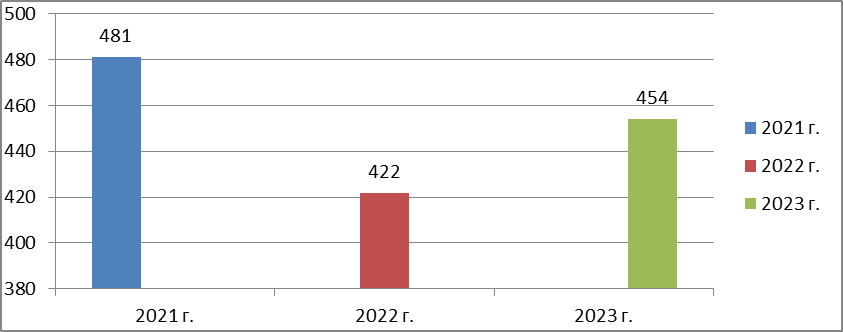 Анализът на обобщената статистика по делата срещу непълнолетни лица сочи на следните изводи:Няма промяна в криминологически фактори, обуславящи престъпността сред непълнолетните граждани. Социалната и икономическа ситуация в България поставя много деца в риск от извършване на противообществени прояви и престъпления. Нарастващата безработица,  води до търсене на препитание и работа на родителите в чужбина и липса на родителски грижи.Оставените сами деца се отглеждат от близки и роднини, което води до занижен контрол и внимание. Липсата на диалог между родители и деца, прекъснатата връзка между родителите и учебното заведение водят до отчуждаване, до липсата на морални и житейски ценности и до агресия сред децата. Изпадналите  в състояние на безнадзорност лица се отдават на скитничество, просия или проституция,както и злоупотреба с алкохол, разпространение или употреба на наркотици или други упойващи вещества.Не се наблюдават затруднения при работата по преписки и досъдебни производства, водени срещу непълнолетни лица.Необходимо е оптимизиране на превантивната дейност  и работата на институциите и гражданското общество за противодействия асоциалното поведение на непълнолетните лица в посока предотвратяването и ограничаването на криминогенните фактори. 2.6. Преписки и досъдебни производства, свързани с полицейско насилие от служители на МВРПрез 2023 г. в апелативния район са наблюдавани общо 118 бр. преписки за полицейско насилие от служители на МВР, от които 102 бр. новообразувани. За сравнение, през 2022 г. общият им брой е бил 88 бр., при 71 бр. новообразувани, а през 2021 г. – общо 49 бр., при 45 бр. новообразувани. Тези данни показват трайна тенденция към повишаване броя на тези случаи, като в процентно съотношение спрямо 2022 г. то е с 25,43% в общия брой и с 30,4% в новообразуваните, а спрямо 2021 г. – с 58,48% в общия брой и с 55,9% в новообразуваните. Решените преписки от всички 118 бр., са 85 бр. или 72,03%. Наблюдаваните досъдебни производства, свързани с полицейско насилие, през отчетния период са 37 бр., от които 21 бр. за престъпления по чл.132 вр. чл.131, ал.1, т.2 НК, а 16 бр. – за престъпления по чл. 131, ал. 2, т. 2 НК. Решените досъдебни производства са 19 бр., като 8 бр. са спрени, 7 бр. – прекратени, а внесени в съда са 4 бр. срещу 4 лица (с 1 брой обвинителен акт и с 3 брой с предложение по чл. 78а НК). В рамките на периода е осъдено 1 лице и 1 лице е оправдано.  Въпреки незначителният процентен дял на тази категория досъдебни производства – 0,11%, спрямо общо наблюдаваните досъдебни производства в апелативния район през 2023 г. –  105698 бр., е необходимо  работата по  случаите на умишлена употреба на прекомерна сила от страна на служители на МВР да се осъществява приоритетно, включително в условията на самосезиране по сигнали от средствата за масово осведомяване.2.7. Преписки и досъдебни производства, образувани за насилие
от служители в местата за лишаване от свобода и задържане под
стражаПрез изминалия отчетен период в апелативния район са наблюдавани общо            28 бр. преписки, също толкова новообразувани, за насилие от служители в местата за лишаване от свобода и задържане под стража. Решени са 25 бр. преписки, което представлява 89,28%.Наблюдава се намаляване на общия брой преписки с 24,33% спрямо 2022 г. (при 37 бр.), но увеличаване с 32,15% спрямо 2021 г. (при 19 бр.).Текстовете, по които се квалифицират деянията на служителите в местата за лишаване от свобода, са основно по Гл. Втора от Особената част на НК „Престъпления против личността“ – убийства, вкл. при неизбежна отбрана, телесни повреди, противозаконно лишаване от свобода, принуда, но също и по текста на чл. 287 НК – престъпление против правосъдието.     През 2023 г., 27 бр. преписки са били с предмет престъпления по чл. 132 вр. чл. 131, ал. 1, т. 2 НК и 1 бр. – за престъпление по чл. 131, ал. 1, т. 2 НК. Общият брой на наблюдаваните досъдебни производства за подобни деяния е 9 бр., от които 3 бр. новообразувани, спрямо общо 11 бр. и 3 бр. новообразувани за 2022 г., и общо 9 бр. и 2 бр. новообразувани за 2021 година. Независимо, че делът на тази категория досъдебни производства (0,02%) е нищожен спрямо общо наблюдаваните досъдебни производства в апелативния район през 2023 г., контролът върху дейността на съответните длъжностни лица за точното прилагане на закона при осъществяване на дейността им по изпълнението на наказанията, следва да се упражнява активно, с цел гарантиране правата на задържаните и осъдените лица.Отчитането на престъпленията, съставляващи или свързани с домашно насилие, както и на тези с дискриминационен елемент, включително от омраза, е въведено със Заповед № РД-02-03/01.04.2022 г. на главния прокурор на РБ. 2.8. Преписки и досъдебни производства, съставляващи (свързани с) домашно насилиеПрез 2023 г. в апелативния район на АП – София са били наблюдавани
общо 2339 бр. преписки, извършени при условията на домашно насилие, от които 2147 бр. новообразувани. За съжаление, през изминалата година се наблюдава ръст с 23,5% на новите преписки за престъпления, извършени при домашно насилие и с 22,5% увеличение на общия им брой.Образуваните по уведомление на МВР (чл. 21, ал. 3 ЗДДН) са 37 бр., като общо решените от прокуратурите преписки за периода са 2025 бр. или 86,6% от общия им брой, което показва своевременност на прокурорската работа по преписките, свързани с домашно насилие.Наблюдаваните досъдебни производства през 2023 г. са общо 1306 бр., от които 789 бр. новообразувани. Внесените актове в съда са 151 бр., от които 73 бр. с обвинителни актове, 41 бр. със споразумения и 37 бр. с предложения по чл. 78а НК. Предадените на съд лица са общо 151 бр., осъдените с влязъл в сила съдебен акт - 112 бр., а оправданите - 6 броя.Каталогът на съставите от НК, които деянията в резултат от домашно насилие реализират, е широк – това са почти всички видове престъпления против личността,  престъпленията против брака и семейството, както и специално предвидените текстове за неизпълнение на заповед за защита от домашно насилие по чл. 296, ал. 1 и 4 НК.Най-голям дял от наблюдаваните досъдебни производства – 623 бр., е за престъпления по чл. 131, ал. 1, т. 5а НК, следван от такива по 340 бр. чл.144, ал. 3 НК – 340 бр. и чл. 296, ал. 1, пр. второ НК – 215 броя. Броят на пострадалите лица по новообразувани дела за домашно насилие, през 2023 г. се е увеличил с 46,70% (914 бр.) спрямо 2022 г. (513 бр.), вкл. е нараснал броят на лицата от мъжки пол, жертви на домашно насилие – 100 бр. за 2023 г. спрямо 67 бр. за 2022 година. Най-голям брой и при двата пола пострадали са за средни телесни повреди и неизпълнение на заповед за защита от домашно насилие.        Възходящите стойности по всички показатели във връзка със случаите на домашно насилие, разгледани от прокуратурата, от една страна могат да бъдат разглеждани като ясно отражение на понижаващия се социален, икономически и морален статус на гражданите, а от друга – като положителен резултат от предприетите от държавата мерки, вкл. законодателните изменения от 2019 г. насам, по-голям брой подобни случаи да достигат до правоохранителните органи.    2.9. Преписки и досъдебни производства, образувани за престъпление с дискриминационен елемент, включително от омразаПрез отчетната 2023 г. в апелативния район на АП – София са наблюдавани
общо 18 бр. досъдебни производства, от които 5 бр. новообразувани, за престъпления поради дискриминация или омраза, включващи конкретно телесни повреди по расистки и ксенофобски подбуди, и посягане на духовни паметници. Едно досъдебно производство е спряно, а 4 бр. са прекратени. Внесени в съда с обвинителен акт са 3 бр. производства, срещу 4 бр. лица, като 4 бр. лица са осъдени и няма оправдани.  Преписките с такъв предмет са 5 бр., всички новообразувани и решени в рамките на отчетния период. Въпреки минималния брой преписки и дела за престъпления по подобни подбуди, следва да не се пренебрегват вероятните тежки лични и обществени последици от такива деяния и потенциала им да бъдат основа за привличане и обединяване на множество лица за разпалване на обществено напрежение.  ІV.  Международно-правно сътрудничество Международното сътрудничество по наказателни дела е важен дял от дейността на прокуратурата. Това е така, защото престъпността във световен мащаб все по често е трансгранична по характер, засяга няколко държави, поради което ефективната борба на всяка от тях е вазимосвързана и обща цел. Своевременното и качествено осъществяване на контактите със съдебните органи на други държави е част от факторите, които влияят при формиране образа на българската съдебна система. През 2023 г. прокурорите от Софийския апелативен район са работили по 2798 бр. преписки с международен елемент /2241 бр. за 2022 г., 2182 бр. за 2021 г.Международна правна помощ по наказателни дела	Дейността по международната правна помощ по наказателни дела се изразява във възлагането на международни следствени поръчки до чуждестранни съдебни органи. Най-често поръчките имат за предмет действия по разследването: призоваване на обвиняеми лица и свидетели, връчване на книжа, разпити на свидетели, изискване на документи и други.През 2023 г. прокурорите от апелативния район са изпратили за изпълнение в чужбина общо 142 бр. молби за правна помощ при 126 молби за 2022 г., а от чужбина за изпълнение в България са получени общо 650 молби за правна помощ при 413 бр. за 2022 г.От окръжните прокуратури в района логично най-много искания за правна помощ са изготвили прокурорите от СГП и СРП – 86 бр., следвани от Окръжна прокуратура Благоевград - 23 бр., Окръжна прокуратура – Враца - 12 бр., Окръжна прокуратура София - 8 бр., Окръжна прокуратура Перник - 6 бр.,Окръжна прокуратура Видин - 3 бр., Окръжна прокуратура Монтана - 2 бр., Окръжна прокуратура Кюстендил - 2 бр..Като отлична може да бъде определена работата на прокуратурите от района по изпълнение на молбите за правна помощ, постъпили от други държави. Получени са общо 650 молби за правна помощ, свързани предимно с извършване на действия по разследване, разпит на свидетели, връчване на книжа и предоставяне на данни за лица. като всички те са изпълнени в кратки срокове или са в процес на изпълнение, или са препратени за изпълнение по компетентност, като не е допуснато забавяне. Този извод е направен и за предходния отчетен период, което е показател за трайна положителна тенденция в тази насока.2. Трансфер на наказателни производстваКато форма на международното сътрудничество, трансферът на наказателни производства заема незначителен дял от работата на прокуратурите от апелативния район. Забелязва се значително спадане на броя на трансферните производства за 2023 г. няма, за 2022 г. е 1 бр. и за 2021 г.също няма такива.През 2023 г. получените 23 бр. молби за трансфер са разпределени в Софийския апелативен район, както следва:- 13 броя за района на Софийска градска прокуратура; - 3 броя за района на Окръжна прокуратура Благоевград;- 2 броя за района на Окръжна прокуратура София;- 2 броя за района на Окръжна прокуратура Враца;- 2 броя за района на Окръжна прокуратура Перник.- 1 броя за района на Окръжна прокуратура Монтана.Има 2бр. откази от образуване на паралелни НП по реда на чл. 480 от НПК в ОП Перник. 3. Европейската заповед за разследванеПрез отчетния период на 2023 г. в прокуратурите от Апелативен район  - София са получени 598 ЕЗР, 633 ЕЗР  за 2022 и 504 бр, за 2021 г., изпратени са 597 ЕЗР за 2023, 506 ЕЗР за 2022 г. и 559 бр. за 2021 г. от страна на прокурорите към чуждестранни партньори във връзка с водени досъдебни производства. Същите са разпределени по окръжни прокуратура, както следва:4. Производства по екстрадиции и по Европейската заповед за арест4.1. Екстрадиции по чл.9 – 34 ЗЕЕЗА от държави, извън Европейския съюзПрез отчетния период броят на екстрадиционните производства е 12 бр 15 бр,  за 2022 и 18 бр. за 2021 г. както следва:- 7 броя в Софийска градска прокуратура;- 3 брой за Окръжна прокуратура София; - 1 брой за Окръжна прокуратура Благоевград; - 1 брой за Окръжна прокуратура Видин.4.2. Европейска заповед за арестСлед поръчките за международноправна помощ това е следващият по значимост инструмент за международноправно сътрудничество.Броят на тези производства за 2023 е 147 бр., 2022г. е 146 бр. и за 2021 г.            156 бр..Най-голям е техният брой в Софийска градска прокуратура - 81 бр. следвана от Окръжна прокуратура София – 16 бр., Окръжна прокуратура Благоевград – 12 бр., Окръжна прокуратура Видин – 10 бр., Окръжна прокуратура Враца –9 бр., Окръжна прокуратура Кюстендил – 7 бр., Окръжна прокуратура Монтана – 7 бр., Окръжна прокуратура Перник – 5 бр..За отчетната година са получени за изпълнение общо 87 ЕЗА при 99 ЕЗА за 2022 г. при 112 ЕЗА. По всички получени заповеди са предприети съответни действия от страна на прокуратурата.Броят на издадените европейски заповеди за арест от прокурорите в апелативния район за 2023 г. е 60 бр., 2022 г. е 47 бр. при 44 бр. за 2021 г.. В основната си част основанието, на което същите се издават, е издирване с цел привеждане в изпълнение на влязла в сила присъда.5. Въззивно производство по ЗЕЕЗАПрез 2023 г. прокурорите в Апелативна прокуратура София са участвали в съдебни заседания с международен елемент са 112 бр., в 146 бр. за 2022 г., 162 бр. за 2021 г.6. Процедури по признаване на присъди и на други чужди актовеСлед изменението на НПК /ДВ бр.63/2017 г. в сила от 05.11.2017 г./ и създаването на Раздел V в Глава 36, възможността за образуване на наказателно производство при субсидиарна компетентност не е използвана от страна на прокурорите от Софийския апелативен район, т.е. не са налични решения в хипотезата на чл. 480 НПК и не са водени консултации по реда на чл. 483 – чл.484 НПК.През 2023 са образувани 407 бр. съдебни производства по признаване и изпълнение на присъди на чуждестранни съдилища /202 за 2022 г и 220 бр. за 2021г./, като са признати 53 бр. акта на чуждестранни съдилища и отхвърлени искания непризнати присъди 2 бр. в района на ОП Благоевград. Деянията и наказанията по тях са приравнени на такива, съответстващи на българския Наказателен кодекс. Прокурорите от Апелативен район – София са участвали в 2162 бр. съдебни заседания по международно-правно сътрудничество /1487 бр. за 2022г. и 1939 бр. за 2021г./. Общо задържаните лица по международно-правно сътрудничество /ЗЕЕЗА/ са 111 бр. /111 бр. за 2022 г. и 95 бр. за 2021 г./.7. Участие в международни съвместни екипи за разследванеПрез 2023 г. прокурорите от района на Апелативна прокуратура София не са участвали в международни съвместни екипи за разследване. 8. Други използвани форми на международна правна помощПрез отчетната 2023г. Апелативна прокуратура-София продължи дейността си във връзка с поетото през 2022г. председателство на Секретариата на Постоянната конференция на прокурорите, работещи срещу организираната престъпност, създадена през 2016 г. по инициатива на „Антимафия“, Италия и Организацията за сигурност и сътрудничество в Европа. Основната ни цел отново беше подчинена на подобряване  неформалното трансгранично сътрудничество по наказателноправни въпроси и улесняване изпълнението на европейски заповеди за разследване и молби за правна помощ между държавите-членки на Конференцията. През изминалата година, благодарение на усилията на Секретариата на Конференцията, председателстван от АП-София, успешно бе финализирано приемането на Република Австрия като пълноправен член на организацията и бе започната процедура по изпращане на покани за членство на Република Чехия и Република Словакия.През отчетната година отново се използват механизмите за полицейско сътрудничество, с които разполагат обособените на ГКПП Кулата и ГКПП Златарево контактни центрове.Посредством контактните центрове се получава информация, от значение за изготвянето на молбите за правна помощ.V. Административна и контролно-ревизионна дейност.Кадрово обезпечаване на прокуратурите и разследващите органиКадрово обезпечаване на Апелативна прокуратура-СофияВ началото на 2023 г. щатната численост на прокурорите в Апелативна прокуратура – София е била 43, като разпределението е съответно – 1 щ. бр. за административен ръководител, 6 щ. бр. за заместници на административния ръководител и 36 щ. бр. за редови прокурори. Свободните щатни бройки са – 2 за заместник на административния ръководител и 12 за редови прокурори. Двама прокурори от АП – София са командировани съответно във Върховна касационна прокуратура и Върховна административна прокуратура. През отчетния период един прокурор от Апелативна прокуратура – София е постоянен преподавател в НИП.През м.септември на 2023 г. един прокурор от АП – София е освободен от длъжност, поради навършване на 65-годишна възраст, а през м.декември 2023 г. един прокурор е преназначен във Върховна административна прокуратура, вследствие на проведен конкурс.Командированите в Апелативна прокуратура – София прокурори в началото на отчетния период са тринадесет, а в края – осем.В края на отчетния период щатната численост на прокурорите в Апелативна прокуратура – София е 43. Незаети са 3 щ. бр. за заместник на административния ръководител – заместник апелативен прокурор и 13 щ. бр. за прокурор. Всички прокурори от Апелативна прокуратура – София притежават ранг „прокурор във ВКП и ВАП”. В началото на 2023 г. щатът за съдебни служители в Апелативна прокуратура – София е 54 щ. бр.. През м.юли на отчетната година една щатна длъжност „чистач“ е преразпределена на друга прокуратура, а през м.септември една щатна длъжност за експерт връзки с обществеността е трансформирана в щатна длъжност „системен администратор“. Така след описаните промени в края на отчетния период щатът за съдебни служители в АП – София е 53 щ. бройки.По щат съотношението на магистрати (43 щ. бр.) към съдебни служители (53 щ. бр.) в АП – София през отчетната година е 1:1,23.През 2023 г. кадровата обезпеченост в Софийска апелативна прокуратура и в районите на съставните окръжни прокуратури е, както следва:2. Съотношение на магистрати и съдебни служителиДанните за съотношението на магистрати и служители през 2023 г. за Софийска апелативна прокуратура и районите на съставните окръжни прокуратури, Софийска градска прокуратура и Софийска районна прокуратура са следните:Видно от посочените данни в таблицата, в Софийска градска прокуратура и Софийска районна прокуратура обезпечеността със съдебни служители е под средната.3. Професионална квалификация, обучения и оценка на ефекта от тях; предложения за повишаването й3.1. Професионална квалификация и обучения – АП-СофияИ през 2023 г. наред с обичайните форми на обучение, самообучението и самоподготовката се провеждаха и  електронни дистанционни обучения.Обученията, в които през 2023 г. са участвали прокурори и съдебни служители от Апелативна прокуратура – София са следните:Прокурори"Организирана престъпна група - характеристика, специфики при разследването и доказването на престъпните състави по чл.321 НК. Актуални проблеми и предизвикателства в производствата с предмет ОПГ“;„Контрол на законосъобразност на актовете на органи на местна власт и местно самоуправление съобразно КРБ, АПК, ЗСВ – същност, характерни проявления, добри практики“;"Представяне на опита на българските магистрати, преминали през стаж в Отдела за изпълнение на решения на Европейския съд по правата на човека към Съвета на Европа" /кръгла маса/;"Киберпрестъпления и електронни доказателства";"15 години Инспекторат към ВСС на България - развитие, прилики и различия с европейските инспекционни служби" /конференция/;Обучение за говорители ;Обучителен семинар по въпросите на борбата с антисемитизма, организиран от Посолството на Израел; "Промените в Конституцията по отношение на съдебната власт - между възможното и необходимото" /дискусия/;Работно посещение в РТурция на делегация от ПРБ;„Киберзаплахи и решения: Защита на дигиталната среда в Европа“ ;„Съотношение между квалифицирана кражба и престъпление по чл.249 от НК“;Участие в обмен по въпросите на организираната престъпност, организиран от Европейската мрежа за съдебно обучениеВажно е също да се отбележи и участието на прокурори от Апелативна прокуратура – София в мероприятия във връзка с поетото от САП председателство на Секретариата на Постоянната конференция на прокурорите, занимаващи се с организирана престъпност, както и в Първата сесия на Форума по правата на човека, посветена на проблемите, свързани със защита на правата на детето и прилагането на правила за щадящо правосъдие, предотвратяващо рисковете от вторична виктимизация на децата при участието им в досъдебни и съдебни производства.Служители"Въвеждащо обучение за новоназначени служители"обучение за говорители Обучение на служители по сигурността на информацията и завеждащи регистратура класифицирана информация„Бюджет и човешки ресурси“ "Обучение по програмно бюджетиране"  И през 2023 г. в Апелативна прокуратура – София е провеждано задължително обучение на новопостъпилите служители. То е осъществявано от прекия ръководител или упълномощено от него лице. В процеса на работа, при необходимост е извършвано и допълнително обучение.3.2. Данни за окръжните райони /колона 70 от таблица 5.1./Магистратите и служителите от района на Окръжна прокуратура – Видин са участвали в 83 бр. семинари и обучения, включително и като лектори.Магистратите и служителите от района на Окръжна прокуратура – Враца участвали в 68 бр. семинари и обучения, включително и като лектори.Магистратите и служителите от района на Окръжна прокуратура – Монтана участвали в 76 бр. семинари и обучения, включително и като лектори.Магистратите и служителите от района на Окръжна прокуратура – Перник участвали в 54 бр. семинари и обучения, включително и като лектори.Магистратите и служителите от района на Окръжна прокуратура – Кюстендил участвали в 86 бр. семинари и обучения, включително и като лектори.Магистратите и служителите от района на Окръжна прокуратура – Благоевград участвали в 275 бр. семинари и обучения, включително и като лектори.Магистратите и служителите от района на Окръжна прокуратура – София участвали в 122 бр. семинари и обучения, включително и като лектори.Магистратите и служителите от Софийска градска и Софийска районна прокуратура са взели участвали в 581 бр. семинари и обучения, включително и като лектори.4. Проверки и ревизии. Образувани дисциплинарни производства срещу магистрати. Наложени наказания4.1. ПроверкиВ съответствие с Плана на Апелативна прокуратура – София за 2023 г. са извършени следните тематични проверки:СЛЕДСТВЕН НАДЗОРПериодични проверки относно спазването на сроковете по чл.145, ал.2 от Закона за съдебната власт в районите на окръжните прокуратури и СГП от апелативния район. Анализ на причините в случаите на констатирано системно неспазване на сроковете и предложения за подобряване на дейността. Проверка на образуваните през 2022 г. в СГП и окръжните прокуратури от апелативния район преписки и досъдебни производства, свързани с организирана престъпност /с изключение на прекратените дела, поради липса на извършено престъпление и поради изтекла давност/.Извършване на проверка на място в Окръжна прокуратура – Враца на неприключените досъдебни производства за престъпления по чл.343-343а от НК от компетентността на Окръжна прокуратура – Враца, включително на спрените дела от тази категория. СЪДЕБЕН НАДЗОРКонтрол по изпълнение на Указанията за подобряване работата на ПРБ по наказателносъдебния надзор, утвърдени със Заповед № РД-02-29/15.12.2017 г. на Главния прокурор на РБ. Изготвяне на годишна обобщена информация на данните от анализите, тенденциите и резултатите от взетите мерки за подобряване на работата по наказателносъдебния надзор за прокуратурите от апелативния район на АП – София.Проверка и анализ на оттеглените и неподържани въззивни и касационни протести през 2022 г. от прокурорите от окръжните прокуратури /СГП/ в апелативния район. Проблеми и мерки за преодоляването им.НАДЗОР ЗА ЗАКОННОСТПроверка относно организацията на работата и ефикасността на упражнявания надзор за законност в Окръжна прокуратура – Благоевград.Проверка относно организацията на работата и ефикасността на упражнявания надзор за законност в Окръжна прокуратура –Кюстендил.ИЗПЪЛНЕНИЕ НА НАКАЗАНИЯТА И ДРУГИТЕ ПРИНУДИТЕЛНИ МЕРКИИзвършване на проверка на Софийска градска прокуратура, ОП – Враца и ОП – Кюстендил на дейността по изпълнение на наказанията и другите принудителни мерки, както и на упражнявания надзор в местата за задържане, през 2022 г. Констатации и препоръки. КОНТРОЛНО - РЕВИЗИОННА ДЕЙНОСТПроверка на прекратените през 2022 г. поради липса на извършено престъпление дела за корупционни престъпления и на прекратените поради изтекла давност дела за корупционни престъпления в Софийска градска прокуратура и окръжните прокуратури от района на АП – София.Проверка на прекратените през 2022 г. поради липса на извършено престъпление дела за организирана престъпност и на прекратените поради изтекла давност дела за организирана престъпност в Софийска градска прокуратура и окръжните прокуратури от района на АП – София.Извършване на цялостна ревизия на дейността на ОП – Видин през 2021 г. и 2022 г. Извършване на цялостна ревизия на дейността на ОП – Монтана през 2021г. и 2022 г. Извършване на тематична ревизия на място в Следствения отдел на Окръжна прокуратура – Кюстендил относно работата на всеки един от следователите по неприключените досъдебни производства – срочност на разследването, ритмичност на действията по разследване, изпълнение на указанията на наблюдаващите прокурори по чл.196 от НПК, причини за забавяне на разследването.Извършване на тематична ревизия на място в Следствения отдел на Окръжна прокуратура – Благоевград относно работата на всеки един от следователите по неприключените досъдебни производства – срочност на разследването, ритмичност на действията по разследване, изпълнение на указанията на наблюдаващите прокурори по чл.196 от НПК, причини за забавяне на разследването.Анализ на резултатите от извършените тематични проверки на дейността на районните прокуратури в апелативния район по преписки и досъдебни производства, образувани за трафик на хора /в изпълнение на т.31, раздел VІІ от Указанието за организация на работата на ПРБ по преписки и досъдебни производства, образувани за трафик на хора, утвърдено със Заповед № РД-02-22/18.10.2022г. на главния прокурор/ за периода от 18.10.2022 г. до 30.06.2023 г., в това число и проверки на дейността на административните ръководители на районните прокуратури относно изпълнението на разпореденото в т.29, раздел VII от Указанието.Извършване на дистанционни проверки в окръжните прокуратури и СГП за спазване на принципа за случайното разпределение на преписките и делата.Извършване на периодични дистанционни проверки на дейността на окрупнените районни прокуратури от района на АП – София относно организацията на деловодната дейност, използването на Унифицираната информационна система и осъществяване на принципа на „случаен избор“ при разпределяне на преписките и делата.Проверка и анализ на причините, довели до осъждането на прокуратурата по ЗОДОВ през 2022 г., за района на АП – гр.София.Извършените извънпланови проверки са:В изпълнение на т.4 от заповед № РД-04-22/21.01.2020 г. на главния прокурор на Република България относно повишаване ефективността на противодействие на престъпността чрез разкриване на цялостната престъпна дейност и ускоряване на разследването по две и повече досъдебни производства срещу един и същ обвиняем са извършени 2 кръга от периодични проверки на СГП, СРП и районите на съставните окръжни прокуратури. Периодични проверки на досъдебните производства, наблюдавани в районите на окръжните прокуратури и СГП, образувани преди 01.01.2020г., и неприключени към датите на съответните проверки. Анализ и мерки за приключването им.В изпълнение на указаното в писмо № И-8/04.07.2023 г. на г-н Борислав Сарафов – и.ф. главен прокурор на РБългария е извършена на място в СГП проверка на всички прокурорски преписки, образувани в Софийска градска прокуратура и досъдебни производства, свързани с казуса известен в публичното пространство като „Осемте джуджета“.В изпълнение на Заповед № РД-04-234/13.07.2023 г. на г-н Борислав Сарафов – и.ф. главен прокурор на РБългария относно предприемане на действия в посока приключване на досъдебни производства, от чието образуване е изминал значителен срок без те да са решени по същество в прокуратурите и  приоритетно – на неприключените досъдебни производства, приети от прокуратурите с обща компетентност от закритата Специализирана прокуратура са извършени проверки в Софийска градска прокуратура и окръжните прокуратури от района на Апелативна прокуратура – София.В изпълнение на указаното в писмо № 7911/03.08.2023 г. на завеждащия отдел 01 „Специализиран“ при ВКП и на утвърдената от главния прокурор на РБ Хронограма за изпълнение на мерки и дейности съобразно констатации и препоръки от Доклада от 18.05.2022 г. от Петия оценителен кръг на Комитета на експертите за оценка на мерките срещу изпирането на пари към Съвета на Европа /Комитета MONEYVAL/ и по-специално т.60 от същия са извършени проверки в Софийска градска прокуратура и окръжните прокуратури от района на Апелативна прокуратура – София на преписките и досъдебните производства в апелативния район, отнасящи се до изпиране на пари и финансиране на тероризъм.В изпълнение на указания дадени в писмо изх. № 2345/2023 г. от 27.04.2023 г. на Върховна касационна прокуратура е извършена проверка на място в Окръжна прокуратура – Кюстендил на работата на прокурор Костадин Босачки по наблюдаваните от него неприключени и спрени досъдебни производства.4.2. РевизииСъгласно плана на АП – София са извършени цялостни ревизии на дейността на Окръжна прокуратура – Видин и Окръжна прокуратура – Монтана през 2021 г. и 2022 г., както и тематични ревизии относно работата на всеки един от следователите от следствените отдели при Окръжна прокуратура – Кюстендил и Окръжна прокуратура – Благоевград.В изпълнение на указаното в т.1 от Заповед № РД-04-70/02.03.2023 г. на главния прокурор на РБългария е извършена тематична ревизия на дейността на прокурорите от районните прокуратури в апелативния район по неприключените и спрените досъдебни производства за престъпления по чл.346 НК, чл.194-196 НК, както и по чл.215 НК, с предмет моторни превозни средства или части от тях.В изпълнение на указаното в т.1 от Заповед № РД-04-127/26.04.2023 г. на главния прокурор на РБългария е извършена тематична ревизия на дейността на прокурорите от окръжните и районните прокуратури в апелативния район съгласно Указание за организацията на работа на ПРБ по преписки и досъдебни производства, образувани по съобщения за осъществено домашно насилие, както и за неизпълнение на заповед за защита от домашно насилие, утвърдено със заповед       № РД-02-09/01.04.2022 г. на главния прокурор, както и по неприключените преписки и досъдебни производства, както и спрените досъдебни производства за престъпления образувани по съобщения за осъществено домашно насилие и за неизпълнение на заповед за защита от домашно насилие.4.3. Контролно-ревизионна дейност, извършена от окръжните прокуратури по отношение на прилежащите районни прокуратури /колона 69 от статистическа таблица 5.1./Магистратите от района на ОП Видин през 2023 г. са извършили 22 ревизии и проверки. Магистратите от района на ОП Враца през 2023 г. са извършили 21 ревизии и проверки. Магистратите от района на ОП Монтана през 2023 г. са извършили 20 ревизии и проверки. Магистратите от района на ОП Перник през 2023 г. са извършили 17 ревизии и проверки. Магистратите от района на ОП Кюстендил през 2023 г. са извършили 161 ревизии и проверки. Магистратите от района на ОП Благоевград през 2023 г. са извършили 10 ревизии и проверки. Магистратите от района на ОП София през 2023 г. са извършили 93 ревизии и проверки. Магистратите от СГП през 2023 г. са извършили 7 ревизии и проверки. 4.4. Проверки от ИВСС.През 2023 г. ИВСС е извършил проверка на дейността на РП – Самоков,        РП – Монтана, Софийска районна прокуратура и РП – Видин.Проверка на тема „Срокове, в които се провежда разследването на дела, по които съдът е прекратил съдебното производство по реда на чл.249, ал.2 от НПК и е върнал делото на прокуратурата за отстраняване на допуснати нарушения“, е извършил ИВСС въз основа на обобщена информация от прокуратурите е района на АП – София и на място в Софийска районна прокуратура, РП Видин и РП Монтана.4.5. Образувани дисциплинарни производства срещу магистрати. Наложени наказания.През отчетния период по предложение на административния ръководител на АП – София не са образувани дисциплинарни производства. Няма наказани прокурори от АП – София. През отчетната 2023 г. в района на АП – София са образувани 15 дисциплинарни производства срещу магистрати. Наложени са 2 наказания, а на 6 магистрати е обърнато внимание по реда на   чл. 327 от ЗСВ.4.6  Поощрения.През отчетния период в района на АП – София са поощрени общо 77 магистрати и 65 съдебни служители. Най-много наградени прокурори и служители са от района на СГП. Болшинството административни ръководители на окръжните прокуратури, в това число и административния ръководител на АП – София и един от неговите заместници са наградени за постигнатите резултати през календарната 2023 г. VІ. Натовареност на прокурорските и на следствените органиДостоверното и обективно определяне на натовареността на магистратите е ключов фактор за отделните структури и звена в прокуратурата и влияе както върху оценката за дейността на съответното звено като цяло, така и върху тази на отделния магистрат.През 2023 г. за отчитане на дейността и измерване на натовареността на прокурорите и следствените органи към окръжните прокуратури, в това число и към Софийска градска прокуратура, както и по отношение на административно-ръководната дейност на административните ръководители, техните заместници и завеждащите отделите се използват Правилата за измерване на натовареността на прокурорите и на индивидуалната натовареност на всеки прокурор и следовател, приети от ВСС с решение по Протокол № 60/11.12.2014 г., в сила от 01.01.2015 г.  За тази цел се използват данни, изцяло изведени от Унифицираната информационна система (УИС) на ПРБ, като натовареността на прокурорите и следователите е отчетена посредством предвидената в Правилата тежест за актове и действия, определени въз основа на обичайно необходимото време за тяхното постановяване/извършване, приравнени към акт с тежест единица. 1. Общата натовареност на прокурорите от АП София за 2023 г. e 5 216 точки или 4 215 броя актове, спрямо 2022 г., когато по този показател са били 4 568 точки или 3 744 броя актове, а за 2021 г. са били 4 094 точки или 3 600 броя актове.                     От статистическите данни е видно, че общата натовареност на прокурорите от            АП – София за отчетния период бележи увеличение, в сравнение с предходните 2022г. и 2021 г. Данните за общата натовареност на прокурорите от окръжните прокуратури от апелативния район са, както следва:- СГП – 33 168 точки или 68 877 актове, спрямо 28 153 точки или                      59 537 актове за 2022 г. и  26 107 точки или 56 809 броя актове за 2021 г.;- ОП – Благоевград – 4 661 точки или 8 232 актове, спрямо 3 851 точки или           6 857 броя актове за 2022 г. и 3 705 точки или 6 330 броя актове за 2021 г.;- ОП – София –3 951 точки или 7 290 актове, спрямо 4 206  точки или                  7 524 актове за 2022 г. и 4 766 точки или 7 600 броя актове за 2021 г.;- ОП – Враца –2 621 точки или 4 856 актове, спрямо 2 320 точки или                4 367 актове за 2022 г. и  2 617 точки или  4 216 броя актове за 2021 г.;- ОП – Перник –1 903 точки или 3 436 актове, спрямо 1 624  точки или              2 813 актове за 2022 г. и 1 715 точки или 2 799 броя актове за 2021 г.;- ОП – Кюстендил –1 902 точки или 3 235 актове, спрямо 1 879 точки или 2 960 актове за 2022 г. и  1 956 точки или 2 932 броя актове за 2021 г.; - ОП – Монтана –1 780 точки или 4 590 актове, спрямо 1 596 точки или             4 176 актове за 2022 г. и  1 772 точки или 3 968 броя актове за 2021 г.; - ОП – Видин –1 568 точки или 3 279 актове, спрямо 1 256 точки или               2 673 актове за 2022 г. и  1 170 точки или 2 459 броя актове за 2021 г.Констатира се повишение в броя точки през 2023 г. от СГП,                           ОП – Благоевград, ОП – Враца, ОП – Перник, ОП – Кюстендил, ОП – Монтана и       ОП – Видин, а понижение се наблюдава само при ОП – София.2. Средната натовареност на прокурор (брой точки на ден на прокурор) от            АП – София за 2023 г. е 0,74 точки или 0,6 актове, спрямо 0,77 точки или 0,63 актове за 2022 г., спрямо 0,85  точки или 0,75  броя актове за 2021 г. Средната натовареност на прокурорите от апелативните прокуратури за страната през 2023 г. е 0,31 точки или 0,54 актове. Видно от официално публикуваните данни на Ведомствения информационен сайт прокурорите от АП – София са на първо място по натовареност на апелативно ниво.     Средната натовареност на прокурор от окръжните прокуратури в страната за 2023 г. е 1,25 точки или 2,36 броя актове, като показателите на отделните окръжни прокуратури от апелативния район са следните:- ОП – Благоевград –1,39 точки или 2,46 актове, спрямо 1,26 точки или             2,25 броя актове за 2022 г. и  1,3 точки или 2,22 броя актове за 2021 г. - ОП – Видин –1,36 точки или 2,84 актове, спрямо 1,04 точки или 2,22 актове за 2022 г. и 0,96 точки или  2,01 броя актове за 2021 г. - ОП – Монтана –1,36 точки или 3,52 актове, спрямо 1,27 точки или 3,32 броя актове за 2021 г. и 1,29 точки или 2,9 броя актове за 2021 г.- СГП – 1,33 точки или 2,75 актове, спрямо 1,26 точки или 2,67 актове за            2022 г. и 1,32 точки или 2,87 броя актове за 2021 г. - ОП – Враца –1,18 точки или 2,18 актове, спрямо 1,04 точки или  1,96 броя актове за 2022 г. и  1,17 точки или 1,88 броя актове за 2021 г. - ОП – Кюстендил –1,11 точки или 1,89 актове, спрямо 1,03 точки или              1,63 актове за 2022 г. и 1,05 точки или 1,58 броя актове за 2021 г. - ОП – Перник –1,11 точки или 2,01 актове, спрямо 1,12 точки или 1,93 актове за 2022 г. и  1,24 точки или 2,02 броя актове за 2021 г. - ОП – София –  0,87 точки или 1,61 актове, спрямо 1,14 точки или 2,04 броя актове за 2021 г. и 1,47 точки или 2,34 броя актове за 2021 г. Налице е повишение на натовареността на прокурорите от ОП – Благоевград, ОП – Видин, ОП – Монтана, СГП, ОП – Враца, ОП – Кюстендил. Близки до тези през 2022 г. се констатира в натовареността на ОП – Перник. Понижение се наблюдава при ОП – София. Четири от прокуратурите (ОП – Благоевград,               ОП – Видин, ОП – Монтана и СГП) са с натовареност над средната за страната, а останалите са с натовареност под средната за страната.3. Натовареността на административния ръководител на АП – София и на неговите заместници през 2023 г. е 611 точки, спрямо 636 точки през 2022 г. и               589 точки за 2021 г. На окръжните прокурори и техните заместници от района на АП – София е както следва: - Административния ръководител на СГП –51 547 точки, спрямо 39 942 точки за 2022 г. и 30 720 точки за 2021 г.;- Административния ръководител на ОП – Благоевград – 863 точки, спрямо 484 точки за 2021 г. и 499 точки за 2021 г.;- Административния ръководител на ОП – Перник – 815 точки, спрямо             866 точки за 2021 г. и 865 точки за 2021 г.;- Административния ръководител на ОП – София –727 точки, спрямо                787 точки за 2022 г. и 864 точки за 2021 г.;- Административния ръководител на ОП – Видин –674 точки, спрямо            605 точки за 2022 г. и 541 точки за 2021 г.;- Административния ръководител на ОП – Кюстендил – 479 точки, спрямо        512 точки за 2022 г. и  411 точки за 2021 г.;- Административния ръководител на ОП – Враца –351 точки, спрямо            357 точки за 2022 г. и 408 точки за 2021 г.;- Административния ръководител на ОП – Монтана – 239 точки, спрямо              381 точки за 2022 г. и 337 точки за 2021 г.4. Общата натовареност следователите от следствените отдели при окръжните прокуратури в района на АП – София е:- СО при СГП –24 526 точки или 62 097 броя актове, спрямо 18 337 точки или 50 376 броя актове за 2022 г. и 14 826 точки или  44 554 броя актове за 2021 г.;- ОСлО при ОП – София –5 462 точки или 14 219 актове, спрямо 3 779 точки или 9 643 броя актове за 2022 г. и  4 457 точки или 10 862  броя актове за 2021 г.;- ОСлО при ОП – Благоевград –3 389 точки или 11 256 актове, спрямо                 3 923 точки или 11 855 броя актове за 2022 г. и 3 174 точки или 9 708 броя актове за 2021 г.;- ОСлО при ОП – Враца –3 215 точки или 8 994 актове, спрямо 3 271 точки или 9 967 броя актове за 2022 г. и 3 048  точки или 8 852 броя актове за 2021 г.;- ОСлО при ОП – Монтана –2 228 точки или 6 390 актове, спрямо 1 882  точки или 5 470 броя актове за 2022 г. и 1 786 точки или 4 945 броя актове за 2021 г.;- ОСлО при ОП – Кюстендил –2 175 точки или 4 004 актове, спрямо 2 214  точки или 4 086 броя актове за 2022 г. и 2 230 точки или 3 860 броя актове за 2021 г.; - ОСлО при ОП – Перник – 1 563 точки или 3 671 актове, спрямо  1 704 точки или 4 038 броя актове за 2022 г. и 1 992  точки или 4 758  броя актове за 2021 г.;- ОСлО при ОП – Видин – 970 точки или 2 227 актове, спрямо 850 точки или 2 120 броя актове за 2022 г. и 905 точки или 2 041 броя актове за 2021 г. 5. Средната натовареност на следовател от НСлС и окръжните следствени отдели при окръжните прокуратури в страната за 2023 г. е 1,23 точки или               3,03 актове, а за 2022 г. е била 1,22 точки или 2,98 броя актове.Показателите на отделните следствени отдели при окръжни прокуратури от апелативния район София са следните:- ОСлО при ОП – Благоевград – 2,16 точки или 7,16 актове, спрямо  2,45 точки или 7,42 броя актове за 2022 г. и 1,94 точки или 5,92 броя актове за 2021 г.;- ОСлО при ОП – Враца – 1,61 точки или 4,51 актове, спрямо 1,61 точки или 4,9 броя актове за 2022 г. и 1,41 точки или 4,08 броя актове за 2021 г.;- ОСлО при ОП – Монтана – 1,29 точки или 3,7 актове, спрямо 1,16 точки или 3,38 броя актове за 2022 г. и 1,38 точки или 3,83 броя актове за 2021 г.;- ОСлО при ОП – Перник –1,27 точки или 2,98 актове, спрямо 1,29 точки или 3,05 актове за 2022 г. и 1,53 точки или 3,65 броя актове за 2021 г.;- ОСлО при ОП – София –1,27 точки или 3,31 актове, спрямо 1,27 точки или 3,25 броя актове за 2022 г. и 1,9 точки или 4,62 броя актове за 2021 г.;- СО при СГП –1,27 точки или 3,21 актове, спрямо 1,14 точки или 3,13 актове за 2022 г. и 1,11 точки или 3,35 броя актове за 2021 г.;- ОСлО при ОП – Кюстендил –0,96 точки или 1,77 актове, спрямо 0,96  точки или 1,77 броя актове за 2022 г. и 0,98 точки или 1,69 броя актове за 2021 г.;- ОСлО при ОП – Видин –0,77 точки или 1,77 актове, спрямо 0,71 точки или 1,77 актове за 2022 г. и 0,74 точки или 1,66 броя актове за 2021г.	Шест от окръжните следствени отдели (ОСлО при ОП – Благоевград, ОСлО при ОП – Враца,  ОСлО при ОП – Монтана, ОСлО при ОП – Перник, ОСлО при     ОП – София и СО при СГП) са с натовареност над средната за страната, а останалите два са с натовареност под средната за страната.6. Административната натовареност на завеждащ следствен отдел при окръжните прокуратури от апелативния район София е: 	- СО при СГП –259 точки, спрямо 232 точки за 2022 г. и 138 точки за 2021 г. ;- ОСлО при ОП – Перник –114 точки, спрямо 121 точки за 2022 г. и  125 точки за 2021 г.;- ОСлО при ОП – Кюстендил – 98 точки, спрямо 24 точки за 2022 г. и 7 точки за 2021 г.; - ОСлО при ОП – Благоевград – 62 точки, спрямо 16 точки за 2022 г. и              16 точки за 2021 г.- ОСлО при ОП – Враца –57 точки, спрямо 52 точки за 2022 г. и 76 точки за 2021 г.;- ОСлО при ОП – София –52 точки, спрямо 42 точки за 2022 г. и 9,6 точки за 2021 г.;- ОСлО при ОП – Монтана – 48 точки, спрямо 26 точки за 2022 г. и  27 точки за 2021 г.;- ОСлО при ОП – Видин – 30 точки, спрямо 39 точки за 2022 г. и 36 точки за 2021 г.;7. За пълнота при отчитане на натовареността на прокурорите при Апелативна прокуратура – София и през 2023 г. е необходимо да се подчертае, че освен същинската прокурорска работа, ежемесечно трима от прокурорите допълнително са натоварени с участие в постоянната атестационна комисия, както и изготвяне на аналитични доклади и анализи на всяко тримесечие и полугодие, становища по различни въпроси, справки, ревизии и контролни проверки, участие в семинари и обучения, включително и лектори, дежурства в празнични и почивни дни. Към посочената категория не са включени и изготвените доклади от КПЕ. 8. Установените непълноти в действащите Правила за натовареност, са както следва:  Не се отчитат за натовареност актовете на прокурорите от АП – София по: 	-инстанционна преписка по закона за здравето и по надзора за законност;	-инстанционни преписки по чл.199 от НПК /за отказ да се предоставят документи; за отнета в полза на държавата гаранция; за изпращане на материали по преписка в друг съдебен район; за размер на възнаграждение на вещо лице и пр./.Извън обхвата на Правилата са и становищата на основание т.22, изр. второ от Указанието за осъществяване на инстанционен и служебен контрол в Прокуратурата, които се изпращат ведно с преписките от АП – София на ВКП. Уведомленията и становищата по Указанието за специален надзор. На окръжно и районно ниво не се отчитат за натовареност:- прокурорската дейност по административно-съдебния надзор, когато се възлагат на проверки на контролните органи;- изготвяните на доклади и справки по надзора за законност, които се изискват от АП – София и ВАП;- резолюциите за прекратяване на преписки по надзора за законност; - участията на прокурори в различни комисии, в т.ч. пробационни съвети, областни и общински комисии и щабове, участия в работни срещи по споразумение с НАП, провеждане на обучения на разследващи органи и непълнолетни  и др. - постановленията на административните ръководители на окръжните (градската) прокуратури, с които разследването се възлага на следователи (чл. 194, ал. 1, т. 4 от НПК).С Указанието по новите нормативни положения в НПК бяха въведени нови изисквания - сроковете за разследване да се удължават от наблюдаващия прокурор и административните ръководители с мотивирани постановления, а сроковете за произнасяния на прокурора се удължават с мотивирани постановления от административните ръководители (чл. 20 и 21 от Указанието). Въпреки това ново изискване, в Правилата за натовареност не е променена тежестта (коефициентът) на този вид произнасяне и тя продължава да бъде 0,1. Приетите в края на 2019 г. от ПК на ВСС Правила за натовареност вече са в приложение, считано от 01.01.2024 г. В тях са включени нови измерими актове/действия на прокурорите по преписките и делата, които по-детайлно обхващат дейността на магистратите. Приемането им е крачка в правилната посока към целта – пълното отчитане прокурорската и следователската работа по преписките и досъдебните производства. РАЗДЕЛ ІІІДЕЙНОСТ НА ТЕРИТОРИАЛНИТЕ ПРОКУРАТУРИПО АДМИНИСТРАТИВНОСЪДЕБНИЯ НАДЗОР И НАДЗОРА ЗА ЗАКОННОСТ1. Състояние и организация на дейността по административно-съдебния надзор и по надзора за законност по прилагането на закона. Кадрово обезпечаване, квалификация на прокурорите, натовареност по видове надзори и средно на един прокурор. Проблеми при прилагането на законовата и подзаконовата нормативна уредба и предложения за законодателни промени, проблеми от организационно естествоИ през отчетната 2023 г. организацията на дейността по административно-съдебния надзор и по надзора за законност в Апелативна прокуратура – София и териториалните прокуратури е съобразена с издадените заповеди на главния прокурор на Република България.В АП – София с дейността по надзора за законност са били ангажирани трима прокурори.В окръжните прокуратури и Софийска градска прокуратура са създадени и функционират административни отдели с конкретни прокурори, включени в тях със заповеди на административните ръководители. Числеността на отделите е различна, в зависимост от конкретната натовареност на различните съдебни райони и преценката на административните ръководители. В повечето прокуратури прокурорите от административните отдели са включени в работата и по другите надзори.През отчетната 2023 г. средната натовареност на прокурор по административно-съдебния надзор за района на АП – София е 352,9 (за 2022 г. – 223,4; за 2021 г. – 245,1; за 2020 г. – 152,6). Средната натовареност за прокурор по надзора за законност – 29,3 (за 2022 г. – 29,4; за 2021 г. – 29,9, за 2020 г. – 31). През отчетния период се наблюдава значително увеличение на натовареността при административно-съдебния надзор в сравнение с предходните години, а при надзора за законност показателите за отчетния период са почти идентични с предходните отчетни периоди.Най-висока средна натовареност по административно-съдебния надзор през 2023 г. отчитат прокурорите от ОП – Благоевград (827), следвани от прокурорите от СГП (734,1) и прокурорите от ОП – Кюстендил (346).Най-висока средна натовареност по надзора за законност през 2023 г. от окръжните прокуратури отчитат прокурорите от ОП – Кюстендил (346), следвани от прокурорите от ОП – Благоевград (108) и прокурорите от ОП-Враца (34), а от районните прокуратури – СРП (69,5), РП – Видин (52) и РП – Благоевград (36,5).През отчетния период прокурорите, работили по административно-съдебния надзор и надзора за законност, не съобщават за непреодолими проблеми при прилагането на законовата и подзаконовата нормативна уредба, проблеми от организационно естество, както и за такива, предполагащи законодателни промени.2. Дейност на административните отдели при окръжните прокуратури и Софийска градска прокуратура по административно-съдебния надзор за законност на административните актовеПрез отчетната 2023 г. прокурорите от административните отдели при седемте териториални окръжни прокуратури и СГП са участвали общо в 7 258 съдебни заседания по административни дела, в които са разгледани общо 9 279 административни дела (за 2022 г. – броят им е бил 7 227 съдебни заседания с разгледани общо 9 351 административни дела, за 2021 г. – броят им е бил 8 176 съдебни заседания с разгледани общо 10 544 административни дела, за 2020 г. – броят им е бил 7 480 съдебни заседания с разгледани 7 198 административни дела).При съпоставяне на данните за предходната година спрямо отчетната година стойностите са сходни – наблюдава се леко увеличаване на общия брой разгледани административни дела, при по-малък брой проведени съдебни заседания по тях.През отчетния период общият брой на участията в съдебни заседания по първоинстанционните дела е 4 514, а в съдебните заседания по касационните дела е 4 750 (за 2022 г. броят на участията в съдебни заседания по първоинстанционни дела е бил 4 745, а в съдебни заседания по касационни дела е бил 4 596; за 2021 г. броят на участията в съдебни заседания по първоинстанционни дела е бил 5 682, а в съдебни заседания по касационни дела е бил 4 841; за 2020 г. броят на участията в съдебни заседания по първоинстанционни дела е бил 2 744, а в съдебни заседания по касационни дела е 4 413).При съпоставяне на данните за последните три години спрямо отчетната година – първоначално се наблюдава значително увеличаване на общия брой на участията в съдебни заседания по първоинстанционните дела и последваща сравнително устойчива тенденция на стабилизиране , а за участията в съдебни заседания по касационни дела тенденцията е сравнително устойчива.През отчетния период общият брой дела за възобновяване по ЗАНН е 15, за 2022 г. – 10, за 2021 г. – 20, а за 2020 – 41.През отчетния период общият брой на постановените откази на административен ръководител за възобновяване по ЗАНН за района на АП – София е 7 (за 2022 г. – 9, за 2021 г. – 23; а за 2020 г. – 27). През отчетния период не са обжалвани откази по реда на инстанционния контрол.През отчетния период от прокурорите са решени общо 4 065 преписки (за 2022 г. – 3 584 преписки, за 2021 г. – 3 549 преписки, а за 2020 г. – 3 485 преписки). Останали са неприключени 95 преписки, от тях няма извън определените срокове.През отчетния период са подадени общо 39 протеста и предложения срещу незаконосъобразни административни и административнонаказателни актове до съда, включително възобновяване по ЗАНН (през 2022 г. техният брой е бил 38, през 2021г. – 42, а през 2020 г. – 44).Разгледаните от съда прокурорски актове през отчетния период са 31, от които 22 уважени (при 9 неуважени). През 2022 г. разгледаните от съда прокурорски актове са били 54, от които 35 уважени (т.е. 19 неуважени), през 2021 г. разгледаните от съда прокурорски актове са били 36, от които 31 уважени (т.е. 5 неуважени), през 2020 г. разгледаните от съда прокурорски актове са били 156, от които 131 уважени (т.е. 25 неуважени).При съпоставяне на данните за последните три години спрямо отчетната година – с оглед общия брой разгледани дела се наблюдават сходни стойности.3. Дейност на окръжните и районните прокуратури по надзора за законност за района на Апелативна прокуратура-СофияПрез отчетната 2023 г. дейността по надзора за законност в АП-София и прилежащите ѝ прокуратури е осъществявана в изпълнение на изготвените и приети планове за работата по този надзор.През отчетния период общият брой на получените и образувани преписки по надзора за законност за района на АП – София е 4 165 (за 2022 г. – 4 308, за 2021 г. – 4 080, за 2020 г. – 4 047). От тях по инициатива на прокурор са образувани                   3 064 преписки (за 2022 г. – 2 939, за 2021 г. – 2 474, за 2020 г. – 2 672), а по искане на граждани и организации – 1 101 преписки (за 2022 г. – 1 369, за 2021 г. – 1 606, за 2020 г. – 1 375).При съпоставяне на данните за последните три години спрямо отчетната година – наблюдава се лек спад на общия брой получени и образувани преписки по надзора за законност за района на АП – София спрямо предходната година и увеличаване спрямо 2021 г. и 2020 г.През отчетния период от образуваните преписки новообразувани са 3 845 преписки (за 2022 г. – 3 980, за 2021 г. – 3 898, за 2020 г. – 3 729), а останали от предходен период са 320 (за 2022 г. – 328, за 2021 г. – 182, за 2020 г. – 318).            По най-голям брой новообразувани преписки са работили РП – Благоевград (734), ОП – Кюстендил (668) и РП – Враца (368); за 2022 г. РП – Благоевград (907), РП – Враца (479) и ОП – Кюстендил (447); за 2021 г. – РП – Враца (577),                       РП – Благоевград (482) и СГП (285); за 2020 г. РП – Благоевград (428),                        РП – Мездра (268) и РП –Видин (256).При съпоставяне на данните за последните три години спрямо отчетната година – наблюдава се спад на новообразуваните преписки по надзора за законност за района на АП-София спрямо предходните две години.През отчетния период общият брой на проверените административни актове – индивидуални, общи и нормативни, е 25 222 (за 2022 г. – 26 412, за 2021 г. – 25 621, за 2020 г. – 26 746).При съпоставяне на данните за последните три години спрямо отчетната година – наблюдава се една сравнително устойчива тенденция на общия брой проверени административни актове – индивидуални, общи и нормативни, по надзора за законност за района на АП – София.През отчетния период общият брой на установените закононарушения е 66 (за 2022 г. – 183, за 2021 г. – 213, за 2020 г. – 317). Най-голям брой закононарушения през 2023 г. са установени в ОП – Монтана (25), ОП – Враца (11) и ОП – Видин (8).         За 2022 г. – ОП – София (54), РП – Монтана (38) и ОП – Монтана (34). За 2021 г.        ОП – Монтана (52), РП – Благоевград (49) и ОП – Враца (28). За 2020 г. РП – Разлог (82), ОП – Монтана (77) и ОП – Благоевград (53).При съпоставяне на данните за последните три години спрямо отчетната година – наблюдава се значително намаляване на броя на установените закононарушения.През отчетния период общият брой на извършените проверки за района на АП-София по реда на чл. 145, ал. 1, т. 1-3 от Закона за съдебната власт – е 3 267 (за 2022 г. – 3 693, за 2021 г. – 3 593, за 2020 г. – 3 448). Най-голям е броят на проверките в района на РП – Благоевград (1 309), РП – Враца (284) и РП – Монтана (247). Най-голям е броят на проверките за района на ОП-Благоевград (общо за района 1 551) – тази тенденция е запазена от предходните три отчетни години.При съпоставяне на данните за последните три години спрямо отчетната година – наблюдава се сравнително устойчив брой на извършените проверки за района на АП – София по реда на чл. 145, ал. 1, т. 1-3 от ЗСВ, като се наблюдава лек спад при тази отчетна година.През отчетния период общият брой на решените преписки по надзора за законност е 4 044 (за 2022 г. – 4 034, за 2021 г. – 3 762, за 2020 г. – 3 938).При съпоставяне на данните за последните три години спрямо отчетната година – отчетната е с най-голям общ брой на решени преписки по надзора за законност.През отчетния период броят на подадените и разгледани предложения е 100, от тях уважени са 70, неуважени 0, а 30 са висящи (за 2022 г. – броят им е 119, от тях уважени 92, неуважени 3, а 24 са висящи; за 2021 г. броят им е 266, от тях са уважени 216, неуважени 2, а 48 са висящи; за 2020 г. – броят им е 163, от тях уважени 148, неуважен 1, а 14 са висящи). През отчетния период най-голям е броят на предложенията за ОП – София (16), СГП (13), РП – Благоевград (11). През 2022 г. ОП – София (23), РП – Монтана (20) и СГП (15); през 2021 г. ОП – София (56), РП–Благоевград (45) и РП – Пирдоп (26); през 2020 г. – ОП-Монтана (21), ОП – Благоевград (20), ОП – София и РП – Видин (по 10).През отчетния период броят на подадените и разгледаните протести е 50, от тях уважени 21, неуважени 20 и висящи 9 (за 2022 г. – 74, от тях уважени 46, неуважени 8 и висящи 20; за 2021 г. – 87, от тях уважени 16, неуважени 4 и висящи 67; за 2020 г. – 142, от тях уважени 115, неуважени 8 и висящи 19).При съпоставяне на данните за последните три години спрямо отчетната година – наблюдава се намаляване на броя на подадените и разгледани протести.3.1. Обобщен извод на дейността по надзора за законност за района на Апелативна прокуратура-СофияДейността на окръжните и районните прокуратури по надзора за законност през отчетната година се е осъществявала в съответствие с предоставените на прокуратурата правомощия от Конституцията на Република България, ЗСВ, АПК, плановете за работа по този надзор на Върховна административна прокуратура и АП-София, които са залегнали и в плановете на окръжните прокуратури и СГП в региона.Освен задачите, залегнали в плана за дейността по този надзор, дейността се е осъществявала и по сигнали на граждани и организации, както и извънпланови проверки, извършвани по инициатива на прокурорите с типични за съответния регион проблеми и закононарушения.3.2. Създадена организация на работата по надзора за законност, обем и основни области, в които е осъществяван надзорът за законност през отчетния период и сравнение с предходните две годиниЕфективното осъществяване на дейността по надзора за законност е пряко обусловена от кадровото обезпечаване и квалификацията на прокурорите. През отчетната година се е запазила създадената организация на работа по надзора за законност. Тази дейност се е осъществявала от прокурори, определени със заповед на съответния административен ръководител.Запазва се тенденцията от предходните години за извършване на постоянен текущ надзор на актовете, издавани от органите на местното самоуправление и местна власт.3.3. Планирани и извършени проверки за законност, ефективност на проверките, в т.ч. на различните способи за проверкаСпособите за действията на прокуратурата по реда на надзора за законност при взаимодействие с контролните органи са уредени в Закона за съдебната власт. През отчетния период стриктно е спазван принципът за законоустановеност на осъществяваната по надзора за законност дейност.Както бе посочено, през отчетния период общият брой на: - получените и образувани преписки по надзора за законност за района на АП-София е 4 165 (за 2022 г. – 4 308, за 2021 г. – 4 080, за 2020 г. – 4 047); - проверените административни актове – индивидуални, общи и нормативни е 25 222 (за 2022 г. – 26 412, за 2021 г. – 25 621, за 2020 г. – 26 746); - установените закононарушения е 66 (за 2022 г. – 183, за 2021 г. – 213, за 2020 г. – 317); - общият брой на извършените проверки за района на АП-София по реда на чл. 145, ал. 1, т. 1-3 от Закона за съдебната власт – е 3 267 (за 2022 г. – 3 693, за 2021г. – 3 593, за 2020 г. – 3 448); броят на извършените проверки по реда на чл. 145, ал. 1, т. 1 от ЗСВ (изискване на писмени материали) – е 534 (за 2022 г. – 771, за 2021г. – 919, за 2020 г. – 946); броят на извършените проверки по реда на чл. 145, ал. 1, т. 2 от ЗСВ (лични проверки) – е 2 126 (за 2022 г. – 2 352, за 2021 г. – 1 708, за 2020 г. – 1 794); броят на извършените проверки по реда на чл. 145, ал. 1, т. 3 от ЗСВ (възлагателни проверки) – е 607 (за 2022 г. – 570, за 2021 г. – 966, за 2020 г. – 708); - на решените преписки по надзора за законност е 4 044 (за 2022 г. – 4 034, за 2021г. – 3 762, за 2020 г. – 3 938).При съпоставяне на данните за последните три години спрямо отчетната година – наблюдава се тенденция към: - лек спад на общия брой получени и образувани преписки по надзора за законност спрямо предходната година и увеличаване спрямо 2021 г. и 2020 г.; - приблизително еднакъв брой проверени административни актове – индивидуални, общи и нормативни, по надзора за законност за района на АП-София; - трайно намаляване на броя на установените закононарушения; - намаляване на общия брой на извършените проверки, като намалява броят на проверките чрез изискване на писмени материали, но се запазва тенденцията да се извършват лични и възлагателни проверки; - увеличен брой на решените преписки през отчетната година.Стриктното спазване на принципа за законоустановеност на осъществяваната по надзора за законност дейност повишава доверието на гражданите при осъществяване от страна на прокуратурата на правозащитните им правомощия.3.4. Взаимодействие със специализираните контролни органи (централни и териториални) и с други държавни и общински органи с контролни функции – форми, състояние, насоки на дейността по надзора за законност спрямо тези органи в краткосрочен и по-дългосрочен планДоброто и ефективно взаимодействие със специализираните контролни органи (централни и териториални) и с други държавни и общински органи с контролни функции е от изключително значение, тъй като дейността на тези органи е насочена главно към разкриване на различни видове закононарушения и наказването им по административен ред, т.е. към опазване на законността. И прокурорските органи, и контролните органи са правозащитни органи, но при взаимодействието между тях се отчита, че контролните органи притежават висока степен на специализация в конкретни области. Затова прокуратурата използва експертния капацитет на контролните органи при осъществяване на надзора за законност, който е от съществено значение преди стадия на досъдебното производство в наказателния процес или преди съдебната фаза на административния процес. В този смисъл взаимодействието между прокуратурата и контролните органи се осъществява във връзка с надзора за законност, възложен на прокуратурата от Конституцията, Административнопроцесуалния кодекс и Закона за съдебната власт.При осъществяване на надзора за законност през отчетния период прокурорите от региона са поддържали добро взаимодействие със специализираните контролни органи. Продължава да се утвърждава тенденцията за отлив на възлаганите на органите на МВР проверки за сметка на специализираните контролни органи. Не са установени случаи на отказ на контролен орган да предостави информация, материали, сведения или да извърши проверка.С цел постигане на още по-голяма ефективност, могат да се повторят някои вече конкретно направени изводи, че е възможно предприемането на многообразни форми при взаимодействието на прокуратурата с контролните органи в следния смисъл: - активизиране дейността на съответните прокуратури при взаимодействието им със специализираните контролни органи с цел своевременно разкриване и отстраняване на закононарушенията и наказване на виновните лица; - увеличаване броя на възлагателните проверки от страна на прокуратурата по отношение на контролните органи, упражняващи специализиран контрол в съответните области;- извършване на комплексни проверки под ръководството на съответната прокуратура съвместно с контролните органи, с цел постигане на по-голяма ефективност; - извършване на лични прокурорски проверки с участието на конкретни специалисти от специализираните области на контролните органи, с оглед постигане на по-голяма бързина и пълнота при разкриване на закононарушенията; - повишаване ефективността от дейността на контролните органи чрез оказване на съдействие от страна на съответната прокуратура за законосъобразното приключване на извършени от тях конкретни проверки, предвид тяхната сложност от фактическа и правна страна; - осъществяване на съвместни действия между съответната прокуратура и специализираните контролни органи по анализиране и обобщаване прилагането на закона в съответните области, с цел предотвратяване на закононарушенията, както и предприемане на конкретни мерки за тяхното отстраняване при констатирането на такива в други подобни случаи.3.5. Дейност на прокуратурата по приложението на чл. 83а-83е от ЗАНН и Методически указания № 230/22.06.2010 г.С цел да се предотврати и ограничи възможността юридически лица да извличат облаги от престъпна дейност на лица, свързани с тях, бе създадена специалната процедура, регламентирана в Закона за административните нарушения и наказания, за налагане на имуществена санкция на юридически лица, които са се обогатили или биха се обогатили от дефинитивно изброени в закона престъпления. За да се активизира работата на прокурорите по прилагането на чл. 83а-83е от ЗАНН, главният прокурор бе издал Методически указания № 230/22.06.2010 г. Тези Методически указания бяха отменени със заповед № РД-02-16/21.07.2023 г. на главния прокурор поради изпълнение на предназначението им, както и поради настъпили законодателни промени и трудна съвместимост с актуалната практика на Съда на Европейския съюз.През отчетния период за 2023 г. не се наблюдава дейност по приложението на чл. 83а-83е от ЗАНН.РАЗДЕЛ  ІV Приоритети в дейността на прокуратурата и на разследващите органиИзпълнение на определените приоритети през 2023 г. Както в предходните периоди, така и през 2023 г. продължи стремежът за усъвършенстване на организационното и административно управление на Прокуратурата. Дейността на прокурорите и следователите от района на Апелативна прокуратура – София бе насочена към постигане на основните цели на Прокуратурата на Република България, чрез ефективно използване на дадените ѝ правомощия, изразяващи се в осигуряване и реализиране на законосъобразно и качествено разследване, пълноценно и независимо осъществяване на държавната обвинителна функция, укрепване на законността, повишаване на общественото доверие, ефективна защита на правата и законните интереси на гражданите.Въпреки възникналите затруднения, свързани със закриването на специализираните структури и осъщественото в тази връзка преминаване на голям брой магистрати и служители към други прокуратури, както и изпращането по компетентност на преписки и досъдебни производства на съответните окръжни прокуратури и СГП, не се стигна до възпрепятстване на осъществяването на служебните задължения от магистратите, а се създаде адекватна организационна среда, в която прокурорите, следователите и съдебните служители от района проявиха професионализъм, устойчивост и безкомпромисност, за да осигурят и постигнат значително по-високи резултати по много направления в тяхната работа. В тази връзка през 2023 г. в резултат на активните действия на прокурорите и служителите от района на Апелативна прокуратура – София са изпълнени заложените приоритети в предходния годишен доклад.И през настоящия отчетен период продължи активното използване на възможностите на следователите чрез повишаване на натовареността им. В значителна степен е използвана компетентността на административните ръководители на прокуратурите от различните окръжни райони при възлагане на разследването на следователи по дела с фактическа и правна сложност.В съответствие с планираните за 2023 г. дейности, в районите на окръжните прокуратури и СГП са извършени периодични проверки относно спазването на сроковете по чл. 145, ал. 2 от ЗСВ, като са анализирани и причините при установено неспазване, в резултат на което са отправени предложения за подобряване на дейността.През изминалата година е реализирана и проверка на образуваните през 2022 г. в СГП и окръжните прокуратури от апелативния район преписки и досъдебни производства, свързани с организирана престъпност (с изключение на прекратените дела, поради липса на извършено престъпление и поради изтекла давност).Извършена бе проверка на място в Окръжна прокуратура – Враца на неприключените досъдебни производства за престъпления по чл. 343-343а от НК, от компетентността на Окръжна прокуратура-Враца, включително на спрените дела от тази категория.През изминалата година са реализирани и периодични проверки на досъдебните производства, образувани преди 01.01.2020 г., и неприключени към датата на проверките, като са били очертани конкретни мерки за приключването им.Извършена е проверка на прекратените през 2022 г. поради липса на извършено престъпление дела за корупционни престъпления и на прекратените поради изтекла давност дела за корупционни престъпления в Софийска градска прокуратура и окръжните прокуратури от района на Апелативна прокуратура – София.Извършена е проверка на прекратените през 2022 г. поради липса на извършено престъпление дела за организирана престъпност и на прекратените поради изтекла давност дела за организирана престъпност в Софийска градска прокуратура и окръжните прокуратури от района на Апелативна прокуратура – София.Извършена бе проверка на място в Окръжна прокуратура - Враца, за периода 01.01.2021 г. – 31.10.2022 г., относно приключилите с постановление за прекратяване досъдебни производства по чл.343б от НК, както и отказите да се образува досъдебно производство по същия текст от НК.Запазва се като устойчива тенденция контролът по стриктното изпълнение на Указанията за подобряване работата на Прокуратурата на Република България по наказателносъдебния надзор, които са утвърдени със Заповед №  РД-02-29/15.12.2017 г. на главния прокурор на Р България. Изготвена е годишна обобщена информация на данните от анализите, тенденциите и резултатите от взетите мерки за подобряване на работата по наказателносъдебния надзор за прокуратурите от апелативния район на Апелативна прокуратура – София. Освен това е извършен и анализ на оттеглените и неподържани въззивни и касационни протести през 2022 г. от прокурорите в окръжните прокуратури и СГП.Относно дейността по изпълнение на наказанията и другите принудителни мерки е извършена проверка на Софийска градска прокуратура, Окръжна прокуратура - Враца и Окръжна прокуратура – Кюстендил на дейността по изпълнение на наказанията и другите принудителни мерки, както и на упражнявания надзор в местата за задържане, през 2022 г.Отново беше извършена проверка и анализ на причините, довели до осъждането на Прокуратурата по ЗОДОВ през 2022 г., за района на Апелативна прокуратура – София.Отчита се засилена активност на прокуратурите от апелативния район, през изминалата календарна година, във връзка с противодействие на битовата престъпност, противодействие на престъпността, свързана с държане, разпространение и ползване на наркотични вещества, както и противодействие на престъпленията по транспорта, свързани с употребата на алкохол, наркотични и упойващи вещества. Особено внимание се обръща на случаите при осъществено домашно насилие, нарушена заповед за зашита от домашно насилие и закана с убийство, както и престъпленията, свързани със засиления мигрантски поток.Активизират се значително контактите със средствата за масово осведомяване, като основната цел е повишаване на общественото доверие към Прокуратурата след коректно запознаване с работата и успехите на прокурорите в съответствие с Правилата за медийна комуникация в системата на Прокуратурата на Р България. В тази връзка, в прокуратурите в района на Апелативна прокуратура - София регулярно се извършва обобщаване на информация, която говорителите предоставят на експерта „Връзки с обществеността“ при АП-София, във формат на седмичен бюлетин, по установен график. В приоритетен порядък се предоставя информацията по дела със засилен медиен и обществен интерес. Общият брой на изготвените прессъобщения през 2023 г. за дела и събития в прокуратурите в Софийския апелативен район е 386. При необходимост от оперативно информиране на обществеността относно конкретни дела са провеждани брифинги с участието на административни ръководители, говорители и наблюдаващи прокурори. Част от тях са организирани съвместно с представителите на органите на МВР и Агенция „Митници“.Особено внимание се обръща на подобряването на комуникацията между Прокуратурата и обществото, като за целта се организират приемни дни на граждани, участва се от страна на Прокуратурата в информационни кампании и образователни програми.Със заповед на административния ръководител на Апелативна прокуратура - София всеки последен петък от месеца е определен за приемен ден на граждани в Апелативна прокуратура - София , като са определени и изнесени приемни за апелативния район в Благоевград, Кюстендил, Перник, Видин, Враца и Монтана. В рамките на информационната кампания на Висшия съдебен съвет под надслов „Открито за съдебната власт“ в Апелативна прокуратура – София се проведе Ден на отворените врати. Покани за участие в събитието на тема „Ролята на апелативните прокуратури като органи на съдебната власт“ бяха изпратени до юридическите факултети във висшите учебни заведения в столицата, като участие в инициативата взеха около 50 студенти, на които беше предоставена възможност да се запознаят с работата на държавното обвинение.За поредна година магистрати от прокуратурите в Софийския апелативен район взеха участие в образователната програма „Съдебна власт – информиран избор и гражданско доверие. Отворени съдилища и прокуратури“ на Висшия съдебен съвет и Министерството на образованието и науката. В десетки училища в рамките на софийския апелативен район беше проведен лекционен курс и съпътстващи инициативи.Във връзка с добавените в предходния годишен доклад нови приоритети, през 2023 г. продължи да се осъществява адекватен и своевременен контрол над делата, които са били от компетентността на закритата специализирана прокуратура, като на административните ръководители на Софийска градска прокуратура и окръжните прокуратури от апелативния район е указано създаването на организация за незабавното изпращане на Апелативна прокуратура – София, за осъществяване на служебен контрол, на всички спрени и прекратени дела, получени от закритата Специализирана прокуратура (Заповед № 1087/28.09.2022 г. на административния ръководител на АП-София). Продължи и работата по осъществяване на контрол над делата, водени за трафик на хора, като бе извършен анализ на резултатите от извършени тематични проверки на дейността на районните прокуратури в апелативния района по преписки и досъдебни производства, образувани за трафик на хора (в изпълнение на т. 31 от Указанието за организация на работата на Прокуратурата на Република България по преписки и досъдебни производства, образувани за трафик на хора, утвърдено със заповед № РД-02-22 от 18.10.2022 г. на главния прокурор), в това число и проверки на дейността на административните ръководители на районните прокуратури относно изпълнението на разпореденото в т. 29 от Указанието. В изпълнение на т. 30 от Указанието, АП-София е изпратила на Върховна прокуратура, отдел „Аналитичен“ справка относно данните за 2023 г. за района на Апелативна прокуратура-София, относно стойността на обезпеченото имущество като облага по дела за трафик на хора или предмет на изпиране на пари от трафик на хора, както и на отнетото с влязла в сила присъда имущество по такива дела.Приоритети на Апелативна прокуратура – София за 2024 г.През 2024 г. дейността на Апелативна прокуратура – София ще бъде насочена отново към следните приоритети, както следва:повишаване на резултатността и ефективността в противодействието на всички престъпления и правонарушения, чрез подобряване на качеството и срочността на провеждане на разследването и разширяването на възможностите за прилагане на екипния принцип на работа;продължаване на засиления контрол от страна на Апелативна прокуратура – София относно спазването на сроковете по чл. 145, ал.2 от ЗСВ от първоинстанционните прокуратури в апелативния район;периодичен контрол и вземане на мерки за приключване на образуваните преди 01.01.2021 г. досъдебни производства – наблюдаващите прокурори по такива дела следва да предприемат по-активни действия за тяхното приключване, а съответните административни ръководители да окажат реална помощ при възникнали затруднения, водещи до забавяне на разследването;мерки за активизиране и контрол на натовареността на следователите от окръжните следствени отдели в района на Апелативна прокуратура – София и на ефективността на упражнените правомощия от административните ръководители на окръжните прокуратури и на градския прокурор за възлагане разследването на следователи по реда на чл. 194, ал. 1, т. 4 от НПК;продължаване на проверките на прекратените през 2023 г. поради липса на извършено престъпление дела за корупционни престъпления и на прекратените поради изтекла давност дела за корупционни престъпления в Софийска градска прокуратура и окръжните прокуратури, с цел повишаване качеството на работа по тези дела;продължаване на проверките на прекратените през 2023 г. поради липса на извършено престъпление дела за организирана престъпност и на прекратените поради изтекла давност дела за организирана престъпност в Софийска градска прокуратура и окръжните прокуратури, с цел повишаване качеството на работа по тези дела;повишаване на качеството на работата по наказателносъдебния надзор, включително чрез изготвяне на своевременни периодични анализи на причините за връщане на делата от съда на прокуратурата и на мотивите на постановените оправдателни съдебни актове, причините за прекратяване на наказателните производства от Софийски градски съд и окръжните съдилища в апелативния район; анализ на оттеглените и неподържани въззивни и касационни протести;проверка и анализ на причините за надлежаване на лишени от свобода лица над срока за изтърпяване на присъдата, чрез извършване на проверки на Софийска градска прокуратура, Окръжна прокуратура - Враца и Окръжна прокуратура – Кюстендил на дейността по изпълнение на наказанията и другите принудителни мерки, както и на упражнявания надзор в местата за задържане, през 2023 г.;извършване на дистанционни проверки в окръжните прокуратури и СГП за спазване на принципа за случайното разпределение на преписките и делата;активизиране на работата по досъдебните производства срещу лица с две и повече наказателни производства, като необходим акцент в продължаване в борбата с битовата престъпност и тази, свързана с разпространението на наркотични вещества;засилване дейността по самосезиране на прокуратурите от апелативния район и проява на инициативност за извършване на проверки по информация в медиите за важни обществени проблеми;максимално използване на предимствата на информационните технологии за осигуряване на гъвкавост и оперативност в ежедневната работа на прокурорите и разследващите органи, както и за подобряване на статистическата отчетност;стриктно спазване на Правилата за електронен документооборот и предоставяне на електронни услуги от Прокуратурата на Р България, издадени на основание Заповед № РД-02-11/29.06.2020 г. на главния прокурор, изм. и доп. със заповед №  РД-02-12 от 10.07.2023 г. на и.ф. главен прокурор. Своевременно обсъждане и анализ на възникналите проблеми с цел тяхното разрешаване;засилване на методическата помощ от страна на прокурорите от Апелативна прокуратура - София на окръжните прокуратури в района по досъдебните производства, водени за престъпления по глава VІІ НК;проверка на прекратените и спрени през 2021 г., 2022 г. и 2023 г. дела за изпиране на пари и финансиране на тероризъм в Софийска градска прокуратура;проверка и анализ на причините, довели до осъждането на Прокуратурата по ЗОДОВ през 2023 г., за района на Апелативна прокуратура – София;приоритет на Апелативна прокуратура – София и през 2024 г. ще бъде осигуряване на съдействие по дела с международен елемент на всички прокуратури, особен по такива с организирани престъпни групи оглед фактът, че през м.януари 2023 г. Апелативна прокуратура – София пое представителството на Секретариатът на Постоянната конференция на прокурорите, занимаващи се организираната престъпност. Следва да се активизира дейността по популяризиране на работата на Постоянната конференция сред прокуратурите от района на Апелативна прокуратура – София предвид факта, че през 2023 година от тяхна страна не е било поискано съдействие по дела с международен елемент;предвид закриването на специализираните прокуратури и преминаването на Апелативната специализирана прокуратура към Апелативна прокуратура – София – продължаване осъществяването на адекватен и своевременен контрол над делата, които са били от компетентността на закритата специализирана прокуратура;предвидени са съвместни тематични проверки с окръжните прокуратури и Софийска градска прокуратура на спрените и прекратени през 2021 г., 2022 г. и 2023 г. досъдебни производства, свързани с незаконно превеждане през границата на страната на отделни лица или групи от хора и противозаконно подпомагане на чужди граждани да пребивават или преминават в страната в нарушение на закона;   Апелативна прокуратура – София ще продължава да осъществява контрол над делата, водени за трафик на хора;дългосрочен приоритет следва да бъде издигане на доверието на обществото към Прокуратурата. В тази насока е необходимо да продължи дейността по организиране на обучения на подрастващите, осъществяване на преки контакти с гражданите, определянето на приемен ден за граждани в Апелативна прокуратура – София и изнесените по места приемни за прием на граждани и други. подобряването на комуникацията между Прокуратурата и обществото с цел надграждане доверието на гражданите към Прокуратурата. В тази насока е необходима постоянна целенасочена дейност, с която да бъдат оправдани обществените очаквания към институцията и повишаване авторитета на Прокуратурата като основен фактор в борбата с престъпността, защита на законността и обществения интерес, както и адекватно и своевременно информиране на обществото за дейността на Прокуратурата чрез подобряване на медийната политика.ЗА АПЕЛАТИВЕН ПРОКУРОР:    		/съгл. чл. 168, ал.7, изр.II-ро от ЗСВ/		/ЕМИЛИЯ РУСИНОВА/ЗАМ. АПЕЛАТИВЕН ПРОКУРОР01.03.2024 г.гр.СофияАПЕЛАТИВНА ПРОКУРАТУРА – СОФИЯ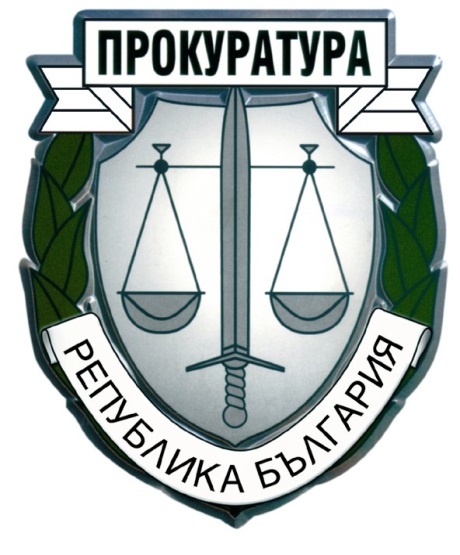 ОТЧЕТЕН ДОКЛАД2023 г.РАЗДЕЛ І ОБОБЩЕНИ ИЗВОДИ ЗА ДЕЙНОСТТА НА ПРОКУРАТУРАТАИ НА РАЗСЛЕДВАЩИТЕ ОРГАНИ  ........................................................................................31.  Резултати и тенденции в противодействието на престъпността. Фактори с актуално и дългосрочно значение за ефективността на органите на досъдебното производство и другите правоприлагащи органи, ангажирани с противодействието на престъпността ………………………………………………………………………….........................................32. Необходими мерки и законодателни промени ………………………………….................8РАЗДЕЛ ІІ ДЕЙНОСТ НА ТЕРИТОРИАЛНИТЕ ПРОКУРАТУРИ ……………………………………..14І. ДОСЪДЕБНА ФАЗА …………………………………………………………..……..............141. Преписки. Проверки по чл. 145 ЗСВ – срочност, резултати, мерки………..……..............142. Следствен надзор ………………………………………………………………..……............202.1. Обобщени данни по видове досъдебни производства и съобразно систематиката на НК, вкл. по отношение на пострадалите лица и на ощетените юридически лица от престъпления ………………………………………………………………………….................202.2. Срочност на разследването …………………………………………………………...........282.3. Решени досъдебни производства от прокурор. Видове решения ……………………….29ІІ. СЪДЕБНА ФАЗА ………………....................................................………………………….351. Наказателно-съдебен надзор ………………………..……………………………………….352. Постановени оправдателни присъди и върнати от съда дела ………….............................413. Гражданско-съдебен надзор .………………………………………………………………...524. Осъдителни решения срещу Прокуратурата на РБ на основание Закона за отговорността на държавата и общините за вреди. Изпълнение на индивидуални и общи мерки във връзка с решенията на Европейския съд по правата на човека по дела срещу България. ………………………………………565. Изпълнение на наказанията и другите принудителни мерки …………………………….60ІІІ. ДЕЙНОСТ ПО ИЗПЪЛНЕНИЕ НА ПРЕПОРЪКИТЕ В РАМКИТЕ НАМЕХАНИЗМА ЗА СЪТРУДНИЧЕСТВО И ПРОВЕРКА. СПЕЦИАЛЕН НАДЗОР И НАКАЗАТЕЛНИ ПРОИЗВОДСТВА, ОБРАЗУВАНИ ЗА НЯКОЙ КАТЕГОРИИ ТЕЖКИ ПРЕСТЪПЛЕНИЯ И ТАКИВА ОТ ОСОБЕН ОБЩЕСТВЕН ИНТЕРЕС............... 67ІV. МЕЖДУНАРОДНО-ПРАВНО СЪТРУДНИЧЕСТВО ………….......................................85V. АДМИНИСТРАТИВНА И КОНТРОЛНО-РЕВИЗИОННА ДЕЙНОСТ ………..............88VІ. НАТОВАРЕНОСТ НА ПРОКУРОРСКИТЕ И НА СЛЕДСТВЕНИТЕ ОРГАНИ ..........96РАЗДЕЛ ІІІДЕЙНОСТ НА ТЕРИТОРИАЛНИТЕ ПРОКУРАТУРИ ПОАДМИНИСТРАТИВНОСЪДЕБНИЯ НАДЗОР И НАДЗОРА ЗА ЗАКОННОСТ ……........104РАЗДЕЛ IVПРИОРИТЕТИ В ДЕЙНОСТТА НА ПРОКУРАТУРАТА И НА РАЗСЛЕДВАЩИТЕ ОРГАНИ ........................................................................................................................................111за района на входящиизходящи ОП Видин1315 ОП Враца2240 ОП Монтана59 ОП Перник522 ОП Кюстендил1010 ОП Благоевград33102 ОП София469СГП464390Общо за района на АП-София598597Апелативен район СофияАпелативна прокуратура и окръжни райониЩатни бройки за прокурориРеално работили прокурориАП София43              35,66     СГП (вкл. СРП)359            267,00     ОП Видин18              16,12     ОП Враца44              35,70     ОП Монтана32              27,08     ОП Перник31              27,25     ОП Кюстендил37              30,62     ОП Благоевград67              50,73     ОП София68              56,49     Общо за АП София699 546,65     Апелативен район СофияСледствени отдели към окръжните прокуратуриЩатни бройки за следователиРеално работили следователиСГП (вкл. СРП)11082ОП Видин66ОП Враца1210ОП Монтана98,26ОП Перник76ОП Кюстендил1111ОП Благоевград138ОП София2320Общо за АП София191151,26ПрокуратуриЩат за магистратиЩат за служителиСъотношениеСъотношениеСъотношениеАП - София43531:1,23ОП - Видин24421:1,75ОП - Враца56681:1,21ОП - Монтана41481:1,17ОП - Перник3858,51:1,54ОП - Кюстендил48621:1,29ОП - Благоевград80102,51:1,28ОП - София911131:1,24СГП139254,51:1,83СРП2201971:0,90За района780998,51:1,28на АП - СОФИЯ780998,51:1,28